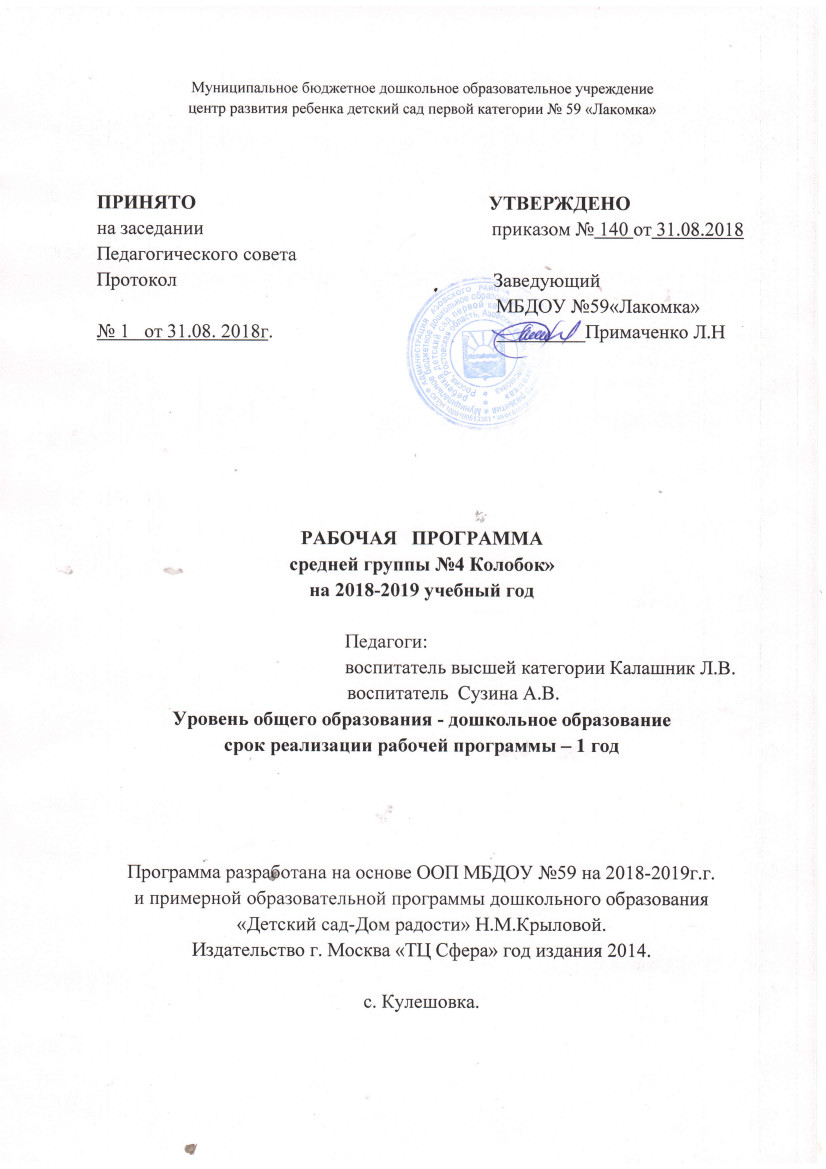 Содержание I ЦЕЛЕВОЙ РАЗДЕЛПояснительная записка.Деятельность средней группы №4 в соответствии с Федеральным законом «Об образовании в Российской Федерации» направлена на формирование общей культуры, развитие физических, интеллектуальных, нравственных, эстетических и личностных качеств, формирование предпосылок учебной деятельности, сохранение и укрепление здоровья детей дошкольного возраста (статья 64 пункт 1). Основная образовательная программа средней группы МБДОУ разработана в соответствии с ООП ДО МБДОУ  ЦРР – д/с  «Лакомка». В ней учтены требования ФГОС дошкольного образования с учетом примерной образовательной программы дошкольного образования инновационного, целостного, комплексного, интегративного и компетентностного подхода к образованию, развитию и саморазвитию дошкольника как неповторимой индивидуальности. «Детский сад – дом радости» / автор Н.М.Крылова/, регионального модуля примерной программы дошкольного образования «Родники Дона», а также инновационных проектов, внедряемых в ДОУ.Программа является нормативно-управленческим документом средней группы №4 и согласно Закону «Об образовании в РФ» определяет объем, содержание, планируемые результаты (целевые ориентиры детей 4-5 лет) и организацию образовательной деятельности в МБДОУ и обеспечивает построение целостного педагогического процесса, направленного на полноценное всестороннее развитие ребенка – физическое, социально-коммуникативное, познавательное, речевое, художественно-эстетическое – во взаимосвязи.Программа направлена:создание условий развития детей, открывающих возможности для их позитивной социализации, их личностного развития, развития инициативы и творческих способностей на основе сотрудничества со взрослыми и сверстниками и соответствующим возрасту видам деятельности;создание развивающей образовательной среды, которая представляет собой систему условий социализации и индивидуализации детей. образование, развитие и саморазвитие дошкольника как неповторимой индивидуальности от 4 до 5 лет.1.1. Рабочая программа по развитию детей средней  группы разработана в соответствии со следующими нормативными документами:Конвенция о правах ребенка (1989 г.) .Федерального закона об образовании в Российской Федерации № 273-ФЗ   от 29.12.2012.Уставом МБДОУ №59Письма Минобразования Ростовской области  от 08.08.2014. № 24/411-4851/м «О примерном порядке утверждения и примерной структуре рабочих программ».Требований федерального государственного образовательного стандарта дошкольного  образования    от 17 октября 2013 года № 1155,  зарегистрирован в Минюсте России 14.11.2013 № 30384.СанПиН 2.4.1.3049-13«Санитарно-эпидемиологические требования к устройству, содержанию и организации режима работы дошкольных образовательных организаций».Образовательной программы МБДОУ.Рабочая программа, разработана  на основе примерной программы «Детский сад – Дом радости». Н.М. Крылова, В.Т. Иванова Программа «Детский сад – Дом радости» (Программа целостного, комплексного, интегративного подхода к воспитанию дошкольника как индивидуальности) /Н.М. Крылова. – Пермский государственный педагогический университет, 2005. Книжный мир, 2005 Технологии «Детский сад – Дом радости»  9 томов технологии -  научно-методические разработки содержания и организации целостного педагогического процесса воспитания и обучения.Учебно-методических видеофильмов на DVD-дисках.Методической особенностью программы–технологии является наличие, разработанных автором (Н. М. Крыловой)  сценариев каждого дня, включает не только ежедневную, но и почасовую, и даже поминутную организацию всей жизни и деятельности в целом. Почасовая разработка сценария построена с учётом общего биологического закона ритма, который заключается в колебательном характере всех функций человека, а также подчинения организма закону «биологических часов» - подъёма и спада физиологических функций. Своеобразие Программы	 определяют положения фундаментальной отечественной науки о развитии детей дошкольного возраста: целенаправленное содействие развитию и саморазвитию ребенка как неповторимой индивидуальности рассматривается автором на основе содействия амплификации развития и саморазвития его самосознания; развитие каждого воспитанника обусловлено	  системным подходом, который заключается в том, что пять образовательных областей дошкольного образования — физическое развитие, социально-коммуникативное, художественно-эстетическое, познавательное, речевое — рассматриваются в их взаимосвязи, взаимосодействии, их интеграции в целостном процессе развития и саморазвития дошкольника как неповторимой индивидуальности; доминирование интеграционных процессов  накладывает свою печать на все сферы психики ребенка (интеллектуальную, эмоциональную, мотивационно - потребностную) и определяет стратегию и тактику обеспечения дошкольного уровня образования, соответствующего ФГОС ДО.      Программа обеспечивает развитие личности, мотивации и способностей детей в различных видах деятельности по следующим направлениям развития и образования детей:социально-коммуникативное развитие;познавательное развитие;речевое развитие;художественно-эстетическое развитие;физическое развитие.Программа определяет обязательную часть и часть, формируемую участниками образовательных отношений, для детей 4-5 лет и реализуется в течение всего времени пребывания детей в МБДОУ.Цели и задачи деятельности средней группы по реализации программыЦель Программы – создание равных условий для всестороннего и гармоничного развития каждого ребенка и его позитивной социализации, радостного и содержательного проживания детьми периода дошкольного детства.Данная цель реализуется через решение следующих задач:Охрана и укрепление физического и психического здоровья детей, в том числе их эмоционального благополучия.Обеспечение равных возможностей для полноценного развития каждого ребенка в период дошкольного детства независимо от места жительства, пола, нации, языка, социального статуса, психофизиологических и других особенностей.Обеспечение преемственности целей, задач и содержания образования, реализуемых в рамках образовательных программ различных уровней.Создание благоприятных условий развития детей в соответствии с их возрастными и индивидуальными особенностями и склонностями, развития способностей и творческого потенциала каждого ребенка как субъекта отношений с самим собой, другими детьми, взрослыми и миром.Объединение обучения и воспитания в целостный образовательный процесс на основе духовно-нравственных и социокультурных ценностей и принятых в обществе правил, и норм поведения в интересах человека, семьи, общества.Формирование общей культуры личности детей, в том числе ценностей здорового образа жизни, развития их социальных, нравственных, эстетических, интеллектуальных, физических качеств, инициативности, самостоятельности и ответственности ребенка, формирования предпосылок учебной деятельности.Формирование социокультурной среды, соответствующей возрастным, индивидуальным, психологическим и физиологическим особенностям детей.Обеспечение психолого-педагогической поддержки семьи и повышение компетентности родителей (законных представителей) в вопросах развития и образования, охраны и укрепления здоровья детей.Формирование чувства привязанности к своему дому, детскому саду, друзьям в детском саду, своим близким. ***Обеспечение коррекции речевого развития детей, зачисленных на занятия с учителем-логопедом на основании направления ПМПК, с учетом их индивидуальных особенностей***.Основные задачи воспитания примерной образовательной программы дошкольного образования инновационного, целостного, комплексного, интегративного и компетентностного подхода к образованию, развитию и саморазвитию дошкольника как неповторимой индивидуальности «Детский сад – дом радости», автор Н.М.Крылова: Приобщать воспитанника и его наставников к физической культуре как фундаменту общечеловеческой культуры; охранять, защищать и укреплять здоровье ребенка, содействовать овладению им основами здорового образа жизни;  содействовать амплификации развития и саморазвития у ребенка системного взгляда на мир (целостной картины мира); овладению им основами духовной культуры, интеллигентности на основе развития философского взгляда на себя и окружающий мир; широкого приобщения его к общечеловеческим, художественным и национальным ценностям; включению воспитанника в систему социальных отношений, соблюдению им элементарных норм и правил взаимоотношений со взрослыми и сверстниками; овладению им разными видами деятельности на уровне самостоятельности, раскрытию и саморазвитию творческого потенциала, одаренности и таланта у каждого ребенка;  -	обеспечивать овладение  воспитанником  индивидуальным  стилем  различных  видов деятельности посредством содействия овладению им практико-познавательной, экспериментально-поисковой и продуктивных видов деятельности на уровне самостоятельности и творчества; полноценную своевременную амплификацию психического развития и саморазвития дошкольника как неповторимой индивидуальности на основе обогащения развития и саморазвития его самосознания, а также познавательных, эмоционально-волевых процессов, психических качеств;  - осуществлять образование, развитие и саморазвитие дошкольника в коллективе как форме и средстве сохранения, развития и саморазвития творческого потенциала, одаренности и таланта индивидуальности.Принципы и подходы к формированию программыПрограмма основывается на положениях:	1) фундаментальных исследований отечественной научной психолого-педагогической и физиологической школы о закономерностях развития ребенка дошкольного возраста (учет зоны ближайшего развития ребенка, непроизвольности психических процессов, сенситивных (оптимальных) периодов для развития новых качеств психики и личности дошкольника и др.);2) научных исследований, практических разработок и методических рекомендаций, содержащихся в трудах ведущих специалистов в области современного дошкольного образования;3) действующего законодательства, иных нормативных правовых актов, регулирующих деятельность системы дошкольного образования.Программа направлена на охрану и укрепление здоровья воспитанников, их всестороннее: физическое, социально-коммуникативное, познавательное, речевое, художественно-эстетическое развитие;обеспечивает единство воспитательных, обучающих и развивающих целей и задач процесса образования детей дошкольного возраста;соответствует критериям полноты, необходимости и достаточности; предполагает построение образовательного процесса на адекватных возрасту формах работы с детьми, максимальное развитие всех специфических детских видов деятельности и, в первую очередь, игры как ведущего вида детской деятельности ребенка;обеспечивает осуществление образовательного процесса в двух основных организационных моделях, включающих: 1) совместную деятельность взрослого и детей, 2) самостоятельную деятельность детей.Основные подходы и принципы целостного педагогического процесса группы №5 соответствуют основным подходам и принципам целостного педагогического процесса ООП ДО МБДОУ ЦРР – д/с «Лакомка» и представляют своего рода фундамент НМС «Детский сад — Дом радости». Основные концептуальные идеи, направленияНаправления программы: - ПЕРВОЕ направление Программы «Детский сад — Дом радости»  предусматривает 	содействие 	амплификации ФИЗИЧЕСКОГО РАЗВИТИЯ  И САМОРАЗВИТИЯ РЕБЕНКА КАК НЕПОВТОРИМОЙ ИНДИВИДУАЛЬНОСТИ	 - ВТОРОЕ направление Программы «Детский сад — Дом радости» предусматривает содействие амплификации СОЦИАЛЬНО-КОММУНИКАТИВНОГО	 РАЗВИТИЯ  САМОРАЗВИТИЯ РЕБЕНКА КАК НЕПОВТОРИМОЙ ИНДИВИДУАЛЬНОСТИ- ТРЕТЬЕ направление Программы «Детский сад — Дом радости» предусматривает  содействие амплификации ПОЗНАВАТЕЛЬНОГО РАЗВИТИЯ И САМОРАЗВИТИЯ  РЕБЕНКА КАК НЕПОВТОРИМОЙ ИНДИВИДУАЛЬНОСТИ - ЧЕТВЕРТОЕ направление Программы «Детский сад — Дом радости»  предусматривает содействие	 амплификации РАЗВИТИЯ И САМОРАЗВИТИЯ РЕЧИ РЕБЕНКА КАК ДЕЯТЕЛЬНОСТИ, СРЕДСТВА и ФОРМЫ ПРОЯВЛЕНИЯ  ИМ СВОЕЙ ИНДИВИДУАЛЬНОСТИ- ПЯТОЕ направление Программы «Детский сад — Дом радости» предусматривает  содействие амплификации ХУДОЖЕСТВЕННО-ЭСТЕТИЧЕСКОГО РАЗВИТИЯ   И САМОРАЗВИТИЯ РЕБЕНКА КАК НЕПОВТОРИМОЙ ИНДИВИДУАЛЬНОСТИЗначимые для разработки программы характеристикиСредняя группа № 4 работает в режиме 5-ти дневной недели с выходными днями: суббота, воскресенье и праздничные дни. Время пребывания детей: с 7.00 до 19.00 (12 часов).Осуществляет обучение, воспитание в интересах личности, общества, государства, обеспечивает охрану жизни и укрепление здоровья, создает благоприятные условия для разностороннего развития личности, в том числе возможность удовлетворения потребности ребенка в самообразовании и получении дополнительного образования (Устав).Предельная наполняемость группы определяется согласно СанПиН, исходя из расчета площади групповой (игровой) комнаты: не менее 2,0 метров квадратных на одного ребенка, фактически находящегося в группе. Образовательный процесс группы строится с учетом возрастных и индивидуальных особенностей воспитанников.           Характеристика жизнедеятельности ребенка пятого года жизни      Для обогащения развития человека это — возраст огромных возможностей на всю оставшуюся жизнь, утрата которых в последующие годы либо невозвратима, либо потребует от ребенка колоссальных дополнительных усилий (Н.И. Непомнящая).      Пятый год жизни — период интенсивного роста и развития организма ребенка. В течение года масса его тела увеличивается на 1,5—2 кг, рост — на 6—7 см. К 5 годам масса тела ребенка составляет 19,0 кг, рост 110 см, окружность грудной клетки — 54 см.      Здоровье 	воспитанника средней группы «Детского сада — Дома радости» в условиях свободного двигательного режима, оптимально здорового образа жизни становится более крепким (В.Ф. Базарный, Г.Н. Галаухова). Организм легче, чем в младшем возрасте, справляется с неблагоприятными погодными условиями, так как его функционирование становится более совершенным. В развитии основных движений ребенка происходят заметные качественные изменения, возрастает естественность и легкость их выполнения.	 	 Головной мозг развивается интенсивно: совершенствуются функции коры больших полушарий, появляется новая функция мозга — целенаправленно обобщать	 (выделять закономерности), 	на основе которой ребенок способен	 предвидеть последствия своих поступков, что характеризует поведение как личностное	 (А.Р. Лурия, Е.В. Субботский). На этой основе и посредством этой функции у ребенка формируется принципиально важный вид человеческого поведения, обогащающего развитие его как индивидуальности — опытно-экспериментальная  деятельность 	(Н.Н.  Поддьяков). Активно  развивается  в  этот  период  и  практико-познавательная деятельность. Самостоятельно занимаясь исследованиями, экспериментируя  новыми объектами, ребенок получает новую для себя информацию, которую далеко не всегда он может получить от взрослого. Совершенствование функций мозга в условиях целенаправленного обучения откроет воспитаннику возможность становления и развития ведущей интеллектуальной способности человека — различать обозначаемое и обозначение (Л.А. Венгер), а также овладения двумя видами предметного обобщения: эмпирическим и анализом через синтез (В.И. Логинова).      Пятый  год  жизни  —  сенситивный  период  у  ребенка  для  развития  волевого  поведения (В.К. Котырло), становления учебной деятельности	 (А.П. Усова), обогащения развития практико-познавательной, экспериментально-поисковой деятельности (Н.Н. Поддьяков), связной контекстной речи (А.М. Леушина, О.С. Ушакова). Ему открывается чувство юмора, становится понятной ирония (А.В. Запорожец). Вместе с тем сохраняет свои огромные возможности не- произвольная память, благодаря которой ребенок легко запоминает огромный информационный поток так называемых «неясных знаний» (Н.Н. Поддьяков), которые очень важны в последующем развитии, ибо могут рассматриваться, образно говоря, как «семена на клумбе, из которых могут вырасти цветы, а могут и не вырасти, если за ними не ухаживать».	 Поэтому значение индивидуального опыта, который приобретает ребенок в этот период самостоятельно или под руководством взрослого через разнообразные каналы познания, огромно. Ребенок становится более внимательным к своему физическому «Я». К пяти годам у воспитанника появится определенное представление о своем организме, о половых признаках: (вначале принадлежность к полу тесно связана с внешним видом (одежда, прическа) человека, его именем). Девочка (по данным многих исследований) по ряду показателей опережает развитие мальчика,	 даже создается ощущение, что она очень активна, ее поведение внешнее более яркое. Мальчик же в индивидуальном общении всегда  убеждает взрослого в нестандартном, неторопливом, но более точном объяснении взаимосвязей в мире (Т.П. Хризман). Он в любом виде деятельности, предлагаемой взрослым, задает, прежде всего, себе вопрос: «Зачем мне про это нужно знать?» Поэтому уровень развития мальчика — показатель педагогического мастерства педагога-женщины. Мальчику очень нужна позиция «учителя» по отношению к собеседнику. Взрослый воспринимается ребенком как носитель знаний, поэтому роль неумелого, незнающего собеседника — участника деятельности — играет игрушка (мишка, кукла), за которого говорит воспитатель. Если мальчик активно, азартно спорит, рассуждает с Мишкой, значит, педагог успешно индивидуально с каждым позанимался. Поэтому уровень готовности к фронтальной форме (игре, труду, занятию) определяет поведение воспитанника в ходе его. Конструирование, все виды игры, труда (самообслуживание, хозяйственно-бытовой, ручной), изобразительной деятельности, становятся формой обогащения развития самосознания (самопознания (рефлексии) и самооценки) ребенка среднего возраста. Самосознание — «мотор» развития человека как индивидуальности. Важно отметить, что у ребенка пятого года жизни происходят значительные сдвиги в мышлении. Он начинает выделять общие признаки предметов, группировать предметы по внешним свойствам, материалу и назначению, понимать простейшие причинные связи между явлениями (Л.А. Венгер, В.И. Логинова). На многие вопросы пытается ответить сам, прибегая своего рода опытам, экспериментам, направленным на выяснение неизвестного. У него происходит становление познавательной деятельности как целенаправленной самодеятельности (наблюдение, опыт, рассматривание картины, иллюстраций книги и т.д.). Благодаря организации взрослым его продуктивных видов деятельности, в соответствии с системным знанием о ней (взаимосвязь пяти компонентов: замысел, материал, средства, действия, результат), у воспитанника формируется систематизированное представление о деятельности как о системе пяти взаимосвязанных компонентов. У него совершенствуется умение формулировать замысел предстоящей  продуктивной  деятельности,  определение  содержания  каждого  последующего компонента. На этой основе в деятельности ребенка возникает произвольное внимание. Появляющаяся  произвольность  существенно  изменяет  поведение  ребенка  пятого  года жизни. Он теперь в состоянии специально запоминать и в нужный момент припоминать правила и изменять в соответствии с ними свое поведение. Он способен внимательно разглядывать что-либо не только потому, что ему интересно, но и для того, чтобы сравнить предметы, открыть в них что-то новое. Более того, нацеленность на достижение результата становится основой для овладения ребенком адекватной самооценкой созданного им продукта (постройки, сложенного из бумаги кошелька, сервированного стола и т.п.). Эта направленность обогащает развитие самосознания воспитанника средней группы. А развитие самосознания оказывает, в свою очередь, влияние на обогащение развития предметного сознания (В.В. Столин). Поэтому-то пятый год жизни человека — период активного формирования личностных новообразований в его самосознании. Они проявляются в новых представлениях ребенка о себе, своей личности, в самооценке, в попытках самоутвердиться («Я сам»). Воспитанник средней группы способен уже сознательно соотнести свое поведение с поведением сверстников, оценить их и свои возможности, главным образом в области практических действий. Он может по своей инициативе помочь им, согласовать с ними действия, направленные на достижение общей цели.     Восприятие становится более расчлененным: формируется умение обследовать предметы, последовательно выделять в них отдельные части и устанавливать соотношение между ними. На основе знакомства с основными образцами (эталонами) внешних свойств вещей дети правильно оценивают цвет, форму, величину, пространственные отношения предметов, ритм музыкальных звуков и т.д. От опредмечивания и пред эталона (овал — как огурец) они переходят к овладению сенсорными эталонами и их количество возрастает; совершенствуются и обследовательские действия при восприятии предметов (Л.А. Венгер). Это создает хорошую базу для овладения описательным рассказом о предмете (на основе модели структуры рассказа), а также для отгадывания и придумывания загадок (В.И. Логинова).  детей закладываются основы для развития творческого (воссоздающего) воображения. Возрастают также способности ребенка к восприятию художественных произведений (Л.М. Гурович). Он уже может отличить поэзию от прозы, контрастные по настроению музыкальные произведения, дифференцировать звуки по высоте, тембру музыкальных инструментов. (Н.А. Ветлугина, К.В. Тарасова).       На пятом году жизни ребенок овладевает связной речью: повествованием, описанием, доказательством, объяснением, всеми ее видами (А.М. Леушина, Ф.А. Сохин, О.С. Ушакова и др.). Он может пересказывать небольшие литературные произведения обычным способом и творчески, от лица героя (Л.М. Гурович), с удовольствием сочиняет загадки (О.Н. Сомкова), сказки и рассказы об игрушке, картинке, о некоторых событиях из личной жизни (О.И. Соловьева, Э.П. Короткова). У него развиваются словарь, грамматическая и фонетическая сторона речи (В.И. Логинова, В.И. Ядешко, А.Г. Арушанова и др.), а к пяти годам он различает и овладевает произношением всех звуков родного языка, учится управлять силой, ритмом, тембром голоса (А.Н. Гвоздев). Ему становится доступным новое содержание и форма общения: «посиделки», в которой формируется философский взгляд на мир, умение философствовать, рассуждать о том, что уже хорошо известно (Н.М. Крылова). Возможности ребенка возросли, но вместе с тем в приобщении к окружающей действительности, овладении новыми видами деятельности по-прежнему определяющую роль играют взрослые, их общение. У ребенка появляются новые мотивы взаимодействия с людьми. К взрослым его влекут не только потребность в ласке, внимании, сотрудничестве, но и познавательные мотивы, и потребность в сопереживании. Появление новых мотивов деятельности, поведения — вообще характерно для его личности, которая пребывает в стадии становления. Все чаще на пятом году жизни его поведение определяется желанием быть похожим на взрослых, игровыми мотивами, стремлением самоутвердиться и т.д. Поэтому значимые изменения происходят в деятельности ребенка. К четырем годам ребенком накоплен опыт, на основе которого можно содействовать ему в восхождении на следующую ступень развития как индивидуальности — открытию каждым из них в себе потребности самоутверждаться и переживать удовольствие и удовлетворение в момент проявления любви, уважения, заботы не только к себе, но и к другим и о других. Первым, кто испытывает на себе яркие формы проявления ребенком гуманного отношения, станет няня, а опыт поведения, полученный в группе, будет перенесен в семью — на родителей. Сюжетно-ролевые игры «Детский сад» позволят совершить поступки, в которых, хоть и в  воображении, условно, но будет выражаться потребность самоутверждаться через заботу о других. У ребенка также	 формируется умение подчинять свои желания требованиям взрослых, а также зачатки чувства ответственности за порученное дело (выполнить поручение, быть дежурным), результат которого важен для окружающих	 (Т.А. Маркова, А.Д. Шатова).  Развивается игра, которая увлекает ребенка, приносит ему радость. Как никакая другая деятельность, она позволяет пережить чувство свободы, достигнуть состояния эмоционального комфорта. Игра (наряду с экспериментированием) занимает в этом возрасте ведущее место в саморазвитии ребенка, обусловливает значительные изменения во всей его психике. В течение дня ребенок включается в каждую из семи видов игр: сюжетно-ролевые, строительно-конструктивные,  театральные,  дидактические, настольно-печатные,  словесные  и  т.п подвижные, хороводные, забавы. (Д.В. Менжерицкая, П.Г. Саморукова и др.). Особое значение в средней группе приобретают совместные игры. Начинают складываться первые игровые объединения. Сами игры приобретают более устойчивый характер, увеличивается количество их участников. Воспитанник пятого года жизни откроет свою принадлежность к гражданам России, прикоснется к понятию «земляк», узнав, что его, как и родителей, и воспитателей тоже называют «кулешовчанин», «», «москвич» и т.д. Расширяется и углубляется экологическая образованность воспитанника пятого года жизни.  тесной связи с нравственными чувствами у воспитанника данного возраста развиваются эстетические чувства и отношения, повышается способность откликаться на образное содержание песни, картины, иллюстрации, сказки и рассказа, стихотворения, ярко проявляется сочувствие к положительному персонажу художественного произведения. Среди значимых видов деятельности, которыми овладевает ребенок пятого года жизни, присутствует и художественная  деятельность.  Высокая  эмоциональность,  чувствительность,  реактивность,  преимущественно образное мышление у ребенка способствуют успешному развитию его изобразительной, музыкальной, художественно-речевой и других видов самодеятельности.     Итак, задачи воспитания ребенка пятого года жизни как неповторимой индивидуальности  Программе «Детский сад — Дом радости» фокусируются в главном — в содействии его самовоспитанию и саморазвитию в каждом виде деятельности, в каждом моменте его жизнедеятельности. 	 Какова же главная направленность работы в средней группе «Детского сада — Дома радости»? Прежде всего, необходимо восстановить опыт самоорганизации и качественного выполнения разных видов деятельности, освоенных в младшей группе на уровне самостоятельности, т.е. создать основу для овладения ребенком самооценкой полученных им результатов в любой выполненной им деятельности на уровне самостоятельности. Но техника выполнения каждой деятельности ребенком еще не освоена, поэтому у него не хватает терпения домыть руки до чистоты, одеться самостоятельно до конца. Если он будет слышать завышенную самооценку, то может появиться небрежность выполнения, стремление «скорее, скорее сделать». Следовательно, необходимо педагогу «погасить» это нетерпение, переключив свое и его внимание на содействие самовоспитанию ребенка посредством этой деятельности, прежде всего на развитие воли у каждого воспитанника, а также на учебной деятельности (В.К. Котырло, А.Л. Усова). Поэтому в характере и содержании воспитания как педагогического содействия самовоспитанию ребенка (включая и одевание, и питание и др.) должны произойти перемены: ребенок должен заметить, понять, почувствовать, что взрослому интересно видеть его таким умелым. Завоевать такую оценку умелости очень престижно для его положения в группе, для его самолюбия. Он должен ощутить, что если будет самостоятельным, то его за это будут уважать, потому что он делает хорошо, он большой. А ребенок всегда хочет быть хорошим (как и  мы, взрослые). Необходимо продолжать развивать самостоятельность в самообслуживании, желание  быть  опрятным,  а  также  совершенствовать  формы  вежливого  обращения  его  к  взрослым и сверстникам.	 Поощрять стремление вести себя сдержанно. Совершенствовать  трудовые умения, формировать привычку к трудовому усилию, стремлению доводить дело до конца. Формировать умение участвовать в выполнении разных форм трудовой деятельности (труд рядом, поручение, дежурство), понимание значения своего труда как возможности проявить любовь и заботу о других. Содействовать овладению умением оценивать правильно свои поступки и поступки сверстников. Ребенку необходимо овладеть представлениями о доброте, дружбе, справедливости, смелости. Важно воспитывать у него чуткое отношение к окружающим, чувство благодарности к людям, которые о нем заботятся (Р.С. Буре, В.И. Логинова, Т.А. Маркова, В.Г. Нечаева, Л.А. Порембская, А.Д. Шатова и др.). Статистические данные по кадровому педагогическому  составу, задействованному в работе с детьми средней группы №4 «Колобок»Планируемые результаты освоения программыРезультаты освоения Программы представлены в виде целевых ориентиров дошкольного образования.  Они являют собой социально-нормативные возрастные характеристики возможных достижений ребенка на этапе завершения уровня дошкольного образования. Специфика дошкольного детства – это гибкость, пластичность развития ребенка, высокий разброс вариантов его развития, его непосредственность и непроизвольность, а также системные особенности дошкольного образования, а именно : необязательность уровня дошкольного образования в Российской федерации, отсутствие возможности вменения ребенку какой-либо ответственности за результат,  делают неправомерными требования от ребенка дошкольного возраста конкретных образовательных достижений и обусловливают необходимость определения результатов освоения Программы в виде целевых ориентиров.Целевые ориентиры не подлежат непосредственной оценке, в том числе, в виде педагогической диагностики (мониторинга), и не являются основанием для их формального сравнения с реальными достижениями детей. Они не являются основой объективной оценки соответствия,  установленным требованиям образовательной деятельности и подготовки воспитанников. Освоение Программы не сопровождается проведением промежуточной аттестации и итоговой аттестации воспитанников.                              Целевые ориентиры образованияОбразовательная область «Физическое развитие»Основные антропологические и физиологические показатели дошкольника соответствуют возрастным нормам (физиологическая зрелость организма). Редко болеет, быстро выздоравливает. Владеет основами гигиенической культуры (умывание, чистка зубов и др.). Проявляет интерес к двигательной деятельности, умеет использовать приобретенные под руководством воспитателя двигательные навыки в самостоятельной игре. Освоены основные двигательные умения и навыки на уровне не ниже средних. Ребенок имеет оптимальное состояние нервной системы, хороший аппетит, спокойный сон, высокий уровень любознательности, умственной работоспособности, интереса к окружающему и речевого общения со взрослым. Образовательная область «Социально-коммуникативное развитие»Пятилетний дошкольник владеет каждым видом игр как деятельностью (воспроизводит действия с предметами и отношения между людьми). Выражает предпочтение определенным видам игр. Владеет совместной сюжетно-ролевой игрой, называет взятую на себя роль, реализует личностными поступками. Может оценить исполнение роли как своей, так и соучастников с точки зрения нравственной направленности ролевого поведения. Умеет самостоятельно создавать условия для развертывания игры, воплощения ее замысла (использовать готовые игрушки, предметы-заместители и игровые атрибуты). Имеет представление о правилах поведения в обществе (в группе, на улице, в общественных местах). Знает и называет свой домашний адрес. Называет себя, членов своей семьи и ближайших родственников (бабушки, дедушки и т.д.) по имени, фамилии, полу. Знает правила безопасного поведения в быту: играть со спичками, огнем, электрическими приборами, открывать вентили газовой плиты строго запрещено. Имеет представление о правилах безопасного поведения, если в доме пожар. Демонстрирует способы безопасного поведения пешеходов: дорогу переходит со взрослым, держит его за руку. Умеет обратиться за помощью к взрослым. Способен согласовывать собственные желания с интересами сверстников, подчинять свое поведение общепринятым нормам; умеет выслушать, не прерывая, собеседника. Демонстрирует способность и желание оказывать помощь сверстнику или взрослому, умение с благодарностью принимать помощь от окружающих. Владеет  умением правильно определять и выполнять содержание каждого компонента трудовой деятельности: ребенок формулирует замысел, готовит рабочее место, подбирает материал, инструменты, правильно выполняет необходимые действия, достигает конечного результата и дает самооценку результату самостоятельной деятельности. Имеет представление о городе (поселке), в котором живет, называет улицу, главную площадь, проспект, реку. Проявляет интерес к трудовой деятельности взрослого, с желанием участвует в его труде по выращиванию растений и уходу за животными. Владеет на уровне самостоятельности деятельностью самообслуживания, некоторыми видами хозяйственно-бытового труда, способен адекватно оценивать полученный им результат. Выполняет поручения и дежурит, сервируя стол. Образовательная область «Познавательное развитие»Ребенок пяти лет проявляет неугасимое любопытство к окружающему миру, перерастающее в любознательность и в собственно практико-познавательную деятельность (наблюдение, обследование предмета, эксперимент, постановку вопроса взрослому, рассматривание иллюстрации или познавательной картинки для получения нужной информации и т.д.). Умеет не только отвечать на вопросы взрослого, но и сам их задает (его мотивы — любопытство, любознательность). Проявляет наблюдательность по отношению к часто повторяющимся явлениям природы, влияющим на его жизнедеятельность; стремится устанавливать причинно-следственные связи,  обобщать  свой  первый  практический  опыт.  Владеет  исследовательскими  действиями (сжать, смять, надавить и т.д.) и некоторыми новыми доступными орудийными действиями (пользуется разными кисточками, ножницами и т.п.). Знает и демонстрирует первый опыт использования элементарного измерительного оборудования (линейки различных размеров, кружки различной величины) в познавательной деятельности. Использует в процессе познавательно-практической деятельности сенсорные эталоны для обозначения формы предметов, не имеющих деталей (мяч — шар, платок — треугольник и т.п.), величины, цвета и др. Различает обозначаемое и обозначение, умеет использовать модель как средство познания скрытых отношений между компонентами изучаемой системы (при подготовке к овладению грамотой, связной монологической речью, элементарными математическими представлениями и т.д.); открывает для себя многообразие видов знаков, символов. Проявляет интерес к архитектурным объектам (зданиям разного назначения, мостам), художественным оригинальным конструкциям, эмоционально реагирует на все прекрасное в них. Владеет представлениями о конструктивном материале: его видах (куб, кирпичик, призма, пластина, брусок, а если набор цветной — о цвете деталей) и свойствах каждой формы с точки зрения назначения в конструировании, законах прочности. Владеет конструированием как самодеятельностью (из настольного и напольного строительного материала самостоятельно возводит постройку по образцу, фотографии, условиям, по своему замыслу). Проявляет интерес к совместной конструктивной деятельности, переходящей в строительные, сюжетно-ролевые и режиссерские игры.      Умеет находить «один» и «много» предметов в окружающей обстановке; при сравнении двух групп предметов на вопросы «чего больше», «чего меньше»	отвечает правильно. Знает, что для определения равенства надо предметы наложить (приложить) один на другой или провести линии от одного предмета к другому. Умеет сравнивать два предмета по величине в целом или по отдельным параметрам. Результат оформлять словами: «длиннее — короче», «шире — уже», «выше — ниже», «толще — тоньше», «больше — меньше». Умеет находить среди геометрических фигур нужную, называть ее. Умеет правильно показывать правую и левую руки, ноги, уши, глаза; определять, что стоит впереди, сзади, справа, слева от него, что находится вверху и внизу. Проявляет интерес к окружающему миру (в области географии, техники, астрономии, экологии). Владеет элементарными умениями пользоваться физической картой родного города, России, глобусом. Владеет элементарными астрономическими представлениями о Солнце, Луне, звездах, некоторых их особенностях. Знает общие для всех живых существ признаки: дыхание, питание, рост, движение, размножение, чувствительность. Владеет представлениями о природных сообществах: лес (парк), луг, водоем, сад, огород. Об основных состояниях погоды, некоторых отличительных признаках сезона (долгота дня, температура, состояние животных и растений), простейших связях неживой и живой природы (зимой — короткий день, холодно, нет листьев и цветов, нет насекомых). Образовательная область «Речевое развитие»Речь ребенка становится ведущим средством общения не только со взрослыми, но и со сверстниками группы. Овладевает умением составлять монологи на основе модели последовательности рассказов описания, повествования. Учится быть участником беседы, которая предполагает не только умение самому говорить, но главное — слушать другого. Это умение помогает строить посредством речи взаимоотношения между собой в совместной игре, труде, конструировании и т.д. Необходимость быть понятым побуждает его выражать свои мысли разными видами предложений, овладевать грамматически правильными формами слов. У ребенка совершенствуется структура простого предложения, активно используются им сложносочиненные и сложно - подчиненные предложения разных типов, предложения с прямой и косвенной речью. Способен овладеть умением правильно произносить звуки родного языка, внятно произносить слова, отвечать громко, не торопясь, без ненужных задержек; способен услышать одинаковые звуки в ряде из трех слов, подобрать 2—3 слова с заданным звуком, произнести слово с подчеркнутым выделением заданного звука, услышать выделенный звук. К пяти годам усвоение звукопроизношения в основном завершается. Встречаются отдельные недостатки произношения: шипящие не всегда произносятся четко; Р заменяется Л или ЛЬ; Л заменяется ЛЬ; открывает интонацию как обозначение отношения говорящего к содержанию высказывания. Он с удовольствием целенаправленно учится вариантам интонаций. Пополняет словарь наименованиями разных частей речи: существительными, глаголами, прилагательными. Обобщающими словами (игрушки, животные, овощи), антонимами (словами с противоположным значением); учится оперировать словарем, не опираясь на наглядно представленную ситуацию, задает многочисленные вопросы о предметах и явлениях, их связях и отношениях; активизирует использование глаголов, что придает речи динамизм, организует синтаксическую структуру предложения и создает основу для порождения коротких повествовательных текстов. Проявляет творческое, исследовательское отношение к языку; познает язык, используя специфически детские способы обследования (игры со звуками, рифмами, словотворчество). Своеобразно экспериментирует со словом, обыгрывает звуки, «нащупывает» формы слова, что приводят к резкому увеличению количества сконструированных слов и форм, отсутствующих в языке взрослых (неологизмы). Этот закономерный процесс чрезвычайно полезен для всего хода речевого развития. Знает некоторые жанры литературных произведений (сказка, рассказ, стихотворение, малые формы поэтического фольклора); имеет предпочтения к определенным жанрам, стихам, сказкам. Испытывает удовольствие от встречи с поэзией, знает стихи и умеет выразительно читать наизусть понравившиеся. Образовательная область «Художественно-эстетическое развитие»Проявляет способность воспринимать художественное произведение: откликается на его красоту, характер и настроение образа; может отличить (пока еще на интуитивном уровне) высокохудожественное произведение (например, иллюстрацию от дидактической картинки). Испытывает удовольствие при рассматривании художественного произведения и любовании прекрасным в окружающем мире. Демонстрирует знание средств выразительности, которые использует художник для создания книжной иллюстрации, скульптуры малых форм, произведений декоративно-прикладного искусства; понимает, чем отличаются памятники архитектуры от обычных построек. Владеет разными видами изобразительной деятельности: приобретает достаточно качественные технические и изобразительные навыки и умения, позволяющие ему создавать выразительные и интересные образы. рисовании:  знает как традиционные материалы для рисования, так и новые, исследует их самостоятельно и в совместной познавательно-практической деятельности (цветные мелки, сангина, акварель); контрастные цвета и цвета, близкие по тональности; пользуется образными названиями цвета (вишневый, малиновый, сиреневый и др.);  умеет рисовать не только кисточкой, но и поролоновыми тампонами, пальцами; владеет способами изображения людей, животных (конструктивным, дужковым, обобщенным);  умеет правильно штриховать и наносить краску на свой рисунок; строить композицию (на одной линии, широкой полосе, всем листе бумаги); делать рисунок выразительным (так как знаком с основными средствами выразительности рисунка);  вносит в рисунок творческие изменения и дополнения.лепке:  знает о свойствах и качествах материалов для лепки; умеет обследовать объект (по вопросам взрослого) и рассказывать о последовательности выполнения изделия; умеет лепить фигурки в образе птиц, животных, человека конструктивным способом; передавать форму, величину отдельных частей лепного изделия; украшать свою лепку декоративными элементами или росписью (совместная деятельность: воспитатель — ребенок); строить несложную сюжетную композицию. аппликации:  с удовольствием занимается этой деятельностью; проявляет эмоциональную отзывчивость на прекрасное (цветовое предпочтение), способность всматриваться в предмет и образность изображений, а также способность к передаче несложных композиций (несколько предметов в ряд или по всему листу бумаги);  владеет способами выкладывания и наклеивания готовых форм; умеет работать ножницами (достаточно развиты координированные движения, руки и глаза); умеет резать по прямой (прямолинейное вырезание), частично — по кривой: из квадрата — круг, из прямоугольника — овал (криволинейное вырезание); знакомится со способом обрывания и элементами флористики;  умеет подбирать цвета и строить аппликационные композиции.музыке:  проявляет интерес к миру музыки; переживает чувства радости от общения с ней; музыкальная деятельность занимает важное место в его жизни. Имеет определенный опыт восприятия музыкальных произведений разных эпох и стилей, проявляет эмоциональную отзывчивость, сопереживание в процессе слушания музыки; размышляет о музыке, оценивает ее, сравнивает, умеет различать содержание, форму (двух-, трех-, четырехчастную), характер, настроение музыкальных произведений; может передавать в движениях свои музыкальные впечатления. Знает и использует в речи музыкальные термины (песня, марш, танец, хор, соло, запев, музыкальные инструменты и др.). Имеет представление о длительности, высоте, громкости, тембре музыкальных звуков. Проявляет интерес к вокальному искусству; способен: различать мелодию и аккомпанемент; четко пропевает слова, умеет брать дыхание между музыкальными фразами, петь слаженно; самостоятельно петь и двигаться в хороводах, песнях-плясках. Владеет элементами нотной грамоты, разными способами игры на ударных и звуковысотных музыкальных инструментах: умеет относительно слаженно играть в оркестре, воспроизводить общий характер музыкального произведения, его тембровые и динамические краски, метрическую пульсацию. Проявляет желание заниматься музыкально-ритмическими движениями: владеет основными танцевальными движениями; умеет двигаться в соответствии с контрастным характером музыки, разной динамикой (громко — тихо), в умеренном, быстром темпе, передавать в танце разные характеры и музыкально-художественные образы. Проявляет интерес к музыкальному сочинительству, умеет передавать в песенных, инструментальных, танцевальных импровизациях особенности музыкального образа с помощью различных средств выразительности. Активен в самостоятельной музыкальной деятельности: с удовольствием поет, танцует, играет на музыкальных инструментах, сочиняет в свободное время в детском саду и дома. В силу доступности и привлекательности, а также ряда возрастных особенностей детей (яркость  восприятия,  впечатлительность,  эмоциональность)  музыкально-художественная  деятельность занимает важное место в развитии воспитанника. Испытывает удовольствие от встречи с поэзией, знает и умеет выразительно читать наизусть понравившиеся стихи. Знает некоторые жанры литературных произведений (сказка, рассказ, стихотворение, малые формы поэтического фольклора); имеет предпочтения к определенным жанрам, стихам, сказкам. Проявляет интерес к книге, рассматриванию иллюстраций. Знает некоторые разновидности детского театра, испытывает удовольствие во время просмотра спектаклей, которые показывают взрослые или старшие дети. По собственному желанию умеет читать наизусть короткие стихи, рассказы. II СОДЕРЖАТЕЛЬНЫЙ РАЗДЕЛ1.  Особенности осуществления образовательного процесса Организационные:Образовательный процесс в средней группе предусматривает решение программных образовательных задач в следующих формах организации деятельности:I.совместная образовательная деятельность взрослых и детей;II. свободная самостоятельная деятельность детей.Совместная образовательная деятельность детей и взрослых осуществляется как в ходе непосредственно образовательной деятельности, так и в ходе осуществления режимных моментов.Совместная деятельность взрослого и ребёнка предполагает индивидуальную, подгрупповую и групповую формы организации образовательной работы . Вся работа по реализации Программы строится при тесном взаимодействии с семьями детей.Непосредственно образовательная деятельность, регламентированная Программой, организуется как совместная интегративная деятельность педагогов с детьми, которая включает различные виды детской деятельности: игровую, двигательную, коммуникативную, познавательно-исследовательскую, восприятие художественной литературы и фольклора, элементарную трудовую деятельность, конструирование из различных материалов, изобразительную, музыкальную.Учебный план реализации программыУчебный план - система непосредственно образовательной деятельности является нормативным документом, устанавливающим перечень образовательных областей , реализующих федеральные государственные образовательным стандартом  к структуре основной общеобразовательной программы дошкольного образования и объем недельной образовательной нагрузки в соответствии СанПиН 2.4.1.2660-10 «Санитарно-эпидемиологические требования к устройству, содержанию и организации режима работы в дошкольных организациях». Учебный план является частью основной общеобразовательной программы.         При формировании учебного плана была учтена необходимость соблюдения минимального количества НОД, которое определено в обязательной части учебного плана и предельно допустимой нагрузки. Часы кружковых занятий по направлению входят в объем максимально допустимой нагрузки, которые проводятся в первой половину дня и  составляет до 10% времени отведенного на реализацию вариативной части программы. По САНПИну  кружковая работа проводится во второй половине дня. Учебный план образовательной деятельностиГрафик образовательной деятельностиРасписание непосредственно образовательной деятельности (НОД) составляется в соответствии с возрастом детей, наличием приоритетных направлений образовательной деятельности и спецификой осуществления образовательного процесса.     При формировании учебного плана была учтена необходимость соблюдения минимального количества НОД, которое определено в обязательной части учебного плана и предельно допустимой нагрузки.Максимально допустимый объем образовательной нагрузки  дня в средней группе не превышает 20 минут, перерывы между периодами НОД  — не менее 10 минут.     В средней группе — 10 занятий в неделю, ежедневно по два занятия, в среду проводится третьим занятие физической культурой. Все строятся как интегрированные. Утренние занятия длятся 	15—20 мин. Вместе с воспитателем участвует младший воспитатель. На занятии, проводимом музыкальным руководителем или инструктором по физической культуре, изобразительной деятельности и т.п., участие воспитателя и помощника (няни) группы обязательно. Максимальная нагрузка непосредственно - образовательной деятельностиОбразовательный процесс в группе строится на основе партнерства, сотрудничества и сотворчества педагога и ребенка.Самостоятельная деятельность предполагает свободную деятельность воспитанников в условиях созданной педагогами (в том числе совместно с детьми) предметно-развивающей образовательной среды. Самостоятельная деятельность:обеспечивает каждому ребенку возможность выбора деятельности по интересам;позволяет ему взаимодействовать со сверстниками или действовать индивидуально;содержит в себе проблемные ситуации и направлена на самостоятельное решение ребенком разнообразных задач;позволяет на уровне самостоятельности освоить (закрепить, апробировать) материал, изучаемый в совместной деятельности со взрослым.    2.Содержание психолого-педагогической работы по освоению детьми образовательных областей.Образовательный процесс в средней группе строится на основе:-	Федерального государственного образовательного стандарта  дошкольного образования;-	Примерной образовательной программой дошкольного образования инновационного, целостного, комплексного, интегративного и компетентностного подхода к образованию, развитию и саморазвитию дошкольника как неповторимой индивидуальности «Детский сад – дом радости», автор Н.М.Крылова– М.: ТЦ Сфера, 2014., регионального модуля примерной программы дошкольного образования «Мы в Мордовии живем», а также парциальных программ и инновационных проектов, внедряемых в ДОУ.Содержание Программы включает совокупность образовательных областей, которые обеспечивают разностороннее развитие детей с учетом их возрастных и индивидуальных особенностей по основным направлениям: физическому, социально-коммуникативному, познавательному, речевому и художественно-эстетическому, и обеспечивает достижение воспитанниками готовности к школе.Содержание психолого-педагогической работы по освоению детьми образовательных областей ориентировано на развитие физических, интеллектуальных и личностных качеств детей. Задачи психолого-педагогической работы по формированию физических, интеллектуальных и личностных качеств детей решаются интегрированно в ходе освоения всех образовательных областей наряду с задачами, отражающими специфику каждой образовательной области.Решение программных образовательных задач предусматривается в самостоятельной деятельности детей и совместной деятельности взрослого и детей не только в рамках непосредственно образовательной деятельности, но и при проведении режимных моментов.Модель образовательного процессасредний дошкольный возрастОбразовательная область «Физическое развитие»Физическое развитие включает приобретение опыта в следующих видах деятельности детей: двигательной, в том числе связанной с выполнением упражнений, направленных на развитие таких физических качеств, как координация и гибкость; способствующих правильному формированию опорно-двигательной системы организма, развитию равновесия, координации движения, крупной и мелкой моторики обеих рук, а также с правильным, не наносящем ущерба организму, выполнением основных движений (ходьба, бег), мягкие прыжки, повороты в обе стороны), формирование начальных представлений о некоторых видах спорта, овладение подвижными играми с правилами; становление целенаправленности и саморегуляции в двигательной сфере; становление ценностей здорового образа жизни, овладение его элементарными нормами и правилами (в питании, двигательном режиме, закаливании, при формировании полезных привычек и др.)Цель: воспитание здорового, жизнерадостного, физически совершенного, гармонически и творчески развитого ребенка.Задачи и направления физического развития в соответствии с ФГОС дошкольного образования:Приобретение опыта в следующих видах деятельности:двигательной, направленной на развитие координации и гибкости;способствующих правильному формированию опорно-двигательной системы организма, развитию равновесия, координации движений, крупной и мелкой моторики обеих рук;связанных с правильным, не наносящим ущерба организму, выполнением основных движений (ходьба, бег, мягкие прыжки, повороты в стороны)Формирование начальных представлений о некоторых видах спорта, овладение подвижными играми с правилами.Становление целенаправленности и саморегуляции в двигательной сфере.Становление ценностей здорового образа жизни, овладение его элементарными нормами и правилами (в питании, двигательном режиме, закаливании, при формировании полезных привычек и др.)Основные задачи в соответствии с примерной программой дошкольного образования «Детский сад – дом радости», автор: Н.М.Крылова Содействовать:  -укреплению и обогащению развития физического, психического здоровья каждого воспитанника как индивидуальности: - овладению им культурой удовлетворения жизненно важных видов потребностей (витальных: умывания, питания, одевания и др.);      - приобщению его к здоровому образу жизни;- развитию у него физических качеств, накоплению и обогащению развития его двигательного опыта; -  развитию у него потребности в двигательной активности и физическом совершенствовании.Цели и задачи Программы по направлению «Физическое развитие» конкретизируются через цели и задачи образовательной работы с детьми в конкретной возрастной группе. С задачами и содержанием образовательной работы по физическому развитию можно ознакомиться в примерной программе дошкольного образования «Детский сад – дом радости», автор: Н.М.Крылова: М.:ТЦ Сфера, 2014 (средняя группа – стр.112-119).Ведущие позиции программы физического развития средней группы совпадают с ведущими позициями физического развития, отраженными в ООП МБДОУ ЦРР – д/с «Лакомка»Средства физического развития:Двигательная активность, физические упражнения;Эколого-природные факторы (солнце, воздух, вода);Психолого-гигиенические факторы (гигиена сна, питания, занятий)Принципы физического развития:Методы физического развития:МОДЕЛЬ ФИЗКУЛЬТУРНО-ОЗДОРОВИТЕЛЬНОЙ РАБОТЫ В средней ГРУППЕ №4Организация двигательного режимаВ среднем возрасте необходимо так выстраивать двигательный режим, чтобы ребёнок сидел на стуле кратковременно (во время индивидуального рассматривания книг, приёма пищи, занятий продуктивными видами деятельности), остальное время двигался, сменяя позы (ползал, танцевал, переходил от одного режимного процесса к другому в форме подвижных).Система закаливающих мероприятий1 – воздушно-температурный  режим2 – воздушные  ванны  во время одевания                       3 – утренний  прием  на  улице4- облегченная  одежда                            5 – полоскание  рта после еды6 – умывание лица, рук прохладной водой7 – прогулки    на свежем воздухе                                          8  – витаминотерапия– солнечные и воздушные  ванны– ходьба босиком в обычных условиях и по ребристой доске после сна, на занятиях физкультурой  - использование элементов «пульсирующих» температур в течение дня – закаливающие процедуры в семьеОбразовательная область «Социально-коммуникативное развитие» «Социально-коммуникативное развитие направлено на усвоение норм и ценностей, принятых в обществе, включая моральные и нравственные ценности; развитие общения и взаимодействия ребенка со взрослыми и сверстниками; становление самостоятельности, целенаправленности и саморегуляции собственных действий; развитие социального и эмоционального интеллекта, эмоциональной отзывчивости, сопереживания, формирование готовности к совместной деятельности со сверстниками, формирование уважительного отношения и чувства принадлежности к своей семье и к сообществу детей и взрослых в Организации; формирование позитивных установок к различным видам труда и творчества; формирование основ безопасного поведения в быту, социуме, природе»Цель: Позитивная социализация детей дошкольного возраста, приобщение детей к социокультурным нормам, традициям семьи, общества, государства.Задачи социально-коммуникативного развития в ФГОС ДО:Усвоение норм и ценностей, принятых в обществе, включая моральные и нравственные ценности.Развитие общения и взаимодействия ребенка со взрослыми и сверстниками.Становление самостоятельности, целенаправленности и саморегуляции собственных действий.Развитие социального и эмоционального интеллекта, эмоциональной отзывчивости, сопереживания.Формирование готовности к совместной деятельности со сверстниками.Формирование уважительного отношения и чувства принадлежности к своей семье и к сообществу детей и взрослых в МБДОУ.Формирование позитивных установок к различным видам труда и творчества.Формирование основ безопасного поведения в быту, социуме, природе. Овладение речью как средством общения и культуры. Основные задачи в соответствии с примерной программой дошкольного образования «Детский сад – дом радости», автор: Н.М.КрыловаСодействовать: приобщению к элементарным общепринятым нормам и правилам взаимоотношений со сверстниками и взрослыми (в т.ч. моральным)	;  овладению основами духовной культуры, интеллигентности, приобщению к общечеловеческим и национальным ценностям;   осознанию  гендерной,  семейной,  гражданской  принадлежности,  патриотических чувств, чувства принадлежности к мировому сообществу;	  обогащению развития игровой деятельности детей;  становлению труда дошкольника как деятельности, освоению его представлений о труде взрослых; воспитанию ценностного отношения к собственному труду, труду других людей и его результатам (продуктам деятельности);	  овладению правилами безопасного поведения в окружающем мире. С задачами и содержанием образовательной работы по социально – коммуникативному развитию можно ознакомиться в примерной программе дошкольного образования «Детский сад – дом радости», автор: Н.М.Крылова: М.:ТЦ Сфера, 2014 (средняя группа – стр. 119-131).   Направления социально-коммуникативного развития детей:СОДЕРЖАНИЕ ПЕДАГОГИЧЕСКОЙ РАБОТЫ  ПО СОЦИАЛЬНО-КОММУНИКАТИВНОМУ РАЗВИТИЮПредставлены:1.Программа овладения основами духовной культуры, интеллигентности,  приобщения к общечеловеческим и национальным ценностямС задачами и содержанием образовательной работы по данной программе можно ознакомиться в примерной программе дошкольного образования «Детский сад – дом радости», автор: Н.М.Крылова: М.:ТЦ Сфера, 2014 (средняя группа – стр. 121-122)2.Программа осознания ребенком гендерной, семейной, гражданской принадлежности,     патриотических чувств, чувства принадлежности к мировому сообществу С задачами и содержанием образовательной работы по данной программе можно ознакомиться в примерной программе дошкольного образования «Детский сад – дом радости», автор: Н.М.Крылова: М.:ТЦ Сфера, 2014 (средняя группа – стр. 122-123)Направления патриотического воспитания:Образ ЯСемьяДетский садРодная странаКомпоненты патриотического воспитания:3.Программа обогащения развития игровой деятельности дошкольника С задачами и содержанием образовательной работы по данной программе можно ознакомиться в примерной программе дошкольного образования «Детский сад – дом радости», автор: Н.М.Крылова: М.:ТЦ Сфера, 2014 (средняя группа – стр. 123-127)Повседневная жизнь воспитанника в «Детском саду — Доме радости» насыщена различными видами детской деятельности, среди которых игровая занимает ведущее место. Игра — особый вид деятельности ребенка: возникает по его потребности, и каждый ее компонент ценен сам по себе. В игре особенно активно формируется психика ребенка, подготавливается переход на новую возрастную ступень. Она дает возможность в воображаемой ситуации осуществлять любые привлекательные для человека действия, ролевые функции, включаться в разнообразные события, а также одновременно переживать ощущение своей свободы, своего могущества, эмоционального комфорта.Виды игр, используемых в воспитательно- образовательном процессе младшей группы: сюжетно – ролевая, строительная, театральная, дидактическая, подвижная, музыкальная, игра-забава.Функции игры в педагогическом процессе:средство общения с ребенком;средство обучения;средство воспитания;средство развития;средство изучения ребенка;средство коррекции;средство здоровье сбережения;средство формирования позитивной «Я – концепции».4.Программа становления труда как деятельности, освоения представлений о труде взрослых; воспитания ценностного отношения к собственному труду, труду других людей и его результатам (продуктам деятельности). Формируются:	 -Первичные представления о труде взрослых -Становление и развитие труда как самодеятельности -Приобщение к разным видам труда -Воспитание ценностного отношения к собственному труду, труду других людей и его результатам С задачами и содержанием образовательной работы по данной программе можно ознакомиться в примерной программе дошкольного образования «Детский сад – дом радости», автор: Н.М.Крылова: М.:ТЦ Сфера, 2014 (средняя группа – стр. 127-130)Виды труда:Навыки культуры быта (труд по самообслуживанию).Хозяйственно-бытовой труд (содружество взрослого и ребенка, совместная деятельность).Труд в природе.Ознакомление с трудом взрослых.Ручной труд (мотивация – сделать приятное взрослому, другу-ровеснику, младшему ребенку).Формы организации трудовой деятельностиПоручения:простые и сложные;эпизодические и длительные;коллективные и индивидуальные.Коллективный трудТипы организации труда детейиндивидуальный труд;труд рядом;общий труд;Методы и приемы трудового воспитания детейМетоды, направленные на формирование нравственных представлений, суждений, оценок:решение небольших логических задач, отгадывание загадок;приучение к размышлению;беседы на этические темы;чтение художественной литературы;рассматривание иллюстраций;рассказывание по картинам, иллюстрациям, их обсуждение;просмотр телепередач, мультфильмов, видеофильмов;задачи на решение коммуникативных ситуаций.Методы, направленные на создание у детей практического опыта трудовой деятельности:приучение к положительным формам общественного поведения;показ действий;примеры взрослого и детей;целенаправленное наблюдение.5.Программа овладения ребенком правилами  безопасного поведения в окружающем мире. Ознакомление с правилами безопасного поведения в детском саду и дома: -Собственное здоровье и здоровье окружающих-Техника безопасности в детском саду и дома -Ознакомление с правилами безопасного поведения для пешеходов  и  пассажиров транспортного средства-Приобщение к правилами безопасного поведения для человека и окружающего мира природы  -Развитие осторожности и осмотрительности к потенциально опасным ситуациям С задачами и содержанием образовательной работы по данной программе можно ознакомиться в примерной программе дошкольного образования «Детский сад – дом радости», автор: Н.М.Крылова: М.:ТЦ Сфера, 2014 (средняя группа – стр. 130-131)Под безопасным поведением следует понимать такой набор стереотипов и сознательных действий в изменяющейся обстановке, который позволяет сохранять индивидуальную целостность и комфортность поведения, предупреждает физический и психический травматизм, создает нормальные условия взаимодействия между людьми.Основные принципы работы по воспитанию у детей навыков безопасного поведенияВажно не механическое заучивание детьми правил безопасного поведения, а воспитание у них навыков безопасного поведения в окружающей обстановке.Педагоги и родители не должны ограничиваться словами и показом картинок (хотя это тоже важно). С детьми надо рассматривать и анализировать различные жизненные ситуации, если возможно, проигрывать их в реальной обстановке.Занятия проводить не только по графику и плану, а использовать каждую возможность (ежедневно) в процессе игр, прогулок и т.д., чтобы помочь детям полностью усвоить правила, обращать внимание детей на ту или иную сторону правил.Развивать ребенка: его координацию движений, внимание, наблюдательность, реакцию и т.д. Эти качества очень нужны и для безопасного поведения.Основные направления образовательной работы с детьми по формированию основ безопасности:Ребенок и другие люди.Ребенок и природа.Ребенок дома.Здоровье ребенка.Эмоциональное благополучие ребенка.Ребенок на улице.2.3.Образовательная область «Познавательное развитие»       «Познавательное развитие предполагает развитие интересов детей, любознательности и познавательной мотивации. Формирование познавательных действий, становление сознания. Развитие воображения и творческой активности. Формирование первичных представлений о себе,  о других людях, объектах окружающего мира, о свойствах и отношениях объектов окружающего мира (форме, цвете, размере, материале, звучании, ритме, темпе, количестве, числе, части и целом, пространстве и времени, движении и покое, причинах и следствиях и др.), о малой родине и Отечестве. Представлений о социокультурных ценностях нашего народа, об отечественных традициях и праздниках, о планете Земля как общем доме людей, об особенностях ее природы, многообразии стран и народов мира».Основные задачи в соответствии с примерной программой дошкольного образования «Детский сад – дом радости», автор: Н.М.КрыловаСодействовать:  становлению целостной картины мира как системы систем; сенсорному развитию; становлению и развитию практико-познавательной деятельности; становлению и развитию конструктивной деятельности; развитию элементарных математических представлений.С задачами и содержанием образовательной работы по познавательному развитию  можно ознакомиться в примерной программе дошкольного образования «Детский сад – дом радости», автор: Н.М.Крылова: М.:ТЦ Сфера, 2014 (средняя группа – стр. 131-140)СОДЕРЖАНИЕ ПЕДАГОГИЧЕСКОЙ РАБОТЫ ПО ПОЗНАВАТЕЛЬНОМУ РАЗВИТИЮПредставлены:1.Программа становления целостной картины мира как системы систем.  С задачами и содержанием образовательной работы по данной программе можно ознакомиться в примерной программе дошкольного образования «Детский сад – дом радости», автор: Н.М.Крылова: М.:ТЦ Сфера, 2014 (средняя группа – стр. 132-133)Экологическое воспитание дошкольников2.Программа сенсорного развития ребенка С задачами и содержанием образовательной работы по данной программе можно ознакомиться в примерной программе дошкольного образования «Детский сад – дом радости», автор: Н.М.Крылова: М.:ТЦ Сфера, 2014 (средняя группа – стр. 133)3.Программа становления и развития практико-познавательной деятельностиС задачами и содержанием образовательной работы по данной программе можно ознакомиться в примерной программе дошкольного образования «Детский сад – дом радости», автор: Н.М.Крылова: М.:ТЦ Сфера, 2014 (средняя группа – стр. 133-134)	 4.Программа становления и развития конструктивной деятельности С задачами и содержанием образовательной работы по данной программе можно ознакомиться в примерной программе дошкольного образования «Детский сад – дом радости», автор: Н.М.Крылова: М.:ТЦ Сфера, 2014 (средняя группа – стр. 134-135)5.Программа развития элементарных математических представлений, которая включает в себя:-Введение в МИР математики-Количество -Величина-Форма -Ориентировка в пространстве-Ориентировка во времени С задачами и содержанием образовательной работы по данной программе в конкретных возрастных группах можно ознакомиться в примерной программе дошкольного образования «Детский сад – дом радости», автор: Н.М.Крылова: М.:ТЦ Сфера, 2014 (средняя группа – стр. 135-137)6.Программа приобщения к разным видам научных знаний-Введение в МИР географии -Введение в МИР астрономии и техники-Введение в МИР экологии	 С задачами и содержанием образовательной работы по данной программе в конкретных возрастных группах можно ознакомиться в примерной программе дошкольного образования «Детский сад – дом радости», автор: Н.М.Крылова: М.:ТЦ Сфера, 2014 (средняя группа – стр.137-140)Формы работы с детьми по познавательному развитию:Сюжетная игра.Рассматривание.Наблюдение.Игра-экспериментирование.Конструирование.Исследовательская деятельность.Развивающая игра.Интегративная деятельность.Экскурсия.Ситуативный разговор.Рассказ.Беседа.Проблемная ситуация.Проектная деятельность.Образовательная область «Познавательное развитие»Региональный компонент***Цели и задачи образовательной работы по ознакомлению детей с родным краем предусматривают работу по сенсорному развитию, развитию познавательно – исследовательской и продуктивной (конструктивной) деятельности, формированию целостной картины мира, расширению кругозора, ознакомлению с предметным и социальным окружением, с природой.       В основе регионального аспекта содержания дошкольного образования лежит принцип интеграции, предполагающий взаимосвязь и взаимодействие образовательных областей.  Например, знакомство со знаменитыми спортсменами — уроженцами Азовского района, их достижениями в области спорта порождает стремление быть похожими на них, обладать их физическими качествами, формирует ценностное отношение к здоровью и к занятиям физической культурой (образовательная область «Физическое развитие»). Ознакомление со способами предков заботиться о своем здоровье, вести здоровый образ жизни, соблюдение определенных гигиенических правил (выраженных в пословицах, поговорках, художественной литературе, в произведениях изобразительного искусства) пробуждает познавательный интерес в области оздоровительных технологий (образовательная область «Физическое развитие»). Ознакомление с природой, географическим положением, населенными пунктами, государственной символикой, с достопримечательностями родного города (села, поселка) и республики, со знаменитыми земляками формирует патриотические чувства, чувство сопричастности к общественной жизни родного края («Социально – коммуникативное развитие»).С задачами и содержанием образовательной работы по ознакомлению дошкольников с родным краем можно ознакомиться в примерном региональном модуле программы дошкольного образования «Азовские родники Дона», авторы: Л.Н. Примаченко, Л.В. Музыченко, В.М. Елютина – Ростов – на -Дону Издательство ГБОУ ДПО РО РИПК и ППРО, 2012.: (средняя группа – стр. 9-12)2.4.Образовательная область «Речевое развитие»«Речевое развитие включает владение речью как средством общения и  культуры. Обогащение активного словаря.  Развитие связной, грамматически правильной диалогической и монологической речи; развитие речевого творчества; развитие звуковой и интонационной культуры речи, фонематического слуха; знакомство с книжной культурой, детской литературой, понимание на слух текстов различных жанров детской литературы; формирование звуковой аналитико-синтетической активности как предпосылки обучения грамоте»Цель: формирование устной речи и навыков речевого общения с окружающими на основе овладения литературным языком своего народаЗадачи речевого развития в соответствии с ФГОС ДО:Овладение речью как средством общения;Обогащение активного словаря;Развитие звуковой и интонационной культуры речи, фонематического слуха;Развитие связной грамматически правильной диалогической и монологической речи;Развитие речевого творчества;Знакомство с книжной культурой, детской литературой, понимание на слух текстов различных жанров детской литературы;Формирование звуковой аналитико-синтетической активности как предпосылки обучения грамотеОсновные задачи в соответствии с примерной программой дошкольного образования «Детский сад – дом радости», автор: Н.М.КрыловаСодействовать обогащению развития и саморазвития:	 связной ситуативной и контекстной речи (повествование, описание, доказательство, объяснение)	 младшего дошкольника как средства общения между взрослыми и сверстниками;	  представлений об окружающем мире, привлекая его к обсуждению вопросов познавательного характера;	  словаря, обозначающего новые предметы и действия с ними, и активизации его в связной речи;  грамматически правильной речи; звуковой культуры речи;	  культуры поведения как со взрослыми, так и с ровесниками.	 	ИСПОЛЬЗОВАНИЮ различных видов речевого общения для изучения детской группы, познания внутреннего мира каждого воспитанника, коррекционной работы с тем, кто испытывает в ней необходимость.      С задачами и содержанием образовательной работы по развитию речи можно ознакомиться в примерной программе дошкольного образования «Детский сад – дом радости», автор: Н.М.Крылова: М.:ТЦ Сфера, 2014 (средняя группа – стр. 140-143)Основные направления работы:Развитие словаряВоспитание звуковой культуры речи Формирование грамматического строя речиРазвитие связной речиВоспитание любви и интереса к художественному словуФормирование элементарного осознания явлений языка и речи Средства развития речи:Общение взрослых и детей;Культурная языковая среда;Обучение родной речи в процессе непосредственно образовательной деятельностиХудожественная литература;Изобразительное искусство, музыка, театр.Непосредственно образовательная деятельность по другим разделам Программы Приемы развития речи:Методы речевого развития:Развитие словаря детей дошкольного возрастаЗадачи лексического развития детей дошкольного возраста:Обогащение словаря новыми словами, усвоение детьми ранее неизвестных слов, а также новых значений ряда слов, уже имеющихся в их лексиконе.Закрепление и уточнение словаря: углубление понимания уже известных слов; наполнение их конкретным содержанием на основе точного соотнесения с объектами реального мира, дальнейшего овладения обобщением, которое в них выражено; развитие умения пользоваться общеупотребительными словами.Активизация словаря.Устранение из речи детей нелитературных слов Воспитание звуковой культуры речиНаправления и задачи работы по воспитанию звуковой культуры речи:Формирование правильного звукопроизношения и слово произношения:- развитие речевого слуха;- развитие речевого дыхания;- развитие моторики артикуляционного аппарата.Выработка дикции – отчетливого, внятного произношения каждого звука и слова в отдельности, а также фразы в целом.Воспитание культуры речевого общения как части этикета.Формирование выразительности речи – развитие умения пользоваться высотой и силой голоса, темпом и ритмом речи, паузами, разнообразными интонациями.Содержание работыВ среднем возрасте:закрепление произношения гласных и согласных звуков;отработка произношения свистящих, шипящих и сонорных звуков;продолжение работы над дикцией, а также развитие фонематического слуха и интонационной выразительности речи.Формирование грамматического строя речиЗадачи образовательной работы по формированию грамматического строя речи:Помочь детям начать практическое освоение морфологической системы родного языка (изменения по родам, числам, лицам, временам).Помочь детям в овладении синтаксической стороной: учить правильному согласованию слов в предложении, построению разных типов предложений и сочетанию их в связном тексте.Сообщить знания о некоторых нормах образования форм слов – словообразования.Исправление грамматических ошибокИсправление ошибок способствует тому, что дети привыкают осознавать языковые нормы, различать правильную речь. Неисправленная грамматическая ошибка – лишнее подкрепление неправильных условных связей как у того ребенка, который говорит, так и у тех детей, которые его слышат.Необходимо не повторять за ребенком неправильную форму, а предлагать ему подумать, как сказать правильно. Ошибку следует исправлять тактично, доброжелательно и в момент приподнятого эмоционального состояния ребенка. Допустимо исправление, отсроченное во времени.С детьми среднего возраста исправление грамматических ошибок заключается в основном в том, что воспитатель, исправляя ошибку, по-другому формулирует фразу или словосочетание. При исправлении детских ошибок взрослым не следует быть навязчивыми, необходимо учитывать обстановку, быть внимательным и чутким.Содержание образовательной работы по формированию грамматического строя речи:Развитие связной речиСвязная речь – это единое смысловое и структурное целое, включающее связанные между собой и тематически объединенные, законченные отрезки. Главная функция связной речи – коммуникативная.Методы и приемы обучения связной речиСовместное рассказывание – совместное построение коротких высказываний, когда взрослый начинает фразу, а ребенок заканчивает ее.План рассказа – это 2-3 вопроса, определяющих его содержание и последовательность. Сначала он применяется вместе с образцом, а затем становится ведущим приемом обучения. План рассказа может сопровождаться коллективным обсуждением.Образец рассказа – это краткое живое описание предмета или изложения какого-либо события, доступное детям для подражания и заимствования. Анализ образца рассказа  привлечет внимание детей к последовательности или структуре рассказа. Сначала воспитатель сам поясняет, с чего начинается рассказ, о чем говорится потом и какова концовка. Постепенно к разбору содержания и структуры образца привлекаются дети. Этот прием направлен на ознакомление детей с построением разных типов монологов, он подсказывает им план будущих рассказов.Коллективное составление рассказа преимущественно используется на первых этапах обучения рассказыванию. Дети продолжают предложения, начатые воспитателем или другими детьми. Содержание обучения связной речи2.5. Образовательная область «Художественно-эстетическое развитие»«Художественно-эстетическое развитие предполагает развитие предпосылок ценностно-смыслового восприятия и понимания произведений искусства (словесного, музыкального, изобразительного), мира природы; становление эстетического отношения к окружающему миру; формирование элементарных представлений о видах искусства; восприятие музыки, художественной литературы, фольклора; стимулирование сопереживания персонажам художественных произведений; реализацию самостоятельной творческой деятельности детей (изобразительной, конструктивно-модельной, музыкальной и др.)»Цель в соответствии с ФГОС ДО: воспитание художественных способностей детей, главной из которых является эмоциональная отзывчивость на средства художественной выразительности, свойственные разным видам искусства.Задачи: Развитие предпосылок ценностно-смыслового восприятия и понимания произведений искусства (словесного, музыкального, изобразительного), мира природы.Становление эстетического отношения к окружающему миру.Формирование элементарных представлений о видах искусства.Восприятие музыки, художественной литературы, фольклора.Стимулирование сопереживания персонажам художественных произведений.Реализация самостоятельной творческой деятельности детей (изобразительной, конструктивно-модельной, музыкальной и др.).Основные задачи в соответствии с примерной программой дополнительного образования «Детский сад – дом радости», автор Н.М.Крылова:Содействовать: -  амплификации развития его потребности в новизне впечатлений и переживаний;- раскрытию малышом первого чуда (как вещи служат и помогают человеку), второго чуда (как создаются человеком вещи), 	третьего чуда («театр» — демонстрация взрослым форм выражения любования, восхищения красотой, которую создал мастер-художник); - приобщению к отечественной и мировой культуре (при помощи художественной литературы, малых форм фольклора, театрального искусства); обогащению и углублению круга детских представлений о данной сфере человеческого наследия; воспитанию ценностного отношения к нему. С задачами и содержанием образовательной работы по художественно – эстетическому развитию можно ознакомиться в примерной программе дошкольного образования «Детский сад – дом радости», автор: Н.М.Крылова: М.:ТЦ Сфера, 2014 (средняя группа – стр. 143-149)СОДЕРЖАНИЕ ПЕДАГОГИЧЕСКОЙ РАБОТЫ  ПО ХУДОЖЕСТВЕННО _ ЭСТЕТИЧЕСКОМУ РАЗВИТИЮПредставлены:1.Программа приобщения к изобразительному, музыкальному и словесному искусству, обогащения развития художественного восприятия и эстетического вкуса состоит из разделов:- Приобщение к изобразительному искусству-Приобщение к музыкальному искусству-Развитие культуры слушания музыки-Расширение представлений о музыкальных жанрахС задачами и содержанием образовательной работы по данной программе можно ознакомиться в примерной программе дошкольного образования «Детский сад – дом радости», автор: Н.М.Крылова: М.:ТЦ Сфера, 2014 (средняя группа – стр. 143-146)Воспитание любви и интереса к художественному слову. Знакомство детей с художественной литературойЦель: формирование интереса и потребности в чтении (восприятии книг)Задачи: Вызывать интерес к художественной литературе как средству познания, приобщения к словесному искусству, воспитания культуры чувств и переживаний.Приобщать к словесному искусству, в том числе развивать художественное восприятие и эстетический вкус.Формировать и совершенствовать связную речь, поощрять собственное словесное творчество через прототипы, данные в художественном тексте.Развивать литературную речь.Основные принципы организации работы по воспитанию у детей интереса к художественному слову:Ежедневное чтение детям вслух является обязательным и рассматривается как традиция.В отборе художественных текстов учитываются предпочтения педагогов и особенности детей, а также способность книги конкурировать с видеотехникой не только на уровне содержания, но и на уровне зрительного ряда.Создание по поводу художественной литературы детско-родительских проектов с включением различных видов деятельности: игровой, продуктивной, коммуникативной, познавательно-исследовательской, в ходе чего создаются целостные продукты в виде книг-самоделок, выставок изобразительного творчества, макетов, плакатов, карт и схем, сценариев, викторин, досугов, детско-родительских праздников и др.Отказ от обучающих занятий по ознакомлению с художественной литературой в пользу свободного непринудительного чтения.2.Программа развития изобразительной деятельности (общие для всех видов изобразительной деятельности)С задачами и содержанием образовательной работы по данной программе можно ознакомиться в примерной программе дошкольного образования «Детский сад – дом радости», автор: Н.М.Крылова: М.:ТЦ Сфера, 2014 (средняя группа – стр. 146-148)3.Программа овладения музыкально – художественной деятельностью-Развитие восприятия музыки-Развитие музыкально – ритмических движений-Развитие певческой деятельностиС задачами и содержанием образовательной работы по данной можно ознакомиться в примерной программе дошкольного образования «Детский сад – дом радости», автор: Н.М.Крылова: М.:ТЦ Сфера, 2014 (средняя группа – стр. 148-149)Направления образовательной работы по формированию музыкальной культуры:Слушание.Пение.Музыкально-ритмические движения.Игра на детских музыкальных инструментах.Развитие творчества (песенного, музыкально-игрового, танцевального).Методы музыкального воспитания:Наглядный (сопровождение музыкального ряда изобразительным, показ движений).Словесный (беседы о различных музыкальных жанрах).Словесно-слуховой (пение).Слуховой (слушание музыки).Игровой (музыкальные игры).Практический (разучивание песен, танцев, воспроизведение мелодий).2.6.Перспективный план ООД средней группыСентябрь.Октябрь.Ноябрь.	Декабрь.Январь.Февраль.Март.Апрель.Май.Содержание коррекционно-развивающей работы с детьми средней группы.Коррекционная работа необходима для всестороннего гармоничного развития детей с учётом их индивидуальных особенностей.Пальчиковые игры – мощное эффективное средство для развития мелкой моторики, воображения, внимания, памяти и речи ребёнка. Зона, отвечающая за движения кистями и пальцами рук, занимает ОДНУ ТРЕТЬ всей моторной области и расположена в непосредственной близости от речевой зоны, проекция которой занимает еще ОДНУ ЧЕТВЕРТЬ. Ежедневные упражнения с пальчиками в течение всего одного месяца помогают улучшить артикуляционную моторику детей, их звукопроизношение, внимание и воображение. Но наибольшие результаты приносит сочетание пальчиковых упражнений с речевым сопровождением. Такой подход позволяет активизировать около половины всей двигательной зоны в коре головного мозга и, тем самым, обеспечить эффективное развитие мелкой моторики, речи и других важнейших психических функций ребенка.Артикуляционные упражнения направлены на развитие подвижности языка, губ, челюстей, переключаемости артикуляционных движений. Они могут выполняться как под музыку, так и без нее, под счет. Статические упражнения выполняются в медленном темпе. Цель таких упражнений – выработка у ребенка умения удерживать органы артикуляции в определенном положении. В отличие от статических, динамические упражнения служат для выработки умения переключаться с одной артикуляционной позы на другую, поэтому должны выполняться в более быстром темпе. В момент выполнения динамических упражнений можно использовать  музыку с четко выраженным ритмом и акцентом.В нашей группе 51% детей имеют плоскостопие. По запросам родителей   принято решение проводить упражнения  по профилактике плоскостопия после сна и во время занятий по физической культуре.ll раздел   Способы поддержки детской инициативы в освоении программы.               ФГОС ДО  определяет несколько принципов, на основе которых реализуется данное направление педагогического воздействия и взаимодействия, а именно:1. построение образовательной деятельности на основе индивидуальных особенностей каждого ребенка, при котором ребенок сам выбирает содержание своего образования (становится субъектом образования);2. содействие и сотрудничество всех участников образовательных отношений в различных видах деятельности;3.создание условий для свободного выбора детьми того или иного вида деятельности.4.создание условий для принятия детьми решений, свободного выражения чувств и мыслей, не директивная помощь детям.Основные виды деятельности, в которых ребенок может проявлять себя и развивать себя как личность:общение, игра, познавательно-исследовательская деятельность, проектная деятельность, продуктивная деятельность, коммуникативная деятельность. Чем выше уровень развития инициативы, тем разнообразнее игровая деятельность, следовательно, и динамичнее развитие личности.Приоритетные сферы деятельности развития инициативы в 4-5 лет-это познавательная деятельность, а для её развития необходимо создание: 1.предметно-пространственной среды для проявления самостоятельности при выборе деятельности по интересам; выбор ребенком сотоварищей (сотворцов);обращение ребенка к взрослым на основе собственного побуждения;самостоятельные опыты и эксперименты.Способы поддержки детской инициативы:Развивать активный интерес детей к получению новых знаний и умений.Создавать условия и ситуации, побуждающие детей применять свои умения и знания.Поддерживать желание преодолевать трудности, не бояться их, доводить начатое дело до конца.Нацеливать детей на получение положительного  результата.Поддерживать у детей чувство гордости и радости от успешных самостоятельных действий, подчёркивать рост возможностей и достижений каждого ребёнка, поощрять инициативу и творчество.5. Система работы по взаимодействию с семьями воспитанников       Одним из важнейших условий реализации Программы является сотрудничество педагогов  с семьями воспитанников. Дети, педагоги и родители – основные участники образовательных отношений. Семья – жизненно необходимая среда дошкольника, определяющая путь развития его личности. Основная цель взаимодействия педагогов с семьей – создание необходимых условий для развития ответственных и взаимозависимых отношений с семьями воспитанников, обеспечивающих целостное развитие личности дошкольника, повышение компетентности родителей в области воспитания.  Задачи, решаемые в процессе организации взаимодействия с семьями воспитанников:Приобщение родителей к участию в жизни группы.Изучение и обобщение лучшего опыта семейного воспитания.Возрождение традиций семенного воспитания.Повышение педагогической культуры родителей.Виды взаимоотношений с семьями воспитанников:Сотрудничество – общение на равных, где ни одной из сторон взаимодействия не принадлежит привилегия указывать, контролировать, оценивать.Взаимодействие – способ организации совместной деятельности, которая осуществляется на основании социальной перцепции и с помощью общения.Система взаимодействия МБДОУ с семьями воспитанников Формы взаимодействия МБДОУ с семьями воспитанников ***Перспективный план взаимодействия с семьями воспитанников.Сентябрь.Октябрь.Ноябрь.Декабрь.Январь.Февраль.Март.Апрель.Май.Описание образовательной деятельности, в частности программы, формируемой участниками  образовательных отношений.Климатические особенности:Село Кулешовка, Азовского района, Ростовской области расположена в умеренной климатической зоне с умеренно-континентальным типом климата. Зима ветреная, пасмурная. Лето ветреное, сухое, жаркое. Температура воздуха зимой в среднем -5, самый холодный и ветреный февраль. Летом в среднем +24. Самый жаркий июль. Температура достигает до +40. Годовое количество осадков составляет 530-550 мм.Демографические особенности:В нашей группе в основном полные, благополучные семьи, имеют двоих детей. 59%-в семье двое детей.24%-трое детей.17%-один ребёнок.Образование у большинства родителей средне-специальное-65% Все семьи проживают в сельской местности, в с. Кулешовка.Одна семья - армянской национальности, все остальные семьи-русские.Особенности контингента воспитанников средней группы №4 на 1.09.2018 года***Сведения о детях на 1 сентября 2018года                   Особенности контингента семей группы на 1.09.2018годаСтатус семейЗнакомство с историей нашего края, национальными особенностями помогают повысить интерес к народным истокам, познакомить с культурой своего народа. Прививать чувство любви к своей Родине, к краю, к дому, где родился, вырос и живешь, надо в дошкольном возрасте. Тогда, когда закладываются основы, формируются в процессе воспитания любовь к своим родным людям и к своей стране. Патриотическое воспитание занимает главное место в нравственном формировании, становлении личности ребенка. Цель: Воспитание разносторонне развитой личности гражданина России, духовно связанного с малой родиной, знающего и уважающего  ее историю, культуру, национальные   традиции, ориентированного в системе ценностей и потребностях современной жизни.Задачи: Расширять  представления о культуре русского народаФормировать любовь к родному краю.Воспитывать чувства гордости за свою Родину – Донской крайПринципы работы:Системность и непрерывность.Личностно-ориентированный  гуманистический характер взаимодействия детей и взрослых.Свобода индивидуального личностного развития.Признание приоритета  ценностей внутреннего мира ребенка, опоры на позитивный внутренний потенциал развития ребенка.Принцип регионализации (учет специфики региона)Календарно - тематическое планирование Проектная деятельность1.Экологический проект «Где прячутся листочки в Кулешовке?» позволяет каждому ребенку стать первооткрывателем, исследователем того мира, в котором он живет. Поможет воспитывать в детях способность понимать и любить окружающий мир и бережно относиться к нему. Так же при ознакомлении детей с природой открываются возможности для эстетического, патриотического и нравственного воспитания. А непосредственное общение с объектами живой природы обогащает духовную сферу человека, способствует формированию положительных моральных качеств.Цель проекта: Расширять знания детей о деревьях и кустарниках родного края. Способствовать повышению интереса к наблюдению и исследовательской деятельности.Задачи проекта:1. Расширять знания детей о березе, тополе и сирени.2. Дать представления о значении деревьев в жизни человека (оздоровительном, хозяйственном, эстетическом).3. Формировать у детей представления о том, что дерево – живой организм.Для его существования в природе необходимы условия: вода, свет, тепло.4. Развивать наблюдательность, способность исследовать какой либо объект, делать умозаключения.5. Активизировать и обогащать словарь детей.6. Воспитывать любовь к природе, бережное отношение к ней.7. Привлечь родителей к проектной деятельности, показать значимость наблюдений детей в природе в развитии познавательных способностей, любознательности.2. Проект по нравственно-патриотическому воспитанию «День Победы!» Цель проекта: формировать у детей представления о Великой Отечественной войне и людях, одержавших победу на фронте и в тылу. Создание условий для воспитания чувства гордости за свою страну, расширение знаний дошкольников о празднике – День Победы, о 73-летии со дня победы нашей страны в войне.Основные задачи проекта:1. Воспитание дошкольников в духе патриотизма, любви к Родине, к малой Родине. 2. Познакомить детей с событиями в Великой Отечественной войне.3. Воспитание чувства гордости за свой народ, уважение к ветеранам Великой Отечественной войны.4. Способствовать воспитанию у детей дошкольного возраста нравственно-патриотических чувств, уважения и чувства благодарности ко всем, кто защищает Родину. 4. Расширять представления детей об армии (в годы Великой Отечественной войны воины храбро сражались и защищали нашу страну от врагов).5. Расширение гендерных представлений, формирование у мальчиков стремления быть сильными, смелыми, стать защитниками Родины; воспитание у девочек уважения к мальчикам как будущим защитникам Родины.6. Способствовать активному вовлечению родителей в совместную деятельность с ребёнком в условиях семьи и детского сада. 3. Проект по безопасности детей через ознакомление с правилами дорожного движения.Цель: создание условий, направленных на усвоение и закрепление знаний детей о правилах дорожного движения.Задачи:1. Обобщать, расширять и систематизировать знания детей о правилах дорожного движения.2. Прививать детям практические навыки ориентирования в дорожно-транспортной ситуации, дорожных знаках, сигналах светофора, разметке дороги.3. Создать предметно-развивающую среду (игры, пособия, наглядный материал) по данному направлению.4. Воспитывать дисциплинированность и сознательное выполнение правил дорожного движения, культуру поведения в дорожно-транспортном процессе.5. Оптимизировать работу с родителями детей по изучению и закреплению знаний о правилах дорожного движения.III. ОРГАНИЗАЦИОННЫЙ РАЗДЕЛМатериально-техническое обеспечение ПрограммыМатериально-техническое обеспечение образовательного процесса в средней группе №6 соответствует ФГОС.Образовательный процесс в группе организуется в соответствии с: санитарно-эпидемиологическими правилами и нормативами;правилами пожарной безопасности;требованиями, предъявляемыми к средствам обучения и воспитания детей дошкольного возраста (учет возраста и индивидуальных особенностей развития детей);требованиями к оснащенности помещений развивающей предметно-пространственной средой;требованиями к материально-техническому обеспечению программы (учебно-методический комплект, оборудование, оснащение (предметы).         Основным условием реализации Общеобразовательной программы является      предметно – развивающая среда детства, необходимая для развития всех  специфических детских видов деятельности. В детском саду она построена так,   чтобы обеспечить полноценное физическое, художественно - эстетическое, познавательное, речевое и социально - коммуникативное развитие ребенка.      Сюда       относятся природные среда и объекты, физкультурно – игровые и спортивные       сооружения в помещении и на участке, предметно – игровая среда, музыкально –       театральная, предметно – развивающая среда для занятий.     Развивающая предметно – пространственная среда группы предусматривает созданные условия для упражнений в практической деятельности, сенсорного развития, развития речи, математических представлений, знакомства с окружающим миром, природой, основами естественных наук. Игры, занятия, упражнения ссенсорным материалом способствуют развитию у детей зрительно – различительного восприятия размеров, форм, цвета, распознаванию звуков, математическому развитию и развитию речи.      В группе имеется: игровая, спальня, приемная, буфетная, туалетная. А также все необходимое оборудование для проведения  воспитательно-образовательного и коррекционно-развивающего процесса:- материал для сюжетно-ролевых, дидактических, подвижных, строительных и др. игр;- предметы быта для развития самообслуживания;- материал для трудовой деятельности, самостоятельной творческой деятельности и др; Материально-технические и финансовые условия реализации  Программы «Детский сад — дом радости» в средней группе  (рассчитано на 30 детей) I Методическое обеспечениеАвторская программа и технология работы в средней группе Учебно-методические видеофильмы на DVD-дисках Методические материалы,  средства обучения и воспитания Кроме того, для организации образовательной работы с детьми в группе имеются следующие помещения: спортивный зал, музыкальный зал, комната –музей национальной культуры, кабинет логопеда, изостудия, театральная комната, фиолетовая комната , комната психологической разгрузки, зеленая зона участка детского садаКаждое помещение укомплектовано соответствующей мебелью общего назначения, игровой и мягкой мебелью, необходимым оборудованием. В педагогическом процессе широко используются современные технические средства обучения и информационно-коммуникационные технологии. Кроме того в МБДОУ имеется следующая техника, которой могут пользоваться педагоги группы:мультимедийный проектор;экран для проекционного оборудования;ноутбук;принтеры лазерные черно – белые формата А-4;сканеры.Программно-методическое обеспечение образовательного процесса  Психолого-педагогическая работа по освоению детьми образовательных областей обеспечивается использованием следующих программ, технологий и методических пособий:Физическое развитиеПознавательное развитие, речевое развитиеХудожественно-эстетическое развитиеИмеющаяся методическая база по НМС «Детский сад – дом радости» Н.М.Крыловой3.Организация режима пребывания детей в группеОрганизация режима пребывания детей в образовательном учреждении.Начало учебного года 1 сентября 2018г.Конец учебного года 31 мая 2019г.Учебный период (1 полугодие): 01.09 – 30.12.2018г. (17 недель)Диагностический период: с 1 сентября – 19 сентября (3 недели)Новогодние каникулы 1января-13 января2019гУчебный период (2 полугодие): с 15. 01 по 31 .05. 2019г. (19 недель)Образовательный периодДиагностический период с 20 мая по 31 маяЛетние каникулы с 1 июня по 31 августа 2019г. (92 дня)Диагностический период – организуется образовательная деятельность, направленная на определение зоны «ближайшего развития» детей, уровня освоения программного материала, динамику развития детей.В дни летних каникул проводятся физкультурно – оздоровительные, музыкально-спортивные, мероприятия (подвижные игры, спортивные праздники, досуги). В летний период увеличивается продолжительность прогулок.Режим дня.При разработке организации  режима пребывания детей средней   группы в детском саду учитывались  требования СанПиН 2.4.1.3049-13 .Режим дня составлен с расчетом на 12-часовое пребывание ребенка в детском саду.В режиме дня указана общая длительность организованной образовательной деятельности, включая перерывы между ее различными видами. Перерывы между периодами непрерывной ОД – не менее 10 минут. В середине времени, отведённого на непрерывную ОД, проводится  физкультминутка.   Образовательная  нагрузка, не превышает  максимально допустимую санитарно-эпидемиологическими правилами и нормативами нагрузку и составляет - 20 мин. Требования к организации режима дня и образовательной  нагрузкеВ соответствии с СанПиНом и инструктивно-методическим письмом МО РФ от 14.03.2000 г. № 65/23-16 «О гигиенических требованиях к максимальной нагрузке на детей дошкольного возраста в организованных формах обучения»Постановлением № 164 «Об утверждении СанПиН 2.4.1.2791-10 «Изменения № 1 к СанПиН 2.4.1.2660-10 «Санитарно-эпидемиологические требования к устройству, содержанию и организации режима работы в дошкольных организациях»Режим дня для детей средней группы (холодный период)Требования к организации режима дня и образовательной нагрузкеВ соответствии с СанПиНом и инструктивно-методическим письмом МО РФ от 14.03.2000 г. № 65/23-16 «О гигиенических требованиях к максимальной нагрузке на детей дошкольного возраста в организованных формах обучения»Постановлением № 164 «Об утверждении СанПиН 2.4.1.2791-10 «Изменения № 1 к СанПиН 2.4.1.2660-10 «Санитарно-эпидемиологические требования к устройству, содержанию и организации режима работы в дошкольных организациях»Режим дня для детей средней группы (теплый период)Требования к организации режима дня и образовательной нагрузкеВ соответствии с СанПиНом и инструктивно-методическим письмом МО РФ от 14.03.2000 г. № 65/23-16 «О гигиенических требованиях к максимальной нагрузке на детей дошкольного возраста в организованных формах обучения»Постановлением № 164 «Об утверждении СанПиН 2.4.1.2791-10 «Изменения № 1 к СанПиН 2.4.1.2660-10 «Санитарно-эпидемиологические требования к устройству, содержанию и организации режима работы в дошкольных организациях»Правильный режим дня это - рациональная продолжительность и разумное чередование и различных видов деятельности и отдыха в течение суток.Требования к организации режима дня и образовательной нагрузке для детей 4-5 лет        В соответствии с СанПиН 2.4.1.3049-13 "Санитарно-эпидемиологические требования к устройству, содержанию и организации режима работы дошкольных образовательных организаций" и инструктивно-методическим письмом МО РФ № 65/23-16 «О гигиенических требованиях к максимальной нагрузке на детей дошкольного возраста в организованных формах обучения» Режим двигательной активности детей Планирования физкультурно-оздоровительной работыРежим закаливания4.Особенности традиционных событий, праздников, мероприятийМодель организации образовательного процесса в МБДОУ на год с учетом категорий его участников на основе празднования праздников***Проведение праздников с детьми 4-5 летОсобенности традиционных событий, праздников, мероприятий.Русский народ имеет очень богатую культуру, интереснейший фольклор и продолжительную историю существования. И потому традиции и обряды русского народа чрезвычайно интересны и многогранны. Из поколения в поколение переходили эти обряды, практически не меняясь. И сегодня они также остаются популярными. В нашей группе  на протяжении многих лет сложились свои традиции празднования определенных праздников, они позволяют детям ощущать стабильность жизненного уклада: "при любой погоде" состоится то, что заведено. Традиции соблюдаемые нами дают ребенку  чувство уверенности в окружающем мире и защищенности,  настраивают на оптимизм и позитивное восприятие жизни, когда "каждый день – праздник"; создают неповторимые детские воспоминания, о которых ребенок  будет когда-нибудь рассказывать своим детям; позволяют ощутить гордость за себя и свой детский сад. 1.День знаний(1 сентября) – это праздник для всех дошкольников,  учеников, студентов, их родителей, учителей и преподавателей, а также всех тех людей, которые хоть как-то связаны с обслуживанием дошкольников, школьников и студентов.Но традиционно больше всего ему радуются те, кто в этот день впервые идет в школу. 1 сентября для первоклассников и первокурсников начинается совершенно новая жизнь. Этот день является для них очень волнующим и запоминающимся.2. Праздник осени (Октябрь) - Праздник посвящён собранному урожаю, плодородию и семейному благополучию. К этому времени завершаются полевые работ с «Осенин» основная хозяйственная деятельность переносилась с поля в огород или в дом: начинался сбор овощей (заготавливали лук, картофель, морковь, свеклу).Готовились к зиме.3.День матери (ноябрь) -Установленный Указом Президента Российской Федерации Б.Н. Ельцина № 120 «О Дне матери» от 30 января 1998 года, он празднуется в последнее воскресенье ноября, воздавая должное материнскому труду и их бескорыстной жертве ради блага своих детей. С инициативой учреждения Дня матери выступил Комитет Государственной Думы по делам женщин, семьи и молодежи. «В целях повышения социальной значимости материнства «
4.Новый год (декабрь)- Встреча Нового года является во многих странах очень значимым праздником. И сопровождается разнообразными эстрадными мероприятиями, застольем, народными гуляньями. Согласно традиции в доме устанавливается новогодняя ёлка. Во многих странах её ставят на Рождество и именуют рождественской ёлкой. Ёлку наряжают и украшают разнообразными игрушками. Дед Мороз — сказочный персонаж восточнославянского фольклора. В славянской мифологии — олицетворение зимних морозов, кузнец, сковывающий воду. Собирательный образ Деда Мороза построен по мотивам агиографии Святого Николая. В Новый год приходит Дед Мороз и дарит детям подарки, которые приносит в мешке за спиной. Часто изображается в синей, серебристой или красной шубе, расшитой узорами, в шапке , с длинной белой бородой и посохом в руке, в валенках. Ездит на тройке лошадей, на лыжах или передвигается пешком.5. Масленица (февраль-март) - отмечает в последнюю неделю перед Великим постом, то есть за семь недель до Пасхи. Этот праздник остался у славян еще с языческих времен,  люди отмечают Масленицу: пекут блины и поздравляют родных с праздником. Встреча Масленицы является символом прихода весны и тепла, до принятия христианства этот праздник был связан с днем весеннего солнцестояния. Однако после крещения Руси его начали отмечать перед Великим постом. 6. Показ мод из нетрадиционных материалов (февраль) -  Ещё древние мудрецы утверждали, что одна из характерных способностей, которая делает человека человеком- это стремление хорошо выглядеть, хорошо одеваться. В средних веках во время показа мод объявлялось перемирие в войнах. В показе мод принимают участие дети, костюмы которых выполнены руками родителей из нетрадиционного материала (полиэтилен, синтепон, воздушные шары, отработанные диски и т. д)7.День защитника Отечества(23  февраля)- День воинской славы России, которую российские войска обрели на полях сражений. Изначально в этом дне заложен огромный смысл - любить, почитать и защищать свою Отчизну, а в случае необходимости, уметь достойно ее отстоять. Защищать родную русскую землю воинам приходилось очень часто, но всегда русский солдат с честью выполнял свой долг.8. Международный женский день ( 8 марта) - В 1910 году на 2-ой Международной конференции женщин-социалисток в Копенгагене по предложению Клары Цеткин об учреждении "дня борьбы за права женщин" была принята резолюция о том, чтобы ежегодно проводить женский день, "который в первую очередь служит агитации за предоставление женщинам избирательного права". Это прозвучало словно призыв ко всем женщинам мира подняться на борьбу за равноправие. В ответ на этот призыв многие женщины различных стран включаются в борьбу против нищеты, выступают за право на труд, уважение своего достоинства, за мир.  В  настоящее время праздник утратил своё былое историческое предназначение. Хотя, во многих странах, в этот день всё ещё проходят массовые акции феминисток, и этот день многие женщины воспринимают как день борьбы с сильным полом. А у нас в России это праздник - весны и повышенного внимания к женщине. 8 марта наши прекрасные женщины ждут  нежности, цветов и подарков. Такова традиция это дня.9. «Зебра пришла в детский сад»-  «Автодискотека»  - по предупреждению детского дорожно-транспортного травматизма и соблюдению правил дорожного движения. 10. День Космонавтики- 12 апреля 1961 года советский космонавт Ю. А. Гагарин на космическом корабле «Восток-1» стартовал с космодрома «Байконур» и впервые в мире совершил орбитальный облёт планеты Земля. Полёт в околоземном космическом пространстве продлился 108 минут. В Советском Союзе праздник установлен Указом Президиума Верховного Совета СССР от 9 апреля 1962 года. 11. День Победы(9 мая) - праздник победы Советской армии и советского народа над нацистской Германией в Великой Отечественной войне 1941—1945 годов. Отмечается 9 мая каждого года. В День Победы имеет место организованное  шествие к памятнику Неизвестному Солдату, военный парад в городах-героях, а также салют в знак победы.5.Организация развивающей предметно-пространственной среды средней группыПредметно-развивающая среда средней группы создана на основе ФГОС и авторской программы Н. М. Крыловой «Детский сад – дом радости.Среда соответствует основным принципам построения развивающей среды Петровского и Клариной. Первый принцип построения развивающей среды - это:Принцип дистанции. Ведущей деятельностью воспитателя в реализации программы является - индивидуальная работа с каждым ребёнком. Для этой деятельности предусмотрен специальный стол - лаборатория, за которым комфортно общаться и который легко трансформируется.Следующий принцип это - Принцип активности: в группе на уровне досягаемости детей много объектов для исследования; игрушки – предметы оперирования - муляжи фруктов и овощей, набор продуктов и пр. Так же дополни-тельные игрушки – предметы оперирования находятся в шкафах группы. Имеется строительный материал, конструкторы, магнитная доска, мольберт. Принцип активности дополнительно представлен в виде игр на интеллектуальное развитие - это настольные игры: домино с картинками и др. Принцип стабильности и динамичности: Динамичность заключается в том что, дети в группе могут менять среду сами в соответствии со своим вкусом, настроением и замыслом. Например, сиденья – платформы для раздевания могут превратиться в ленточные скамьи для игр, занятий и других видах деятельности. Мягкие модули из физкультурного зала превращаются в атрибуты для театральной деятельности, строительный материал используется во время игры при строительстве. Стабильность достигается тем, что дети с младшей до подготовительной группы находятся в одном и том же помещении с одними педагогами и детьми, одной и той же мебелью.Принцип комплексирования и гибкого зонирования. В соответствии с требованиями авторской программы «Детский сад – дом радости» четкого зонирования нет. Рядом с группой находится музыкальный зал, который активно используется для компенсирования двигательной активности. Спальная комната и приемная, так же находиться в свободном расположении для детей, во время умывания используется панно для рассматривания картин, иллюстраций, наглядного материала с дополнительной избыточной информацией. В группе и раздевалке имеется место для размещения продуктов деятельности детей. Оформляется оно в  виде выставки.Среда группы представляет комплекс «Лесной полянки у озера», где представлены различные деревья и кустарники с летящими птичками, лесные хозяева – ежик и мудрые совы, в воде плещутся речные рыбки (уголок ИЗОдеятельности, фланелеграф, магнитная доска и пр.), стол и кресла (уголок уединения) и пр.  Каждая из этих моделей вносит свой вклад в построение среды, гармонически сочетаясь друг с другом.Среда побуждает к взаимодействию друг с другом, социально – личностному развитию способствует много типов оборудования - полифункциональные материалы наборы мебели, игрушки персонажи, игрушки предметы – оперирования, вспомогательный материал, который располагается в удобном месте для самостоятельной деятельности детей.Пространство условно разделено на 3 зоны активная - когда столы сдвигаются освобождается пространство для таких видов деятельности как сюжетно –ролевая игра и музыкально – театрализованная деятельность, рабочая – представлена 2х местными столами, которая выставляется буквой П для организации НОД, так же стол для познавательной исследовательской деятельности и ленточные столы, которые тоже могут быть рабочей зоной и пр.Принцип сочетания привычных и неординарных элементов. Прежде всего, это размещение произведений искусства в интерьере, которая представлена виде репродукций и на полочке красоты в соответствии с тематическим планированием. Множество разнообразных книг, тематических альбомов с иллюстрациями, сделанные совместно с родителями, энциклопедий. Принцип открытости – закрытости: Открытость Природе – экологическое окно, календарь природы; Открытость Культуре — присутствие элементов настоящей «взрослой» живописи, литературы, классической музыки, предметов быта; Открытость семье представлена виде папок передвижек с информацией, и информацией которую можно взять с собой, а так же в проведении организационных совместных мероприятий. Принцип закрытости заключается в том, что у ребенка группе своя кровать, место за столом, полотенце в умывальной комнате, индивидуальный шкаф который закрывается, а так же при беседе с родителями любая информация о ребенке сообщается индивидуально каждому.Принцип половых и возрастных отличий:Данный принцип половых отличий реализует возможность для девочек и мальчиков проявлять свои склонности в соответствии с принятыми в нашем обществе нормами. Весь педагогический процесс рассчитан на различие в восприятии девочек и мальчиков, их умственной активности, которая представлена виде эталонов мужественности и женственности, журналами для мальчиков и девочек. Принцип возрастных отличий представлен виде игр с учетом возрастных особенностях детей, а так же для решения задач данного периода.Таким образам предметно – развивающая среда, созданная для детей дошкольного возраста с учетом ФГОС, принципов и требований авторской программы Н. М. Крыловой «Детский сад – дом радости», способствует решению задач основных направлений развития ребенка.В группе имеются полочки, предусмотренные программой, которые дважды в месяц сменяют наполняемость. ПЕРПЕКТИВНЫЙ ПЛАН ОФОРМЛЕНИЯ «ПОЛОЧЕК»СентябрьОктябрьНоябрьДекабрь                                                           Январь                                                          Февраль                                                      Март                                                      Апрель                                                      Май6.Система мониторинга освоения Программысоответствии с требованиями ФГОС ДО в Программе  определен нормативный уровень (результат) воспитания, обучения и развития, характеризующий качество освоения данной Программы. Содержание мониторинга обусловлено особенностями Программы «Детский сад — Дом радости». Система наблюдения динамики достижений дошкольника (мониторинг) направлена на изучение состояния овладения каждым воспитанником планируемых результатов освоения  содержания  дошкольного  образования  определенной  направленности,  заданной ФГОС ДО и Программой «Детский сад — Дом радости». Проведение мониторинга предполагает в процессе непрерывного наблюдения за ребенком получать достоверную информацию об уровне его развития, помогает педагогу соотносить уровень развития ребенка с требованиями Программы. Мониторинг позволяет своевременно выявлять положительную и отрицательную динамику в развитии ребенка как индивидуальности.  основу разработки критериев и показателей оценки достижения результатов освоения программы «Детский сад — Дом радости» положено содержание образовательных областей: физическое,  социально-коммуникативное,  познавательное,  речевое  и  художественно- эстетическое развитие. ФИЗИЧЕСКОЕ РАЗВИТИЕ РЕБЕНКАКритерии и показатели оценки физического развития детейОбщее состояние здоровья    Физическое здоровье (заболеваемость в днях за год). Нормативные показатели физического развития (рост, вес, окружность грудной клетки, жизненная емкость легких, сила мышц кисти руки). Психическое здоровье (уверенность в своих силах, воля, хорошая память, внимание, спокойный и полноценный сон. Умственные и физические нагрузки не вызывают бурных вегетативных реакций: покраснения или побледнения лица, обильного потоотделения, повышенной температуры тела). Физическая культура Овладение основными движениями (ходьба, бег, лазанье, прыжки, метание). Приобретение физических качеств (скорость, сила, гибкость, выносливость и координация). Овладение культурой самообслуживания как привычкой исполнения данного вида трудовой деятельности (умывание, одевание, питание). Овладение элементарными нормами здорового образа жизни (бережное отношение к своему здоровью, безопасный отдых на природе, безопасность на дорогах, в социуме). СОЦИАЛЬНО-КОММУНИКАТИВНОЕ РАЗВИТИЕ ДЕТЕЙКритерии и показатели оценки социально-коммуникативного развития детей Сформированность базисных характеристик личностиРебенка - дошкольникаОсознание себя неповторимой индивидуальности, отличающейся от сверстников своей одаренностью, признание индивидуальности и одаренности в других. Развитие самосознания ребенка (рефлексия и адекватная самооценка полученных продуктов детской деятельности) как средства саморазвития его личности. Произвольность поведения на основе предвидения последствий поступков в хорошо известных ребенку ситуациях и видах деятельности. Развитие социальной компетентностиОвладение разными видами деятельности (игровой, трудовой, учебной) на уровне самостоятельности и креативности — творчества; строит отношения как коллективные. Овладение элементарными нормами и правилами взаимоотношений со сверстниками и взрослыми. Овладение основами безопасности собственной жизнедеятельности (безопасный отдых на природе, безопасность на дорогах, в социуме). ПОЗНАВАТЕЛЬНОЕ РАЗВИТИЕ ДЕТЕЙКритерии и показатели оценки познавательного развития детейРазвитие психических познавательных процессов: внимание, память, мышление (наглядно-действенное, наглядно-образное, логическое, дискурсивное), воображение (особое внимание придается развитию воссоздающего, креативного воображения). Развитие познавательной потребности (любопытство, любознательность, собственно познавательная деятельность, духовное самопознание, философствование).      Овладение экспериментально-поисковой деятельностью.      Овладение конструктивной деятельностью.   Овладение математической деятельностью во всех областях мира математики: количество, величина, геометрические фигуры и формы, инвариантность отношений, ориентация в пространстве и во времени, знаки и символы как основа для овладения компьютерной компетентностью и др. РЕЧЕВОЕ РАЗВИТИЕ ДЕТЕЙКритерии и показатели оценки речевого развития детейОвладение связной речью (ситуативной и контекстной) как деятельностью, необходимой для самовыражения индивидуальностью своей неповторимости в общении (повествование, описание, доказательство, объяснение) в формах полилога, монолога, диалога. Овладение культурой родного языка: богатством словаря (активного и пассивного), умением грамматически правильно строить предложения для выражения своих мыслей, обозначать собственное отношение к содержанию текста интонационной выразительностью. Подготовка к овладению чтением (воссоздание звуковой формой слова на основе графической модели) и грамотным письмом на основе понимания слова как системы звуков и приобретения умения осуществлять его звуковой анализ.      Овладение речью как деятельностью, средством и формой общения между людьми.  ХУДОЖЕСТВЕННО-ЭСТЕТИЧЕСКОЕ РАЗВИТИЕ ДЕТЕЙКритерии и показатели оценки художественно-эстетического развития детей Художественно-эстетическое восприятие произведений искусства, мира природы и бытаРазвитие нравственно-эстетических чувств: удовольствия и радости от встречи с прекрасным, уважения и признательности к создателям.     Развитие представлений о видах искусства, жанрах, их создателях. Развитие индивидуальных предпочтений ребенка к произведениям искусства, литературы, музыки, творчеству разных авторов. Художественные способности и уменияОвладение знаниями и умениями успешно использовать в собственной деятельности средства, приемы и способы создания художественного образа. Овладение комплексом технических умений и навыков создания продукта творчества. Проявление самостоятельности, индивидуального стиля во всех видах художественной деятельности. Качественная и количественная характеристика показателей достижения результатов освоения Программы разработана на основе модели «Лесенка успеха» (Н.М. Крылова). «Лесенка успеха» рассматривается как научно-методическое средство, вбирающее в себя и методы, и формы, и условия, и результаты деятельности педагога и ребенка. «Лесенка успеха» позволяет определить уровень развития ребенка и овладения видами деятельности (игра, труд, познание, общение), доступных его возрасту. Низкий уровень. Ребенок не владеет деятельностью, качества личности, способности не проявляются или проявляются крайне редко при активном участии взрослого. Может проявлять интерес, желание научиться (1 балл).     Средний уровень. Ребенок не способен самостоятельно выполнить деятельность, ему требуется помощь воспитателя (показ, подсказка, совет, рекомендация и т.д.). Ребенок демонстрирует личностные качества, способности, но не очень часто, не очень ярко, ему нужна постоянная поддержка взрослого (2 балла).     Высокий уровень. Ребенок овладел на уровне самостоятельности доступными ему видами детской деятельности (игра, труд, учение). Уверенно демонстрирует сформированные способности и приобретенные личностные качества (3 балла).     Очень высокий уровень. Ребенок демонстрирует творческий уровень самодеятельности, появляется собственный неповторимый стиль выполнения деятельности. Освоенная на уровне творчества деятельность становится средством самопознания, совершенствования себя как неповторимой индивидуальности (4 балла). Обязательное требование к построению системы мониторинга — использование только тех методов, применение которых позволяет получить необходимый объем информации в оптимальные сроки. Представленная система мониторинга отличается определенной вариативностью, в ней нет строго (жестко) определенных методов, через которые должен пройти каждый ребенок. Приоритетный метод мониторингового исследования — метод 	включенного наблюдения, когда воспитатель в играх, совместных делах, беседах оценивает динамику развития ребенка. По мере необходимости воспитатель может использовать дополнительные методики обследования каждого ребенка, чтобы лучше понять, увидеть его достижения и проблемы, помочь реализовать себя в деятельности, общении со взрослыми и сверстниками: изучение продуктов детской деятельности, использование игровых тестовых заданий, беседы, анкетирование родителей, анализ документации и хронометраж режима дня. Ведущая форма мониторинговых наблюдений за детьми — занятие — специально организованная деятельность (игровая, трудовая, учебная, продуктивная), освоенная на уровне самостоятельности. Процесс мониторинга носит систематический характер и осуществляется не менее двух раз в год. Как указано в ФГОС ДО, результаты педагогической диагностики (мониторинга) могут использоваться исключительно для решения следующих образовательных задач: индивидуализации образования (в т.ч. поддержки ребенка, построения его образовательной траектории или профессиональной коррекции особенностей его развития); оптимизации работы с группой детей. При необходимости может использоваться психологическая диагностика развития детей (выявление и изучение индивидуально-психологических особенностей детей), которую проводят  только  квалифицированные  специалисты  (педагоги-психологи,  психологи).  Участие ребенка в психологической диагностике допускается только с согласия его родителей (законных представителей). Результаты мониторинга обозначаются в диагностических картах, что позволяет отслеживать динамику развития каждого ребенка; обсуждаются на педагогических советах, консилиумах, находят отражение в отчетах педагогов за год. Подробные критерии мониторинга для детей средней группы см. в пособие «Мониторинг достижения детьми планируемых результатов освоение программы «Детский сад – дом радости», авторы: Н.М.Крылова, Л. В. ТимошенкоПеречень методических источников:Г.Н. Калайтановой,  Т.И. Агуреева «Развитие представлений о человеке в истории и культуре» Методическое пособие для воспитателя, Ростов-на-Дону Издательство РОИПК и ПРПО 2001 Л.В. Музыченко «Азовские родники Дона» По ознакомлению детей дошкольного возраста и культурой донского казачества. Ростов-на-Дону Издательство ГБОУ ДПОРО РИПК и ППРО 2010г.     Р. М. Чумичева, О. Л. Ведмедь, А. А. Платонова«Ценностно-смысловое развитие дошкольников» (по материалам истории и культуры Донского края), Ростов-на-Дону, 2005Чуракова Р.Г. «Предшкола нового поколения» 2012г «Формирование привычки здорового образа жизни, (сберегающее здоровье, технология безопасности познай себя)»Н.Н. Ефименко «Театр физического развития и оздоровления детей дошкольного возраста» Программа Линка - Пресс 1999г.Л. Г. Петерсон, И. П. Хомина «Раз ступенька, два ступенька» - практический курс по математике для дошкольников, методические рекомендации. Изд «Ювента» г. Москва 2008г.      В.В. Воскобович «Дидактические игры Воскобовича» Пермь  И.А. Лыкова «Изобразительная деятельность в детском саду» Методическое пособие для специалистов дошкольных образовательных учреждений Москва Издательство Карапуз - Дидактика Творческий центр сфера 2007г.                                         Учебные пособия:1.И.А. Лыкова  Аппликация «Далекий космос», « Динозаврики», «Веселый цирк», «Золотые сказки»2. И.А. Лыкова  Лепка «Букашки на лугу», «Кто пасется на лугу», «Кто гуляет во дворе»3. И.А. Лыкова  из природного материала «Листик, листик-Это я»4. И.А. Лыкова  «Художественный труд» рабочая тетрадь5. И.А. Лыкова  «Лоскутные куколки», «Театр на пальчиках», «Готовлюсь к письму»6.С.Г.Ашикова «Учимся лепить и конструировать», «Учимся рисовать», «Филимоновская игрушка», «Рукотворная береста» «Дымковские цветные лошадки», «Веселый Городец», «Дымковские игрушки «Любимые сказки», «Чудесные писанки»7.И. А. Лыкова , В. А. Шипунова  «Народный календарь» Весна красавица Издательский .Дом «Цветной мир» 2013г.8.  И. А. Лыкова , В. А. Шипунова «Народный календарь» Лето –красное Издательский .Дом «Цветной мир» 2014г.9. И. А. Лыкова , В. А. Шипунова «Народный календарь» Осень-золотая Москва Издательский .Дом «Цветной мир» 2014г.10. И. А. Лыкова , В. А. Шипунова «Народный календарь» Зима-чародейка. Москва Издательский .Дом «Цветной мир» 2014г.11. И. А. Лыкова , В. А. Шипунова «Играют мальчики» Издательский .Дом «Цветной мир» 2013г.12. И. А. Лыкова , Е. И . Касаткина, С. Н Пеганова. «Играют девочки» Издательский .Дом «Цветной мир» 2013г.8. Приложение1. Опробование на сентябрь 2018 годаОпробование на октябрь 2018годаОпробование на ноябрь 2018 годаОпробование на декабрь 2018годаОпробование на январь 2019годаОпробование на февраль 2019годаОпробование на март 2019годаОпробование на апрель 2019годаОпробование на май 2019годаПриложение 2Индивидуальная работа с детьми в утренние часы.Сентябрь 2018 года Октябрь 2018 годаНоябрь 2018 годаДекабрь 2018годаЯнварь 2019годаФевраль 2019годаМарт 2019 годаАпрель 2019 годаМай 2019годаЦЕЛЕВОЙ РАЗДЕЛ3-24Пояснительная записка…………………………………..3-4      1.1.Нормативные документы. Цели и задачи деятельности МБДОУ по реализации Программы…Своеобразие программы.…………………………………………….5-61.2. Принципы и подходы к формированию Программы71.3.Основные концептуальные идеи, направления81.4.Значимые для разработки Программы характеристики. 9-14 Планируемые результаты освоения Программы. 14-20СОДЕРЖАТЕЛЬНЫЙ РАЗДЕЛОсобенности осуществления образовательного процесса в группе.21Модель организации совместной деятельности воспитателя с воспитанниками. Расписание деятельности: учебный план, сетка занятий.22-26Образовательная область «Физическое развитие»27Образовательная область «Социально-коммуникативное развитие» 32-37Образовательная область «Познавательное развитие»38-41Образовательная область «Речевое развитие»42-47Образовательная область «Художественно-эстетическое развитие»48-51Перспективный план НОД52-60Содержание коррекционно-развивающей работы60Способы поддержки детской инициативы в освоении Программы61Система работы по взаимодействию с семьями воспитанников61-71Описание образовательной деятельности, в части программы, формируемой участниками образовательных отношений.72-76ОРГАНИЗАЦИОННЫЙ РАЗДЕЛМатериально-техническое обеспечение Программы77Программно-методическое обеспечение образовательного процесса81-82Организация режимов пребывания детей в МБДОУ83Особенности традиционных событий, праздников, мероприятий92-93Организация развивающей предметно-пространственной среды на основе ФГОС и автора программы Н. М. Крыловой.94Система мониторинга освоения Программы100 Перечень методических источников    Приложение104Всего педагоговОбразованиеОбразованиеАттестованоАттестованоАттестованоВсего педагоговвысшееСреднее специальноевысшаяперваяЗаведующий д/с1-1--Старший воспитатель111--Воспитатели222Музыкальный руководитель1-1-1        -Педагог доп. образования111-Направления развития, образовательные областиНаправления развития, образовательные областиколичествоколичествоколичествоВремя (минуты)Время (минуты)Время (минуты)неделямесяцгоднеделямесяцгод1.Физическое развитие1.Физическое развитие312108602402160Физическая культура3121086024021601.2.ЗдоровьеВ ходе режимных моментов и через интеграцию с другими образовательными областями, ежедневноВ ходе режимных моментов и через интеграцию с другими образовательными областями, ежедневноВ ходе режимных моментов и через интеграцию с другими образовательными областями, ежедневноВ ходе режимных моментов и через интеграцию с другими образовательными областями, ежедневноВ ходе режимных моментов и через интеграцию с другими образовательными областями, ежедневноВ ходе режимных моментов и через интеграцию с другими образовательными областями, ежедневно2.Социально-коммуникативное развитие2.Социально-коммуникативное развитие2.1.Безопасность (ОБЖ)В ходе режимных моментов и через интеграцию с другими образовательными областями, ежедневноВ ходе режимных моментов и через интеграцию с другими образовательными областями, ежедневноВ ходе режимных моментов и через интеграцию с другими образовательными областями, ежедневноВ ходе режимных моментов и через интеграцию с другими образовательными областями, ежедневноВ ходе режимных моментов и через интеграцию с другими образовательными областями, ежедневноВ ходе режимных моментов и через интеграцию с другими образовательными областями, ежедневно2.2.Ребёнок в семье и обществеВ ходе режимных моментов и через интеграцию с другими образовательными областями, ежедневноВ ходе режимных моментов и через интеграцию с другими образовательными областями, ежедневноВ ходе режимных моментов и через интеграцию с другими образовательными областями, ежедневноВ ходе режимных моментов и через интеграцию с другими образовательными областями, ежедневноВ ходе режимных моментов и через интеграцию с другими образовательными областями, ежедневноВ ходе режимных моментов и через интеграцию с другими образовательными областями, ежедневно2.3.Труд, развитие общения, нравственное воспитаниеВ ходе режимных моментов и через интеграцию с другими образовательными областями, ежедневноВ ходе режимных моментов и через интеграцию с другими образовательными областями, ежедневноВ ходе режимных моментов и через интеграцию с другими образовательными областями, ежедневноВ ходе режимных моментов и через интеграцию с другими образовательными областями, ежедневноВ ходе режимных моментов и через интеграцию с другими образовательными областями, ежедневноВ ходе режимных моментов и через интеграцию с другими образовательными областями, ежедневно3.Познавательное развитие3.Познавательное развитие143620807203.1.Формирование целостной картины мира, расширение кругозора3.2.Формирование элементарных математических представлений143620807203.3.Познавательно – исследовательская деятельностьВ ходе режимных моментов и через интеграцию с другими образовательными областями, ежедневноВ ходе режимных моментов и через интеграцию с другими образовательными областями, ежедневноВ ходе режимных моментов и через интеграцию с другими образовательными областями, ежедневноВ ходе режимных моментов и через интеграцию с другими образовательными областями, ежедневноВ ходе режимных моментов и через интеграцию с другими образовательными областями, ежедневноВ ходе режимных моментов и через интеграцию с другими образовательными областями, ежедневно4.Речевое развитие 4.Речевое развитие 143620807204.1.Развитие речи143620807204.2.Чтение художественной литературыВ ходе режимных моментов и через интеграцию с другими образовательными областями, ежедневноВ ходе режимных моментов и через интеграцию с другими образовательными областями, ежедневноВ ходе режимных моментов и через интеграцию с другими образовательными областями, ежедневноВ ходе режимных моментов и через интеграцию с другими образовательными областями, ежедневноВ ходе режимных моментов и через интеграцию с другими образовательными областями, ежедневноВ ходе режимных моментов и через интеграцию с другими образовательными областями, ежедневно5. Художественно-эстетическое развитие5. Художественно-эстетическое развитие52018010040036005.1.Рисование143620807205.2.Лепка0,521810403605.3.Аппликация0,521810403605.4.Конструктивно – модельная деятельность143620807205.5.Музыка2872401601440Итого:Итого:11443962208807920Всего (СанПин)Всего (СанПин)3 ч.40м14ч.06м132чДни неделиВремяОбразовательные областиНОДпонедельник9.00 -  9.209.30 – 9.50Физическое развитиеПознавательное развитиеФизическая культураКонструированиевторник9.00 – 9.209.30 – 9.50Художественно-эстетическое развитиеПознавательное развитиеМузыкальноеФормирование элементарных математических представлений.среда9.00 - 9.209.30 – 9.50Физическое развитие Речевое развитиеФизическая культураРазвитие речи.четверг9.00 -9.209.30 – 9.50Художественно-эстетическое развитиеМузыкальноеРисование пятница9.00 – 9.209.30 – 9.5010.20 – 10.40Познавательное развитие Художественно-эстетическое развитиеФизическое развитие Ознакомление с окружающимЛепка / аппликацияФизическая культура (на воздухе)ежедневно7.50 – 8.00Физическое развитиеГимнастика пробуждения№ п/пНаправление развития ребенкаФормы работы1.Физическоеразвитие-прием детей на воздухе в теплое время года- утренняя гимнастика- гигиенические процедуры- закаливание, в том числе и в повседневной жизни (облегченная одежда в группе, одежда по сезону на прогулке, обширное умывание, воздушные ванны)-физминутки на занятиях-физкультурные занятия-прогулка в двигательной активности- гимнастика после сна- физкультурные досуги, игры и развлечения- самостоятельная двигательная активность- прогулка (инд. работа по развитию движений)2-3Познавательное, речевое развитие- дидактические игры- наблюдения- беседы- экскурсии- исследовательская работа, опыты, экспериментирование- занятия- игры- досуги- индивидуальная работа4.Социально – коммуникативноеразвитие- утренний прием детей, индивидуальные и подгрупповые беседы- оценка эмоционального настроения группы с последующей коррекцией плана работы- этика быта, трудовые поручения- формирование навыков культуры общения- театрализованные игры- сюжетно – ролевые игры- индивидуальная работа- эстетика быта- трудовые поручения- игры с ряженьем- работа в книжном уголке- общение младших и старших детей- сюжетно – ролевые игры5.Художественно – эстетическоеразвитие- занятия по музыкальному воспитанию и изобразительной деятельности- эстетика быта- экскурсии в природу- музыкально – художественные досуги- индивидуальная работаФормы организации    средняя группаУтренняя гимнастика6-8 минутХороводная игра или игра средней подвижности2-3 минФизминутка во время занятия2-3 минДинамическая пауза между занятиями (или  физо или музопауза)10 минПодвижная (ые) игра(ы) на прогулке10-15 минИндивид. работа по развитию движений на прогулке10-12 минСпортивный час на прогулке (2 часа в неделю)20 минФизкультурные занятия (2 занятия в неделю в спортивном зале, 1 – на прогулке)20 минМузыкальные занятия (2 занятия в неделю)20 минГимнастика после дневного сна5-10 минСпортивные развлечения20 мин
1 раз/месяцСпортивные праздники30 мин
2/годДень здоровья1 раз в кварталПодвижные игры во 2 половине дня10-15 минПрогулкиСамостоятельная двигательная деятельностьежедневносредняяОсень1 2 3 5 6 7 8 10 11 12Зима1 2 5 6 7 8 10 11 12Весна1 2 3 4 5 6 7 8 10 11 12Лето1 2 3 4 5 6 7 9 10 12 Направление Виды деятельностиСоздание условий для работы по экологическому воспитаниюОборудование живых растительных уголков в группах.Оснащение предметами ухода за растениями.Экологическое окноСоздание фонда методического и наглядно-иллюстративного материалаВыставка книг природоведческого содержания.Оформление материала по экологическому воспитанию для родителей.Наблюдение за живыми объектами и сезонными явлениями природыЦелевые прогулки.Связь с воспитательно-образовательным процессомЭкологические досугиМузыкальные досуги, праздники.Ознакомление детей с природойНаблюдения.Занятия.Экскурсии. Трудовая деятельность в природеТруд в уголке природы.Труд на участке детского сада.Труд в цветнике и на огороде.Период познавательного развитияСодержание познавательного развитияИсточники познавательного развития4 – 5 летУпорядочение информацииОсознанное восприятие взрослого как источника информации и требовательное (критическое) отношение к поступающей от взрослого информацииВиды деятельностиФормы работы с детьмиФронтальные занятияКонструированиеФЭМПСенсорное развитиеРебенок и окружающий мирПознавательно-исследовательская деятельностьНаблюденияОпытыСамостоятельная деятельностьТворческая деятельность по интересам в свободное времяРазделы грамматикиВозраст детей:4-5 летМорфологияСовершенствование умения правильно называть предметы; употреблять формы повелительного  наклонения глаголов хотеть, ехать, бежатьСловообразованиеОбразование множественного числа существительных, обозначающих детенышей животных, по аналогии, употребление этих существительных в именительном и винительном падежах; правильное использование формы множественного числа родительного падежа существительныхСинтаксисПравильное согласование слов в предложениях; обучение использованию простых форм сложных предложенийРечьВозраст детей:Речь4-5 летДиалогическая- Умение отвечать на вопросы и задавать их.  - Умение отвечать на вопросы как в краткой, так и в распространенной форме, не отклоняясь от содержания вопроса.- Умение участвовать в коллективных беседах.- Формирование умений приветствовать знакомых с использованием синонимических формул этикета.Монологическая- Пересказ незнакомых сказок и рассказов.- Обучение самостоятельному построению высказываний описательного и повествовательного типов.- Обучение структурному оформлению описаний и повествований, разным зачинам рассказов, средствам связи между предложениями и их частями.- Обучение составлению рассказа по серии картинок с помощью взрослого.- Составление небольших рассказов из личного опыта сначала с опорой на картинку или игрушку, а затем без опоры на наглядный материал.Дни недели.1 неделя2 неделя3 неделя4 неделя5 неделяПонедельник1.Физкультура.2. Конструирование «Домик для зверушки».1.Физкультура.2.Конструирование «Двухэтажный дом».1.Физкультура.2.Конструирование «Разные деревенские дома».1.Физкультура.2. Конструирование «Дом для матрёшки».Вторник.1.Музыка.2. Математика «Расставим посуду в буфете по порядку».1.Музыка.2. . Математика «Сравнивание предметов»1.Музыка.2.Математика «Сравнивание предметов»1.Музыка.2. Математика Сравнивание предметов»Среда1.Физкультура 2.Чтение Б. Житков. Глава «Железная дорога».1.Физкультура 2. Развитие речи: рассматривание картины «Лиса и колобок», пересказ по картине.1.Физкультура 2. Развитие речи: пересказ сказки «Колобок» (от лица героя).1.Физкультура 2. Развитие речи: запись рассказов «Колобок» (от лица героя)Четверг.1.Музыка.2. Рисование «Вагончик».1.Музыка.2. Рисование  «Деревья»1.Музыка.2. Рисование «Цветной домик»1.Музыка.2. Рисование «Дом для матрёшки»Пятница1.Музыка.2.Лепка «Подарок для Мишки»1. Ознакомление с окружающим «Наш любимый детский сад!»2. Аппликация «Вагончик».3.Физкультура на прогулке1. . Театр рассказчиков «Как я отдыхал летом» (по модели).2.Лепка «Овощи»3.Физкультура на прогулке.1. .Аппликация 2.«Деревенский дом».Мытьё чашек для клея3.Физкультура на прогулке.1.Игра – драматизация по сказке «Колобок»2. Лепка с дружочком «Ягоды». 3.Физкультура на прогулке.Дни недели.           1 неделя            2 неделя             3 неделя                4 неделяПонедельник1.Физкультура.2. Конструирование «Магазин»1.Физкультура 2.Конструирование дома (по фото).1.Физкультура 2. Конструирование «Теремок»1.Физкультура 1.Математика/конструирование здания «Детский сад».Вторник1.Музыка.2. Математика «Измерение высоты».1.Музыка.2. Математика «Измерение длины.1.Музыка.2 Аппликация/математика «Платье для куклы».1.Музыка.2. Математика «Измерение ширины».Среда1.Физкультура.2.Развитие речи: рассматривание картины «Волк и козлята», пересказ по картине.1.Физкультура 2. .Развитие речи: Чтение К. Ушинского «Заяц».1.Физкультура 2.Развитие речи:  Разговор о лисе. К. Ушинский «Лиса Патрикеевна».1.Физкультура 2.Развитие речи: пересказ от лица героя сказки «Три медведя».Четверг1. Музыка. 2. Рисование «Дерево».1. Музыка. 2 Декоративное рисование1. Музыка. 2. Рисование «Дерево».1. Музыка. 2. Рисование «Цыплёнок».Пятница1 Чтение Л. Берг «Рассказы о маленьком автомобильчике».2.Лепка «Дерево».3.Физкультура на прогулке.1.Познавательное развитие «Классификация растений».2. Аппликация «Дерево».3.Физкультура на прогулке.1. Познавательное развитие: формирование понятия «Продукты».2 Лепка «Овощи или фрукты».3.Физкультура на прогулке.1. Познавательное развитие: формирование понятия «Продукты».2. Аппликация «Птичка».3.Физкультура на прогулке.Дни недели.1 неделя2 неделя3 неделя4 неделяПонедельник1.Физкультура.2.Математика/конструирование здания «Школа».1.Физкультура.2.Математика/конструирование здания «Вокзал»..1.Физкультура.2.Математика/конструирование здания «Театр».1.Физкультура.2. Конструирование «Сказочная избушка»Вторник1.Музыка.2.Математика «Знакомство с числом 1» 1.Музыка.2.  Математика «Знакомство с числом 2» 1.Музыка.2.  Математика «Знакомство с числом 3» 1.Музыка.2. Математика «Пригласим матрёшек в гости.Среда1..Физкультура.2. Развитие речи: Чтение рассказов о дятле К. Ушинского и Е. Чарушина1..Физкультура.2. Развитие речи: Чтение рассказа Н. Сладкова «Почему ноябрь пегий».1..Физкультура.2 Развитие речи: придумывание загадок-описаний об игрушках.1.Физкультура.2. Развитие речи: составление рассказа о любимой игрушке»Четверг1. Музыка.2.Рисование «Живое растение».1. Музыка.2.Рисование героев сказки «Кот, Петух и Лиса».1 Музыка.2. Рисование «Украшение одежды кукле» (штриховка).1. Музыка.2.Рисование декоративное с дружочкомПятница1.Познавательное развитие «Рассматривание ткани».2.Аппликация «Приглашение на праздник».3.Физкультура на прогулке.1.Познавательное развитие «Сказание о корове».2.Лепка «Кошка».3.Физкультура на прогулке.1.Познавательное развитие «Зачем живое в нашей группе».2. Ручной труд-конструирование мебели из полосок бумаги.3.Физкультура на прогулке.1.Познавательное развитие «Сказание о Москве – столице России».2. Лепка «Посуда и угощение к чаю».3.Физкультура на прогулке.Дни недели.1 неделя2 неделя3 неделя4 неделяПонедельник1.Физкультура.2.Математика/конструирование многоэтажного здания..1.Физкультура.2.Математика/конструирование здания «Гараж».1.Физкультура.2.КонструированиеРучной труд: конструирование из бумаги «Корзиночка».1.Физкультура.2. Конструирование.Ручной труд: конструирование из бумаги «Кораблик».Вторник1.Музыка.2. Математика «Образование множества из двух единиц». 1.Музыка.2. Математика «Образование множества из двух единиц».1.Музыка. 2. Математика «Образование множества из трех  единиц».1.Музыка.2. . Математика «Образование множества из трех  единиц».Среда1.Физкультура.2.Чтение сказки «Бычок – чёрный  бочок, белые копытца».1.Физкультура.1. Развитие речи: драматизация сказки «Колосок».1.Физкультура.2Развитие речи: театр рассказчиков: пересказ от лица героя сказки «Колосок».1.Физкультура.Чтение Е. Чарушин «Что за зверь?»Чтение Братьев Гримм «Заяц и ёж».2.Четверг1 Музыка. 2.Рисование снежных фигур зверей.1 Музыка.2.Рисование дымковской игрушки1 Музыка.2.Рисование поздравительной открытки «Ёлочка».1 Музыка.2.Рисование украшения на ёлку.Пятница1.Познавательное развитие: экскурсия к повару. Беседа о труде повара 2.Лепка «Снежные друзья».3.Физкультура на прогулке.1. Познавательное развитие: экскурсия в мед. кабинет. Беседа о труде врача 2.Аппликация «Зима».3.Физкультура на прогулке.1. Познавательное развитие: обследование материала (ткань, металл)2. Лепка «Катание на санках».3.Физкультура на прогулке.1. Познавательное развитие: выбор предмета с учётом особенностей материала.2.Аппликация «В лесу родилась ёлочка».3.Физкультура на прогулке.Дни недели.1 неделя2 неделя3 неделя4 неделяПонедельник1.Физкультура.2. Конструирование горки1.Физкультура.2. Конструирование .Ручной труд «Кошелёк» (из бумаги).1.Физкультура.Математика/конструирование фасада театра.1.Физкультура.3.Конструирование кроватки из строителя.Вторник1.Музыка.2. Математика/аппликация «Петрушка» (раскладывание).1.Музыка.2. Математика. Образование множества из трёх единиц.1.Музыка.2. .Математика. Формирование понятия числа «три».1.Музыка.2. Математика. Образование множества четыре.Среда1 Физкультура.2.Развитие речи: сравнение картин «Таня гуляет летом», «Таня гуляет зимой».1.Физкультура.2.Развитие речи: рассматривание картины «Дети катаются на санках», составление рассказов.1. Физкультура.2.Развитие речи: обучение составлению описательного рассказа о птице 1. Физкультура.2.Развитие речи: сравнение птиц и составление рассказа о птицах.Четверг1. Музыка. 2. Рисование «Петрушка»1. Музыка. 2.Рисование птицы карандашами.1. Музыка.2.Рисование «Гусь».1. Музыка.Рисование машины.Пятница1. Познавательное развитие:  Чтение Л. Толстого «Умная галка». 2.Лепка «Петрушка».3.Физкультура на прогулке1. Познавательное развитие: Зимующие птицы..2. Аппликация -декоративная композиция3.Физкультура на прогулке1. Познавательное развитие: Зимующие птицы.. придумывание загадок о птицах.2. Лепка того, чем повар угостит детей в детском саду.3.Физкультура на прогулке1. Познавательное развитие: экскурсия к прачке, беседа о труде прачки.1.Аппликация «Избушка».3.Физкультура на прогулкеДни недели.1 неделя2 неделя3 неделя4 неделяПонедельник1.Физкультура.2. Конструирование «Кровати для трёх медведей»1.Физкультура. 2. Конструирование «Как обеденный стол стал письменным»1.Физкультура.2. Конструирование  «Машина для папы.»1.Физкультура.2.Ручной труд – складывание кошелька.Вторник1.Музыка. 2. Математика. Образование числа «4».1.Музыка.2. .Математика «Удобный стул» (число четыре).1.Музыка.2.Математика. Понятие числа «4», введение цифры «4».1.Музыка.2.Математика «Солдаты на учении».Среда1.Физкультура.2.Развитие речи: рассказывание сказок об игрушках.1.Физкультура.2. Развитие речи: Чтение сказки К. Ушинского «Проказы старухи зимы». Пересказ сказки.1.Физкультура.2. Развитие речи: Чтение сказки «Про сварливую старуху». Придумывание аналогичных сказок.1.Физкультура.2.Развитие речи: рассматривание картины «В родной семье», беседа по картине.Четверг1. Музыка. 2.Рисование «Сказка».1. Музыка. 2.Рисование «Зимние деньки».1. Музыка.  2.Рисование «Медведь».1. Музыка. 2.Рисование «Портрет солдата».Пятница1. Познавательное развитие: формирование понятия «материалы». 2.Аппликация «Сказка».3.Физкультура на прогулке.1. Познавательное развитие: открытие зависимости выбора материала от замысла деятельности. 2.Лепка «Табурет для Мишки».3.Физкультура на прогулке.1. Познавательное развитие: беседа о поваре.2.Аппликация: украшение военных кораблей флажками.3.Физкультура на прогулке.1. . Познавательное развитие «Кого можно встретить в зимнем лесу».2Лепка «Лесные звери».3.Физкультура на прогулке.Дни недели.1 неделя2 неделя3 неделя4 неделя5 неделяПонедельник1.Физкультура.2.Конструирование«Книжный шкаф»1.Физкультура.2.Конструирование «Зоосад»1.Физкультура.2.Конструирование из бумаги «Стаканчик».1.Физкультура.2.Конструирование «Как рукавички стали театральными куклами»	1.Физкультура.2.Конструирование деревни.Вторник1.Музыка.2. .Математика. Образование числа «5».1.Музыка.2. Математика. Образование числа «5».1.Музыка.2. Математика. Формирование понятия числа «5» и обозначение его цифрой «5».1.Музыка.2. Математика «Закрепление знаний о цифрах 1,2,3,4,5. Порядковый счёт.»1.Музыка.2.Математика: решение задач-головоломок..Среда1.Физкультура 2.Развитие речи: описательный рассказ «Моя мама» 1.Физкультура 2. Развитие речи: Чтение Д. Мамин-Сибиряк «Сказочка про Воронушку – чёрную головушку и жёлтую птичку канареечку».1.Физкультура 2.Развитие речи: чтение записанных детских рассказов о Вороне и канарейке.1.Физкультура2.Развитие речи: рассматривание картины «Кошка с котятами».1.Физкультура 2.Развитие речи: «Сказочники»Рассказ по плану.Четверг1. Музыка. 2.Рисование пригласительного билета.1. Музыка.2.Рисование дымковского узора на силуэте коня1. Музыка.2.Рисование: опыт образования фиолетового цвета.1. Музыка.2.Рисование: опыт образования оранжевого цвета.1. Музыка.2.Рисование «Кто делает веснуПятница1. Чтение В. Сладков «Бежал ёжик по дорожке»2. Изготовление подарка для мамы 3.Физкультура на прогулке.1. . К. Чуковский «Федорино горе».  2.Лепка посуды по сказке «Федорино горе».3.Физкультура на прогулке.1. О животных, которых приручили.2.Аппликация: закладка для книги.3.Физкультура на прогулке.1. Животные весной.2.Лепка героев сказокразными способами3.Физкультура на прогулке.1. Познавательное развитие: наблюдение за живым зверьком.2.Аппликация «Кто делает весну».3.Физкультура на прогулке.Дни недели.1 неделя2 неделя3 неделя4 неделяПонедельник1.Конструрование/математика «Завод».2.Физкультура.1.Конструирование: разработка схемы постройки деревни.2.Физкультура.1.Конструрование/математика «Мосты».2.Физкультура.1. Ручной труд – изготовление флажков. 2.Физкультура.Вторник1.Музыка.2. Математика/аппликация фигурки девочки (из геометрических фигур).1.Музыка.2. Математика Логические задачи.1.Музыка.2. Математика Соотнесение предметов с цифрой.1.Музыка.2. Математические загадки.Среда1. Физкультура.2.Развитие речи: сказание о весне. Э.Шим «Камень, ручей, сосулька и солнце».1. Физкультура.2.Развитие речи: «Кого разбудило солнышко» (введение модели сочинения сказки).1. Физкультура.2.Развитие речи: обучение отгадыванию и придумыванию загадок.1. Физкультура.2.Развитие речи: составление рассказа «Моя любимая домашняя игрушка».Четверг1. .Музыка. 2.Рисование «Пирамидка».1. .Музыка.2.Рисование «Весна пришла» или «Подснежник»1. .Музыка.2.Рисование «Сказочная избушка».1. .Музыка.2.Рисование «Как весна с зимой борется».Пятница1. Чтение Л. Воронкова «Рыжик».2.Лепка «Конь» (дымковский).3.Физкультура на прогулке.1. Кто строит мосты.2.Аппликация  «Конь» (дымковский).3.Физкультура на прогулке.1. О временах года 2.Лепка по замыслу «Весна пришла».3.Физкультура на прогулке.1. Весна на Дону.2.Аппликация обрывная «Белеет парус…» 3.Физкультура на прогулке.Дни недели.1 неделя2 неделя3 неделя4 неделяПонедельник1.Физкультура2. Конструирование«Как лист  стал письмом с фронта»1.Физкультура2. Конструирование «Одноэтажные дома превращаются в двухэтажные»»1.Физкультура2. Конструирование «Красивый город» 1.Физкультура2. Конструирование. Ручной труд: складывание лодочки из бумаги Вторник1.Музыка.2. Математика Счёт по образцу.1.Музыка2. . Математика «Соотнесение количества предметов с цифрой.1.Музыка.2. Математика Сравнение предметов с гео. телами.1.Музыка.2. Математика. Закрепление знаний о цифре.Среда1.Физкультура.2.Развитие речи: введение модели рассказа о празднике. Запись рассказов о празднике.1.Физкультура.2. Развитие речи: слова со звуком –К-. Моделирование коротких слов.1.Физкультура.2.Развитие речи: моделирование звуковой формы слова из двух звуков1.Физкультура.2.Развитие речи: «Создание сада для Мишки».Четверг1. .Музыка. 2.Рисование клеевой кистью зверька.1. .Музыка.2.Рисование по замыслу (карандашами).1. .Музыка.2.Рисование «Одуванчик» или «Ландыш».1.Музыка.2.Рисование по сказке «Дети в роще».Пятница1. .Познавательное развитие: обсуждение задумки людей разных профессий.2.Лепка «Детёныши разных животных».3.Физкультура на прогулке.1. .Познавательное развитие: беседа «Лесные и домашние звери».2.Аппликация «Транспорт».3.Физкультура на прогулке.1. Познавательное развитие:  «Зачем нужна профессия, какие её результаты».2.Лепка по замыслу.3.Физкультура на прогулке.1. Познавательное развитие «Круговорот воды в природе».2.Аппликация «Кошка» (из геометрических фигур).3.Физкультура на прогулке.Направления взаимодействияФормы взаимодействияИзучение семьи, запросов, уровня психолого-педагогической компетентности. Семейных ценностейСоциологическое обследование по определению социального статуса и микроклимата семьи; беседы;наблюдения за процессом общения членов семьи с ребенком;анкетирование;Информирование родителейРекламные буклеты;визитная карточка учреждения;информационные стенды;выставки детских работ;личные беседы;общение по телефону;родительские собрания;официальный сайт МБДОУ;общение по электронной почте;объявления и пр;стенгазеты;памятки.Консультирование родителейКонсультации по различным вопросам (индивидуальное, семейное, групповое) Просвещение и обучение родителейПо запросу родителей или по выявленной проблеме:педагогические гостиные;родительские клубы;семинары-практикумы;мастер-классы;приглашения специалистов;официальный сайт организации;творческие задания;папки-передвижки и пр;Совместная деятельность Дни открытых дверей;организация совместных праздников;выставки семейного творчества;семейные фотоколлажи;субботники;досуги с активным вовлечением родителей и пр.Информационно-аналитические формыИнформационно-аналитические формыЦель: сбор обработка и использование данных о семье каждого воспитанника, об общекультурном уровне родителей, о наличии у них необходимых педагогических знаний, об отношении в семье к ребенку, о запросах, интересах и потребностях родителей в психолого-педагогической информации.  Только на аналитической основе возможно осуществление индивидуального, личностно-ориентированного подхода к ребенку в условиях дошкольного учреждения, повышение эффективности образовательной работы с детьми и построение грамотного общения с их родителями. Цель: сбор обработка и использование данных о семье каждого воспитанника, об общекультурном уровне родителей, о наличии у них необходимых педагогических знаний, об отношении в семье к ребенку, о запросах, интересах и потребностях родителей в психолого-педагогической информации.  Только на аналитической основе возможно осуществление индивидуального, личностно-ориентированного подхода к ребенку в условиях дошкольного учреждения, повышение эффективности образовательной работы с детьми и построение грамотного общения с их родителями. АнкетированиеИспользуется с целью изучения семьи, выяснения образовательных потребностей родителей, установления контакта с ее членами, для согласования воспитательных воздействий на ребенкаОпрос Метод сбора первичной информации, основанный на непосредственном (беседа, интервью) или опосредованном (анкета) социально-психологическом взаимодействии исследователя и опрашиваемого. Источником информации в данном случае служит словесное или письменное суждение человека.Интервью и беседаПозволяют получить исследователю ту информацию, которая заложена в словесных сообщениях опрашиваемых. Это, с одной стороны, позволяет изучать мотивы поведения, намерения, мнения и т.п. (все то, что неподвластно изучению другими методами), с другой – делает эту группу методов субъективной (не случайно у некоторых социологов существует мнение, что даже самая совершенная методика опроса никогда не может гарантировать полной достоверности информации).Познавательные формыПознавательные формыЦель: повышение психолого-педагогической культуры родителей. А значит, способствуют изменению взглядов родителей на воспитание ребенка в условиях семьи, развивают рефлексию. Кроме того, данные формы взаимодействия позволяют знакомить родителей с особенностями возрастного и психологического развития детей, рациональными методами и приемами воспитания для формирования их практических навыков.Цель: повышение психолого-педагогической культуры родителей. А значит, способствуют изменению взглядов родителей на воспитание ребенка в условиях семьи, развивают рефлексию. Кроме того, данные формы взаимодействия позволяют знакомить родителей с особенностями возрастного и психологического развития детей, рациональными методами и приемами воспитания для формирования их практических навыков.Семинар -практикумФорма выработки у родителей педагогических умений по воспитанию детей, эффективному решению возникающих педагогических ситуаций, своеобразная тренировка педагогического мышления родителей-воспитателейЛекцияФорма психолого-педагогического просвещения, раскрывающая сущность той или иной проблемы воспитанияДискуссияОбмен мнениями по проблемам воспитания. Это одна из интересных для родителей форм повышения уровня педагогической культуры, позволяющая включить их в обсуждение актуальных проблем, способствующая формированию умения всесторонне анализировать факты и явления, опираясь на накопленный опыт, стимулирующий активное педагогическое мышлениеКруглый столОсобенность этой формы состоит в том, что участники обмениваются мнением друг с другом при полном равноправии каждогоСимпозиумОбсуждение какой-либо проблемы, в ходе которого участники по очереди выступают с сообщениями, после чего отвечают на вопросыДебатыОбсуждение в форме заранее подготовленных выступлений представителей противостоящих, соперничающих сторонПедагогический совет с участием родителей Главной целью совета является привлечение родителей к активному осмыслению проблем воспитания ребенка в семье на основе учета его индивидуальных потребностейРодительская конференцияСлужит повышению педагогической культуры родителей; ценность этого вида работы в том, что в ней участвуют не только родители, но и общественностьОбщие родительские собранияГлавной целью собрания является координация действий родительской общественности и педагогического коллектива по вопросам образования, воспитания, оздоровления и развития детейГрупповые родительские собранияДейственная форма взаимодействия воспитателей с коллективом родителей, форма организованного ознакомления их с задачами, содержанием и методами воспитания детей определенного возраста в условиях детского сада и семьиАукционСобрание, которое происходит в игровой форме, в виде «продажи» полезных советов по выбранной темеВечера вопросов и ответовПозволяют родителям уточнить вои педагогические знания, применить их на практике, узнать о чем-либо новом, пополнить свои знания, обсудить некоторые проблемы развития детейРодительские вечераПрекрасно сплачивают родительский коллектив; это праздники общения с родителями друга своего ребенка, это праздники воспоминаний младенчества и детства собственного ребенка, это поиск ответов на вопросы, которые перед родителями ставит жизнь и собственный ребенокРодительские чтенияДают возможность родителям не только слушать лекции педагогов, но и изучать литературу по проблеме и участвовать в ее обсуждении Педагогическая беседаОбмен мнениями по вопросам воспитания и достижение единой точки зрения по этим вопросам, оказание родителям своевременной помощи Семейная гостинаяПроводится с целью сплочения родителей и детского коллектива, тем самым оптимизируются детско-родительские отношения; помогает по-новому раскрыть внутренний мир детей, улучшить эмоциональный контакт между родителями и детьмиДни добрых делДни добровольной посильной помощи родителей группе, МБДОУ (ремонт игрушек, мебели, группы), помощь в создании развивающей предметно-пространственной среды. Такая форма позволяет налаживать атмосферу теплых, доброжелательных взаимоотношений между педагогами и родителямиДень открытых дверейДает возможность познакомить родителей с МБДОУ, его традициями, правилами, особенностями образовательной работы, заинтересовать ею и привлечь их к участиюНеделя открытых дверейРодители в течение недели (в любое время) могут прийти в детский сад и понаблюдать за педагогическим процессом, режимными моментами, общением ребенка со сверстниками, глубже проникнуть в его интересы и потребностиЭпизодические посещенияПредполагают постановку конкретных педагогических задач перед родителями: наблюдение за играми, непосредственно образовательной деятельностью, поведением ребенка, его взаимоотношениями со сверстниками, а также за деятельностью педагога и ознакомление с режимом жизни детского сада; у родителей появляется возможность увидеть своего ребенка в обстановке, отличной от домашнейДосуговые формыДосуговые формыЦель: установление теплых неформальных отношений между педагогами и родителями, а также более доверительных отношений между родителями и детьмиЦель: установление теплых неформальных отношений между педагогами и родителями, а также более доверительных отношений между родителями и детьмиПраздники, утренники, мероприятия Помогают создать эмоциональный комфорт в группе, сблизить участников педагогического процессаВыставки работ родителей и детей, семейные вернисажиДемонстрируют результаты совместной деятельности родителей и детейСовместные походы и экскурсииУкрепляют детско-родительские отношенияНаглядно-информационные формы Наглядно-информационные формы Цель: ознакомление родителей с условиями, содержанием и методами воспитания детей в условиях МБДОУ. Позволяют правильно оценить деятельность педагогов, пересмотреть методы и приемы домашнего воспитания, объективно увидеть деятельность воспитателяЦель: ознакомление родителей с условиями, содержанием и методами воспитания детей в условиях МБДОУ. Позволяют правильно оценить деятельность педагогов, пересмотреть методы и приемы домашнего воспитания, объективно увидеть деятельность воспитателяИнформационно-ознакомительныеНаправлены на ознакомление родителей с дошкольным учреждением, особенностями его работы, с педагогами, занимающимися воспитанием детей, через сайт в Интернете, выставки детских работ, фотовыставки, рекламу в СМИ, презентации,  видеофильмыИнформационно-просветительскиеНаправлены на обогащение знаний родителей об особенностях развития и воспитания детей дошкольного возраста; их специфика заключается в том, что общение педагогов с родителями здесь не прямое, а опосредованное – через газеты, организацию тематических выставок; информационные стенды; записи видеофрагментов организации различных видов деятельности, режимных моментов; фотографии, выставки детских работ, ширмы, папки-передвижкиДни недели1 неделя2 неделя3 неделя4 неделя5неделяПонедельникПоздравление с тем, что дети уже в средней группе.Разговор о значении индивидуальной работы.Подготовка к родительскому собранию.Создание мира «Летние находки».Подвижные игры вместе с детьми.ВторникРазговор о летнем отдыхе детей.Совет: угостить детей разными овощами, показать разные способы приготовления пищи.Совет папам: построить с ребёнком корабль из песка.Совет: построить для детей большой дом из песка.Подготовка к родительскому собранию.СредаРазговор о создании атрибутов для занятий и игр.Совет: одеть нарядно артистов – рассказчиков.Индивидуальные беседы о звуковой культуре речи.Совместные игры родителей и детей с мячом.Совет: читать дома рассказы В.Бианки.ЧетвергПривлечь к участию в подвижных играх с детьми.Подготовка к родительскому собранию.Совет папам: поиграть с детьми с мячом.Подготовка к родительскому собранию.Совет: показать дома кипящее молоко.ПятницаСовет: любоваться с ребёнком красотой ранней осени.Совет: погулять с детьми в осеннем лесу.Совет: провести экскурсию по своему посёлку.Совет: наблюдение за животными.Совет: собрать и принести в группу семена разных растений.Дни недели1 неделя2 неделя3 неделя4 неделяПонедельникСовет: изготовление атрибутов для творческих игр.Подвижные игры с детьми.Разговор об изготовлении отцом кормушки для птиц.Совет: поиграть с детьми в «Лото», «Домино».ВторникСовет: найти дома прозрачные предметы.Совет: играть с детьми в слова длинные и короткие.Совет: играть в подвижные игры с детьми.Совет: читать стихи русских поэтов об осени.СредаВручение пригласительных билетов.Совет: показать узоры на предметах домашнего обихода.Совет: рассказать о родном посёлке.Совет папам: поиграть с детьми на улице.ЧетвергРодительское собрание.Совет: дать попробовать детям разные продукты.Совет: дать попробовать разные продукты.Читать детям детские рассказы.ПятницаСовет: культура сервировки стола дома.Совет: сделать кормушку для птиц.Совет: показать достопримечательности родного посёлка.Совет: погулять по родному посёлку.Дни недели1 неделя2 неделя3 неделя4 неделяПонедельникМамино занятие «Шитьё брюк для куклы».Разговор о праздновании дня рождения дома.Поиск семьи, в которой дрессируют собаку.Рассматривание дома фотографии о родном посёлке.ВторникЧтение рассказов, составленных детьми.Вручение пригласительных открыток.Разговор о правильном звукопроизношении у детей.Папино занятие: изготовление и запуск самолётиков.СредаРазговор о проведении праздника осени.Совместный праздник осени.Совет: поговорить о живом и неживом в доме.Совет: рассказать о своей профессии.ЧетвергРазговор о празднике осени.Совет: угостить дома молочными продуктами.Совет: рассказать о своей профессии.Разговор о сервировки стола.ПятницаРазговор о празднике осени.Подвижные игры с детьми.Занятие папино: разговор об огне.Совет: показать труд мамы дома.Дни недели1 неделя2 неделя3 неделя4 неделяПонедельникПапино занятие: поделки из бумаги.Зимние забавы.Совет: принести в группу кусочки разных материалов.Разговор о проведении утренника.ВторникЗимние забавы.Мамино занятие: изготовление печенья (по лесенке-модели).Уборка снега.Подготовка к новогоднему утреннику.СредаЗимние забавы.Подготовка к родительскому собранию.Катание с детьми на санках.Новогодний утренник.ЧетвергСовет: нарисовать вместе с ребёнком «кино».Родительское собрание.Участие в зимних забавах.Разговор о проведении домашнего праздника.ПятницаПодготовка к родительскому собранию.Совет: показать способы приготовления еды.Разговор о подготовке к  утреннику.Поздравление родителей с праздником.Дни недели1 неделя2 неделя3 неделя4 неделяПонедельникСовет: вспомнить самое яркое событие праздника.Просьба принести в группу фотографии, схемы городов.Совет: показать остановку общественного транспорта.Подготовка к родительскому собранию.ВторникКатание на санках.Совет: рассматривать с детьми пейзажи.Поучить ребёнка складывать кошелёк из бумаги.Настольные игры родителей с детьми.СредаСовет: показать опыт, используя предметы разные по весу.Игры на санках, катание в упряжках.Занятие: игра родителей на музыкальных инструментах.Родительское собрание.ЧетвергЗимние забавы.Совет: научить детей отжимать ткань.Папино занятие: изготовление ящика для лука.Поговорить об участии в спортивном празднике.ПятницаАнкета для родителей.Катание с детьми на санках.Подготовка к родительскому собранию.Совет: показать, как стирают бельё в тазу.Дни недели1 неделя2 неделя3 неделя4 неделяПонедельникСовет: подобрать картинки об армии, о маме.Совет: рассмотреть разные здания в посёлкеПапино занятие: конструирование швабры.Папино занятие: игры на прогулке.ВторникСовет: рассказать о своей профессии.Папино занятие: решение математической задачи.Совет: расспросить ребёнка о дежурстве.Папино занятие: рассказ о военной службе.СредаПодготовка к физкультурному досугу.Обсуждение содержания встречи отца с детьми.Зимние забавы с папами.Папино занятие: изготовление игрушек из бумаги.ЧетвергРазговор о поддержки дежурного: ждём его первым.Совет: показать разную мебель, уточнить её назначение.Совет: показать использование цифр в книгах, деньгах и т.д.Совместный праздник «Защитник Отечества».ПятницаФизкультурный досуг с родителями.Совет: рассказать о своей профессии.Папино занятие: изготовление игрушек, игры, опыты.Совет: рассмотреть фотоальбомы о дедушках и прадедушках.Дни недели1 неделя2 неделя3 неделя4 неделя5 неделяПонедельникМамино занятие: изготовление печенья.Совет: прогуляться по родному посёлку, рассмотреть здания.Приглашение на консультацию по обучению детей грамоте.Разговор об участии в «Празднике книги».Разговор о подготовке детей к обучению чтения.ВторникМамино занятие: шитьё передника.Разговор о своевременном приходе в группу, чтобы ребёнок смог накрывать на стол.Рассказать родителям об успехах их детей.Приглашение на праздник книги.Папино занятие: изготовление вертушек.СредаВстреча с мамой (бабушкой, сестрой), которая умеет рисовать.Совет: показать дома оформление книги (обложка, оглавление, нумерация страниц).Праздник книги.Игры с детьми.ЧетвергСовместный мамин праздник.Консультация: о подготовке детей к овладению грамотой и письмом.Совет: помочь детям найти дома то, что можно обозначить числом «5».Просьба помочь отремонтировать разорванные коробки.ПятницаПоздравление с наступающим праздником.Игры на улице.Совет: прочитать рассказы сочинённые детьми.Папино занятие: изготовление скворечника.Папино занятие: решение математических задач из палочек.Дни недели1 неделя2 неделя3 неделя4 неделяПонедельникСовет: показать детям машины разного назначения.Совет: помочь ребёнку запомнить домашний адрес.Совет: прогулка по посёлку.Обсудить разрешение принести любимую домашнюю игрушку в д/с.ВторникСовет: продолжать знакомить детей с видами транспорта.Совет: упражнять детей в определении первого звука в слове.Папино занятие: игра с детьми в футбол.Разговор о создании национальных костюмов для кукол.СредаПросьба помочь в подборе предметов обуви и принести в д/с.Советы о подготовке к овладению грамотой и письмом.Консультация: обучение детей звуковому анализу слова.Консультация по обучению детей чтению.ЧетвергСоветы об использовании в семье занимательных игр.Папино занятие: работа со сверлом.Труд родителей на участке, посадка растений.Совместный праздник весны.ПятницаСоветы об использовании в семье занимательных игр.Совет: рассказать о ледоходе на реке.Совет: погулять с детьми в парках, послушать природу.Просьба принести в группу заводные игрушки.Дни недели1 неделя2 неделя3 неделя4 неделяПонедельникПостройка города из пескаРазговор о чтении книг с продолжением дома.Разговор о помощи детям в освоении анализа слов.Приглашение родителей на итоговое родительское собрание.ВторникИгры с мячом.Разговор о чтении книг с продолжением дома.Совет: рассмотреть на улице виды транспорта.Подготовка выставки: поделки из природного материала.СредаРазговор о развитии у детей воображения.Катание на велосипедах, самокатах.Разговор об обучении детей чтению.Итоговое родительское собрание.ЧетвергСовет: учить детей отгадывать загадки.Совет: провести беседу о профессиях членов семьи.Папино занятие: постройка из песка.Разговор о летнем отдыхе ребёнка.ПятницаСовет: рассказать детям о Дне Победы, о героях семьи.Совет: рассмотреть помещения в квартире, отметить, что в них сделано, чтобы было удобно.Совет: сделать вместе с детьми игрушку из природного материала и принести в группу.Пожелание приятного летнего отдыха.Количество детейИз них девочекмальчиковПо национальностиПо национальностиПо национальностиПо национальностиКоличество детейИз них девочекмальчиковрусскиеармянетуркидр.281315271-Группа здоровья Группа здоровья Группа здоровья Группа здоровья IIIII аIII41842Кол-водетей Кол-восемей детей Количество семей, гдеКоличество семей, гдеКоличество семей, гдеКоличество семей, где дети посещают д/с Количество семей, где дети посещают д/с Количество семей, где дети посещают д/с Кол - во неполных семейКол-водетей Кол-восемей детей 1 реб2 реб3 реб1 реб  2 реб3 ребКол - во неполных семей2828519425301Многодетные3Неполные1Малообеспеченные0Неблагополучные0Дети-инвалиды1Пенсионеры0Рабочие24 Служащие25Ч/предприниматели0Безработные6№Тема Содержание Материалы1Приглашаем в гости к нам-Поддерживать интерес к жизни в детском саду-Расширение представлений о культуре русского народа2Кто я такой-Расширение знаний об именах людей, их значении и употреблении-Способствовать воспитанию доброго отношения к себе и окружающимД\и «Угадай по описанию»3Моя семья-Формировать представление о семье, как о людях, которые живут вместе-Воспитывать любящее заботливое отношение к членам своей семьи-Альбомы «Моя семья», «Мой дом»-Рисунки детей4Семейные традиции-Вызвать интерес к семейным традициям и желание поделиться своими знаниями-Презентация «Семейные традиции»5Игры моей семьи-Знакомство с семейными играми воспитанников группы-Развивать творческую активность-Атрибуты для игр6Мамины колыбельные-Знакомство с колыбельной песней наших бабушек и мам-Формировать  нежное отношение к женщине-матери-Колыбельные-Разучивание песни «Моя мама»7Бабушкин сундук-Воспитывать интерес к предметам старины -Закрепить представление детей о фольклоре-Предметы старины из музея8Мой род. Древо семьи-Знакомство с генеалогическими древами воспитанников группы-Составление рассказа о своей семье -Гербы семей-Древа семей9. Мой детский сад-Воспитывать любовь к своему детскому саду, доброжелательное отношение к сверстникам.-Экскурсия по территории детского сада.-Пословицы о дружбе.-Д\и «Кому, что нужно для работы»10.Мое село-Воспитывать любовь к селу\. в котором живем, желание узнать больше о родном селе-Презентация «Моя Кулешовка»-Рисование «Дом, в котором я живу»11.Итоговое занятие«Не красна изба углами…»-Обобщение и закрепление знаний-Создавать праздничное настроение, эмоциональный подъем-Формировать праздничную культуруНаправлении Перечень  программ и технологийМатериально-техническое обеспечениеЛенточные столы, где хранится напольный конструктор. Шкафы разного значения. Ковры. Зеркала. Часы настенные. Экологическое окно. Коврограф.Информационно-коммуникативное развитиеТелевизор. МагнитофонВидео диски по Лыковой  И.А.:Луг. Дымковская игрушка. Море. Зоопарк. Космос. ЛесРазвивающий диск Воскобовича В.В.Развивающие диски по программе «Детский сад – Дом радости»Избыточная информация:Волшебные голоса (звуки природы для детей). Детский уголок (классическая музыка для детей). Сказки, мультфильмы .Сказки под Новый год. Вести из леса (рассказы о природе)Социально-коммуникативное развитиеНаглядно – дидактические пособияДорожные знаки   Мозайка-синтез 2012Серия наглядно – дидактических пособий «Рассказы по картинкам»\ М.: - Мозаика-Синтез, 2011Автомобильный транспорт. — М.: Мозаика-Синтез, 2005.  Учебно-дидактическое обеспечениеКуклы крупные  и средние. Постельные принадлежности для кукол. Мягкая дидактическая игрушка Мишка. Дикие животные объемные. Домашние животные объемные. Набор столовой посуды. Набор чайной посуды. Набор овощей, фруктов и ягодов (объемные - муляжи). Набор продуктов, хлебных изделий. Легковые и грузовые автомобили, разные. Пожарная машинаМашины «скорой помощи», «полиции».Предметы для ряженья детей (косынки, шапочки, ленты, сарафаны, костюмы и т.д.). Крупный (напольный) строительный материал. Мелкий (настольный) строительный материал на каждого ребенка. Наборы мелких игрушек для обыгрывания (люди, транспорт, животные, птицы)разные виды театра (пальчиковый, теневой, настольный). Плоскостные изображения героев сказокИгрушки для игр с песком (ведерки, формочки, совочки, лопатки, ситечки) и водой (лейки, мелкие плавающие игрушки, удочки). Звучащие инструменты (колокольчики, барабаны, резиновые пищалки, молоточки, трещетки и т.д.)Настольно-печатные игры (кубики, разрезные картинки, мозайка, пирамидки, лото, домино)Хозяйственно-бытовой трудТазы. Мыльницы. Салфетки из ткани. ГубкиСервировка столаКомплекты тканевых салфеток (30 шт). Салфетницы. Вазочки для  сервировки столов. Детские подносы для дежурства по столовой. Полочки именинника: чайная наборПознавательное развитиеХудожественный альбом для детей детского творчества   «О казаке и рогоже пригоже» ООО Изд. Цветной мир 2011Учебно-методическое пособие Казачий костюм М: Изд Цветной мир 2011г.. Фотографии построекФотографии с изображением достопримечательностей родного селаИллюстрации с изображением улиц, построек и т.д.Наглядно-дидактические пособияСерия «Мир в картинках» (предметный мир)Автомобильный транспорт. — М.: Мозаика-Синтез, 2005.   Посуда. — М: Мозайка-Синтез 2010. День Победы. – Изд. «Детство-пресс» 2011Серия «Окружающий мир» (мир природы)Деревья и листья. -  Изд. «Страна фантазий», 2006Цветы  - Изд. «Страна фантазий», 2006Насекомые - Изд. «Страна фантазий», 2006Домашние животные. — Изд. «Страна фантазий», 2006Дикие животные. — Изд. «Страна фантазий», 2006Птицы. — Изд. «Страна фантазий», 2006Овощи. — Изд. «Страна фантазий», 2006Фрукты. — Изд. «Страна фантазий», 2006Съедобные грибы — Изд. «Страна фантазий», 2006Ягоды садовые, —  Изд. «Страна фантазий», 2006Серия «Рассказы по картинкам»Весна- Лето ОАО «Альянс» 2011 Осень - Зима. ОАО «Альянс» 2011Зима – Весна ОАО «Альянс» 2011Серия  наглядно – дидактических пособий  «Расскажите детям о…»Изд. «Страна фантазий», 2006Расскажите детям об овощах, о фруктах, о деревьях, о грибах,  о птицах,  о насекомыхДидактические игры ВоскобовичаПрозрачный квадрат. Кораблик «Плюх-плюх». Волшебная восьмеркаИгровизоры. Ромашка «Серия Шнур-грамотей». Лого формочки Визор (визор). Геоконт. Чудо крестики. Лого формочки 5 , 3. Чудо крестики 2 (трафарет). Чудо соты (трафарет). Прозрачная цифраИгровизор (предметный мир вокруг нас). Автосказка 1,2,3,4. Альбом фигурок. Альбом фигурок 2. Игровой калейдоскоп. Черепашки перамидка. Чудо цветик. Змейка (игра головоломка). Квадрат Воскобовича двухцветный. Шнур затейник. Ларчик (фонарики)Фонарики . Математические корзинки. Лепестки (эталоны цвета)Шнур малыш. СкладушкиУчебно-дидактическое обеспечениеОбъемные- вкладыши(миски, конусы, коробки с крышками). Доски-вкладыши с цветными монолитными и составными формами, разными по величине.. Набор цветных палочек.Набор объемных геометрических тел. Наборы объемных тел для сериации по величине. Набор плоскостных геометрических форм. Мозайка разных форм и цвета. Лото (разные)Речевое развитиеКниги для чтения Хрестоматия для детей младшего дошкольного возраста 4-5 лет Изд «Аст» М: 1999. Групповая библиотекаНаглядно – дидактические пособияРазвитие речи в картинках: об овощах, деревьях, фруктах, грибах, птицах, насекомые.«Художественно – эстетическое развитие»Художественный альбом для детского творчестваООО Изд.  Цветной Мир 2011 - 2012г.Веселый городец     (рисование). Чудесные писанки  (рисование)   Филимоновская игрушка    (лепка и рисование). Цветные лошадки (дымковская)    (лепка рисование). Рукотворная береста     (аппликация). Любимые сказки    (лепка рисование). Я люблю свою лошадку    (лепка) . Художественное конструирование модельной техники. Театр на пальчиках     (лепка). Художественный труд     (ручной труд). Листик, листик – это я    (аппликация). Лоскутные куколки    (ручной  труд). Букашка на лугу   (лепка). Золотая рыбка (иллюстрации-аппликации к сказкам А.С. Пушкина). Получился человечек (игрушки из природного материала)   (аппликация). Открытки сюрпризы (детский дизайнер подарков) (аппликация). Зайка на грядке (лепим подарки из слоеного теста). Листик- листик, улыбнись (коллаж из природного материала)  (аппликация). На лицо ужасные, добрые внутри (лепим динозавра). Золотые сказки (аппликация). Веселый цирк   (аппликация). Кто гуляет во дворе?  ( аппликация). Букашки на лугу   (лепка). Динозаврики   (аппликация). Кто гуляет на лугу  (лепка). Далекий космос   (аппликация). Учимся лепить и конструировать  Изд Академкнига/учебник 2011 Учебно-дидактическое обеспечениеАльбомы для рисования. Наборы цветных карандашей. Гуашь (6 цветов). Круглые кисти . Восковые мелки. Фломастеры. Емкость для промывания ворса от краски. Салфетка из ткани, хорошо впитывающей воду, для осушения кисти после промывания и при наклеивании готовых форм. Подставки для кистей. Бумага различной плоскости, цвета и размера, которая подбирается педагогом в зависимости от задач обучения. Пластилин. Доски 20Х20. Печатки для нанесения узора на вылепленное изделие. Палитра. Салфетка  из ткани, хорошо впитывающей воду (30Х30), для вытирания рук во время лепки. Щетинные кисти для клея. Пластины, на которые дети кладут фигуры для намазывания клея. Розетки для клея. Ножницы. Подносы для форм и обрезков бумаги. Предметы русских народных промыслов.  «Физическое развитие»Тетрадь для дошколят Зарядка чемпионов Изд. БАРА Ростов-на-Дону 2014г.Учебно-дидактическое обеспечение Скамейки. Доска с ребристой поверхностью. Коврик, дорожка массажная со следочками. Мячи трех размеров (большие, средние, малые). Наборы кеглей. Кольцеброс. Скакалки. ОбручиФлажки, платочки, ленточки, мешочки с грузом. Палки гимнастические. Шнур, канат1. Комплексная программа«Детский сад – дом радости», автор: Крылова Н.М.2. Парциальная программаПрограмма по физическому воспитанию МБДОУ ЦРР – д/с «Лакомка», автор – составитель Ефименко.Н.Н., принята на педагогическом совете 3.2. .  Программно – методическое обеспечение образовательного процесса:1. Н.Н. Ефименко «Театр физического развития и оздоровления детей дошкольного возраста» Программа Линка - Пресс 1999г2. И.А. Лыкова «Изобразительная деятельность в детском саду» Методическое пособие для специалистов дошкольных образовательных учреждений Москва Издательство Карапуз - Дидактика Творческий центр сфера 2007г.3.Крылова Н.М. «Маршрутные листы для специалиста по дошкольному образованию-планирование на учебный год ежедневной работы с детьми пятого года жизни»(сентябрь-май)    3.Региональный модуль «Живые родники Дона»1. Комплексная программа «Детский сад – дом радости», автор: Крылова Н.М.2.Рабочая программа кружка«Экспериментирование»3.Региональный модуль«Живые родники Дона»1. Комплексная программа «Детский сад – дом радости», автор: Крылова Н.М.2. Парциальная программа 3. Технологии и методические пособия4.Региональный модуль«Живые родники Дона»Методическое обеспечениеМетодическое обеспечение1Примерная основная общеобразовательная программа дошкольного образования «Детский сад – дом радости» Н.М.Крыловой с 2 приложениями:-  «Мониторинг достижения детьми планируемых результатов освоения программы «Детский сад – дом радости», - «Методические комментарии к примерной основной общеобразовательной программе дошкольного образования»2Н.М.Крылова «Лесенка успеха или три грани научно-методической системы детского сада»средняя группасредняя группа3Технология работы (9 томов)Маршрутные листы №п/пИмеющееся DVD - диски1«Малыш – уже индивидуальность»2«Лесенка успеха»3В.Т.Иванова «Беседа о детях блокады», «Беседа о защитниках Отечества»4В.Т.Иванова «Беседы об архитектуре»5«Трудовая деятельность – не насилие, а удовольствие»6«Ребенок в мире красоты»7«Малыш уже вырос»8«Менеджер воспитывается с 3 лет»9«Малыш уже творит»10«Философия детям?!»11«Красота спасет мир»12«Встреча с учеными за «Круглым столом»Требования СанПиНаПо СанПиНуФактическиУстановленные часы приема пищиИнтервал не более 4 ч4-х разовое питание-12 чСоблюдаетсяПрогулка (дневная и вечерняя)Не менее 4-4,5ч4 часа 5 минСон дневной2,0-2,5 ч2 часа 5 минСамостоятельная деятельность детей3-4 ч3 часа 30 минМаксимальный объем недельной образовательной нагрузки, включая  дополнительные услуги 8 ч 30 мин6 часов 30минПродолжительность непосредственно образовательной деятельности: в I половине дня-во II половине дняНе более 3-х раз в день2-3 раза в неделю1час 30минНетПродолжительность непрерывной образовательной деятельности Перерыв между периодами непрерывной образовательной деятельности не менееНе более 30 минНе менее 10 мин30 мин10 минРеализация дополнительных образовательных программНетРежимные моментыВремяДлительностьПрием, осмотр детей, индивидуальная и подгрупповая работа с детьми, самостоятельная игровая деятельность детей, мотивация н.о.д.7.00-8.101 час 10 минУтренняя гимнастика8.10-8.2010 минПодготовка к завтраку,1-ый завтрак8.20-8.5030 минСамостоятельная деятельность детей8.50-9.0010 минНепосредственно образовательная деятельность9.00-9.2020 минДинамическая пауза9.20-9.3010 минНепосредственно образовательная деятельность9.30-9.5020 мин2-ой завтрак9.50-10.0010 минПодготовка к прогулке, прогулка: наблюдение, игры, трудовые поручения, экспериментирование, индивидуальная работа с детьми, самостоятельная деятельность детей10.00-11.301 час 45 минВозвращение с прогулки11.30-11.5510 мининдивидуальная и подгрупповая работа с детьми11.55-12.0510 минЗакаливающие процедуры12.05-12.1510 минПодготовка к обеду, обед12.15-12.4020 минПодготовка ко сну, сон12.40-15.002 часа 20минПодъем, закаливающие и оздоровительные мероприятия15.00-15.1515 минПодготовка к полднику, полдник.15.15-15.4025минСовместная деятельность детей и взрослых, развивающие игры. Подготовка к прогулке, прогулка15.40-17.1030 минПодготовка к ужину. Ужин. 17.10-17.3020 минСамостоятельная деятельность детей, уход детей домой.17.30-19.001 час 30 мин.Требования СанПиНаПо СанПиНуФактическиУстановленные часы приема пищиИнтервал не более 4 ч4-х разовое питание-12 чСоблюдаетсяПрогулка (дневная и вечерняя)Не менее 4-4,5 ч4 часа15 минСон дневной2,0-2,5 ч2 часа 5 минСамостоятельная деятельность детей3-4 чМаксимальный объем недельной образовательной нагрузки, включая  дополнительные услуги 4 ч3часа 30минПродолжительность непосредственно образовательной деятельности: в I половине дня-во II половине дняНе более 3-х в день2-3 раза в неделю40 минНетПродолжительность непрерывной образовательной деятельности Перерыв между периодами непрерывной образовательной деятельности не менееНе более 20 минНе менее 10 мин20 мин10 минРеализация дополнительных образовательных программДа Режимные моментыВремяДлительностьПрием, осмотр детей, игры на улице7.00-7.3030 минИндивидуальное, подгрупповое общение и обучение разным видам деятельности7.30 – 8.1040 минУтренняя гимнастика8.10-8.2010 минПодготовка к завтраку,1-ый завтрак8.20-8.5030 минИгры, подготовка к прогулке и выход на прогулку8.50-9.1525 минПрогулка: игры, наблюдения, воздушные и солнечные процедуры)9.15-11.302 часа 15 мин Возвращение с прогулки, водные процедуры11.30-11.4515 минСамостоятельные игры детей11.45-12.1510 минПодготовка к обеду (умывание, опыты, развивающие игры), обед12.15-12.4025 минЧтение художественной литературы перед сном12.40-12.5010минПодготовка ко сну, сон12.50 – 15.002час 10 минИндивидуальный подъем,  гимнастика пробуждения воздушно-водные процедуры, речевое общение15.00-15.1515 минПодготовка к полднику, полдник 15.15-15.4030минСовместная деятельность детей и взрослых, развивающие игры15.40-17.1025 минПодготовка к прогулке, прогулка 17.10-17.3020 минСамостоятельная деятельность детей. Уход детей домой.17.30-19.001 час30 мин.Требования СанПиНаПо СанПиНуФактическиУстановленные часы приема пищиИнтервал не более 4 ч4-х разовое питание-12 чСоблюдаетсяПрогулка (дневная и вечерняя)Не менее 4-4,5 ч4 часа15 минСон дневной2,0-2,5 ч2 часа 5 минСамостоятельная деятельность детей3-4 чМаксимальный объем недельной образовательной нагрузки, включая  дополнительные услуги 4 ч3часа 30минПродолжительность непосредственно образовательной деятельности: в I половине дня-во II половине дняНе более 3-х в день2-3 раза в неделю40 минНетПродолжительность непрерывной образовательной деятельности Перерыв между периодами непрерывной образовательной деятельности не менееНе более 20 минНе менее 10 мин20 мин10 минРеализация дополнительных образовательных программДа                               Дома                              ДомаПодъем, утренний туалет6.30-7.30В детском садуВ детском садуПрием детей на улице, игры, утренняя гимнастика7.00-8.20Подготовка к завтраку, завтрак8.20-8.55Игры, подготовка к прогулке, занятию8.55-9.20Занятие (на участке)9.20-9.40Прогулка (наблюдения, подвижные и сюжетно -ролевые игры, игры с водой и песком, закаливающие процедуры: солнечные и воздушные ванны, соблюдение питьевого режима, свободная деятельность)9.40-11.40Возвращение с прогулки, игры, водные процедуры11.40-12.00Подготовка к обеду, обед12.00-12.35Подготовка ко сну, сон12.35-15.10Постепенный подъем, игры, водные и закали-вающие процедуры15.10-15.25Подготовка к полднику, полдник15.25-15.50Подготовка" к прогулке, занятию. Прогулка15.50-17.10Подготовка к ужину, ужин17.10-17.40Игры. Уход детей домой17.40-19.00Требования СанПиНПо СанПиНУстановленные часы приема пищиИнтервал между приемами пищи 3-4 часа. 12-часовое пребывание детей - 5-и разовое Общая продолжительность прогулки3-4 часаСон дневнойНе менее 2,5часовПродолжительность НОД:В 1 половине дня / Во 2 половине дняНе более 20 мин.Перерыв между периодами НОД Не менее 10 минутМероприятиеУсловияПрием детей на улицеЕжедневно теплый период годаУтренняя гимнастикаЕжедневно УмываниеПеред едой и после каждого загрязнения рук прохладной водойиз под крана (перед сном обширное умывание)Прием пищиПосле каждого приема пищи полоскание рта и горлаЗанятияПроветривание помещения, минимальное использование сидения на стуле, деление занятия на три части, прием «подлезание», использование физминуток.Минутка «Шалости»Ежедневно после занятия с движениями на полу под музыку (снятие умственного и физического напряжения)«Переезды»В течение дня, профилактика речевых нарушенийФизкультурные занятияПрофилактика нарушения осанки, плоскостопия занятия босиком (индивидуально) в проветриваемом помещенииМинутка тишины, работа у экологического окнаРелаксационные упражнения, зрительная гимнастикаПрогулкаИгры и упражнения на свежем воздухе, проведение на улице 3-го физкультурного занятия, пешеходные прогулкиИндивидуальная работа сменщицыВозможность ребенку развиваться в индивидуальном режимеПодвижные игры во время приёма детейЕжедневно 5-7 мин.Утренняя гимнастикаЕжедневно 5-7 мин.Физкультминутки2-3 мин.Музыкально – ритмические движения.НОД по музыкальному развитию 8-10 мин.Непосредственная образовательная деятельность по физическому развитию(2 в зале, 1 на улице)3 раза в неделю 20 мин. Подвижные игры:сюжетные;бессюжетные;игры-забавы;соревнования;эстафеты;аттракционы.Ежедневно не менее двух игр по 7-8 мин.Оздоровительные мероприятия:гимнастика пробуждениядыхательная гимнастикаЕжедневно 6 мин.Физические упражнения и игровые задания:артикуляционная гимнастика;пальчиковая гимнастика;зрительная гимнастика.Ежедневно, сочетая упражнения по выбору 6-8 мин.Физкультурный досуг1 раз в месяц по 20 мин.Спортивный праздник2 раза в год по 20 мин.Самостоятельная двигательная деятельность детей в течение дняЕжедневно. Характер и продолжительность зависят от индивидуальных данных и потребностей детей.Проводится под руководством воспитателя.1.Физкультурно-оздоровительная деятельность1.Физкультурно-оздоровительная деятельность1.Физкультурно-оздоровительная деятельность1.Физкультурно-оздоровительная деятельность1.Физкультурно-оздоровительная деятельность1.Физкультурно-оздоровительная деятельность1.Физкультурно-оздоровительная деятельностьФизическое развитие детейНепосредственно образовательная деятельность по физическому развитию детей;Спортивные игры и упражнения на воздухе;Непосредственно образовательная деятельность по физическому развитию детей;Спортивные игры и упражнения на воздухе;Непосредственно образовательная деятельность по физическому развитию детей;Спортивные игры и упражнения на воздухе;3 раза в неделю1 раз в неделю3 раза в неделю1 раз в неделюин.по физ. культ.ин.по физ. культ.ВоспитателиРазвитие двигательной активностиУтренняя гимнастика;физкультминутки;двигательная разминка;подвижные игры и физические упражнения на прогулке;подвижные игры в групповом помещении;оздоровительный бег;индивидуальная работа по развитию движений.Утренняя гимнастика;физкультминутки;двигательная разминка;подвижные игры и физические упражнения на прогулке;подвижные игры в групповом помещении;оздоровительный бег;индивидуальная работа по развитию движений.Утренняя гимнастика;физкультминутки;двигательная разминка;подвижные игры и физические упражнения на прогулке;подвижные игры в групповом помещении;оздоровительный бег;индивидуальная работа по развитию движений.Ежедневнов середине н.о.д.ежедневноежедневноежедневноежедневноЕжедневнов середине н.о.д.ежедневноежедневноежедневноежедневноин.по физ. культ.воспитателивоспитателивоспитателивоспитателивоспитателивоспитателиФизкультурные праздники и развлечениянеделя здоровья;физкультурный досуг;физкультурно-спортивные праздники на открытом воздухе;спортивные игры-соревнования;неделя здоровья;физкультурный досуг;физкультурно-спортивные праздники на открытом воздухе;спортивные игры-соревнования;неделя здоровья;физкультурный досуг;физкультурно-спортивные праздники на открытом воздухе;спортивные игры-соревнования;1 раз в годпо квартально2-3 раза в год2-3 раза в год1 раз в годпо квартально2-3 раза в год2-3 раза в годин.по физ. культ.воспитателиин.по физ. культ.Профилактика и нарушение в физическом развитии детейдыхательная гимнастика;профилактика плоскостопия и формирование правильной осанки;профилактика зрениядыхательная гимнастика;профилактика плоскостопия и формирование правильной осанки;профилактика зрениядыхательная гимнастика;профилактика плоскостопия и формирование правильной осанки;профилактика зренияЕжедневноежедневноежедневноЕжедневноежедневноежедневновоспитателивоспитателивоспитатели2. Двигательная организация2. Двигательная организация2. Двигательная организация2. Двигательная организация2. Двигательная организация2. Двигательная организация2. Двигательная организацияГимнастика пробуждения (утром)Гимнастика пробуждения (утром)ежедневноежедневноежедневновоспитателиин.по физ. культ.воспитателиин.по физ. культ.Физическая  культура- в зале-  на воздухеФизическая  культура- в зале-  на воздухе2 раза1 раз2 раза1 раз2 раза1 развоспитателиин.по физ. культ.воспитателиин.по физ. культ.Подвижные игрыПодвижные игры2 раза в день2 раза в день2 раза в деньвоспитателивоспитателиГимнастика после дневного снаГимнастика после дневного снаЕжедневноЕжедневноЕжедневновоспитателивоспитателиСпортивные упражненияСпортивные упражнения2 раза в неделю2 раза в неделю2 раза в неделювоспитателиин.по физ. культ.воспитателиин.по физ. культ.Физкультурные досугиФизкультурные досуги1 раз в месяц1 раз в месяц1 раз в месяцвоспитателиин.по физ. культ.музыкальный руководительвоспитателиин.по физ. культ.музыкальный руководительДень здоровьяДень здоровья1 раз в месяц1 раз в месяц1 раз в месяцвоспитателиин.по физ. культ.музыкальный руководительвоспитателиин.по физ. культ.музыкальный руководительКаникулыКаникулы2 раза в год2 раза в год2 раза в годвоспитателиин.по физ. культ. музыкальный руководительвоспитателиин.по физ. культ. музыкальный руководитель3. Нетрадиционная форма оздоровления3. Нетрадиционная форма оздоровления3. Нетрадиционная форма оздоровления3. Нетрадиционная форма оздоровления3. Нетрадиционная форма оздоровления3. Нетрадиционная форма оздоровления3. Нетрадиционная форма оздоровленияМузыкотерапияМузыкотерапияИспользование музыки на занятиях физкультурыИспользование музыки на занятиях физкультурыИспользование музыки на занятиях физкультурыМузыкальный руководитель,       медсестра, воспитатель   группыМузыкальный руководитель,       медсестра, воспитатель   группыФитонцидотерапия(лук, чеснок)Фитонцидотерапия(лук, чеснок)Неблагоприятные периоды, эпидемии, инфекционныеНеблагоприятные периоды, эпидемии, инфекционныеНеблагоприятные периоды, эпидемии, инфекционныеСт. медсестра, младшие воспитателиСт. медсестра, младшие воспитатели4. Профилактические мероприятия4. Профилактические мероприятия4. Профилактические мероприятия4. Профилактические мероприятия4. Профилактические мероприятия4. Профилактические мероприятия4. Профилактические мероприятияВитаминотерапияВитаминотерапияВитаминотерапия2 раза в год2 раза в год2 раза в годСт. медсестраПрофилактика гриппа и простудных заболеваний (режимы проветривания, утренние  фильтры, работа с род.)Профилактика гриппа и простудных заболеваний (режимы проветривания, утренние  фильтры, работа с род.)Профилактика гриппа и простудных заболеваний (режимы проветривания, утренние  фильтры, работа с род.)В неблагоприятные периоды (осень-весна) возникновения инфекции)В неблагоприятные периоды (осень-весна) возникновения инфекции)В неблагоприятные периоды (осень-весна) возникновения инфекции)Ст. медсестра5. Здоровьесберегающая образовательная деятельность5. Здоровьесберегающая образовательная деятельность5. Здоровьесберегающая образовательная деятельность5. Здоровьесберегающая образовательная деятельность5. Здоровьесберегающая образовательная деятельность5. Здоровьесберегающая образовательная деятельность5. Здоровьесберегающая образовательная деятельностьВалеологическое образование детей, осуществляемое в рамках примерной  образовательной программы «Детский сад-Дом радости»Н.М.КрыловойВалеологическое образование детей, осуществляемое в рамках примерной  образовательной программы «Детский сад-Дом радости»Н.М.КрыловойВалеологическое образование детей, осуществляемое в рамках примерной  образовательной программы «Детский сад-Дом радости»Н.М.КрыловойВалеологическое образование детей, осуществляемое в рамках примерной  образовательной программы «Детский сад-Дом радости»Н.М.КрыловойПо расписаниюПо расписаниювоспитателиФакторМероприятияМесто в режиме дняпериодичностьВодаполоскание ртапосле каждого приема пищиежедневно3 раза в деньВодаобливание ногпосле дневной прогулкииюнь-августежедневноВодаУмываниепосле каждого приема пищи, после проулкиЕжедневноВоздухоблегченная одеждав течениидняежедневно,в течение годаВоздуходежда по сезонуна прогулкахежедневно,в течение годаВоздухпрогулка на свежем воздухепосле занятий, после снаежедневно,в течение годаВоздухутренняя гимнастика на воздухе -июнь-августВоздухфизкультурные занятия на воздухе-в течение годаВоздухвоздушные ванныпосле снаежедневно,в течение годаВоздухна прогулкеиюнь-августВоздухвыполнение режима проветривания помещенияпо графикуежедневно,в течение годаВоздухдневной сон с открытой фрамугой-в теплый периодВоздухбодрящая гимнастикапосле снаежедневно,в течение годаВоздухдыхательная гимнастикаво время утренней зарядки, на физкультурном занятии, на прогулке, после снаежедневно,в течение годаНазваниеДатаОтветственный«Осень золотая»В соответствии с Годовым календарным кругомМузыкальный руководитель«День Матери»В соответствии с Годовым календарным кругомМузыкальный руководитель, воспитателиНовогодние праздникиВ соответствии с Годовым календарным кругомМузыкальный руководитель,Воспитатели«Прощание с ёлочкой»В соответствии с Годовым календарным кругомМузыкальный руководитель,ВоспитателиМасленицаВ соответствии с Годовым календарным кругомВоспитатели, музыкальный руководитель23 февраляВ соответствии с Годовым календарным кругомВоспитатели, музыкальный руководитель8 мартаВ соответствии с Годовым календарным кругомМузыкальный руководитель День ПобедыВ соответствии с Годовым календарным кругомВоспитатели, музыкальный руководительЗимние каникулыВ соответствии с Годовым календарным кругомПедагоги д/сНазвание полочек1-2 неделя3-4 неделяПолочка будущей постройкиПароходРазные домаПолочка красотыБукет из осенних листьев и цветов(икебана)Гончарная посуда Экологическое окноЛистья разных деревьевСтволы разных деревьев, бабочка, жукПолочка регионального компонентаКарта РоссииКарта  Ростовской областиПолочка ассоциативного мышленияВсё синее (баклажан, слива, синяя луковица, синяя капуста)Всё прозрачноеПолочка мировОсенние цветыОвощи (брюква, репа, свекла, редька и т.д.)Книжная полочкаКниги о летеКниги о птицахХристоматийная полочкаЛевитан «Золотая осень»Репродукции об осениПолочка избыточной информацииКакие разные домики (см. «Детский сад – дом радости» 1 часть, с.46, 51Как растёт яблочко (семечко-дерево-цветок-яблоко)Полочка технической игрушкиЧасыМагнитофонНазвание полочек1-2 неделя3-4 неделяПолочка будущей постройкиАвтомобиль Деревенская улицаПолочка красотыПредметы обихода с растительными орнаментами (посуда, полотенца и т. д.)Вятские игрушкиЭкологическое окноВоробей, воронаЗаяц, белка, ёж, утка, лисаПолочка регионального компонентаКарта Азовского районаСела Кулешовки (фото)Полочка ассоциативного мышленияВсё, что летаетВсё,  из чего готовят напитки (чай, кофе, какао, сухофрукты и т.д.Полочка мировМир овощей (семечко-плод)Мир молочных продуктовКнижная полочка«Волк и семеро козлят» с иллюстрациями разных художниковКниги об осениХристоматийная полочкаЛевитан «Золотая осень», Шишкин «Дорога во ржи»Репродукции об осениПолочка избыточной информацииПродуктыВиды транспортаПолочка технической игрушкиФен, машинка для стрижки волосЗаводная игрушка птичкаНазвание полочек1-2 неделя3-4 неделяПолочка будущей постройкиУлица с проспектомАдмиралтействоПолочка красотыПосуда в виде животныхХохломаЭкологическое окноДятелКомар и др. насекомыеПолочка регионального компонентаСело Кулешовка (фото)Москва – столица РоссииПолочка ассоциативного мышленияВсё, что из мукиПрозрачное и непрозрачноеПолочка мировМир зимующих птицМир насекомыхКнижная полочкаКниги Е. Чарушина о животныхК. И. Чуковский «Цыпленок»Христоматийная полочкаИ. Машков «Московская снедь. Хлебы»Репродукции русских художников о поздней осениПолочка избыточной информацииМлекопитающиеРазные профессии.Полочка технической игрушкиКофемолкаСоковыжималкаНазвание полочек1-2 неделя3-4 неделяПолочка будущей постройкиКонюшни Мост с перилами для пешеходовПолочка красотыБогородская игрушкаБусы, кружеваЭкологическое окноЗаяц -белякСнегириПолочка регионального компонентаСимволика нашей республикиСаранск – столица МордовииПолочка ассоциативного мышленияПарыВсё, что плаваетПолочка мировМир ореховМир хвойных деревьевКнижная полочкаЛюбимые сказки «Жихарка», «Пых», «Три медведя»Е. Чарушин «Что за зверь?»Христоматийная полочкаИ. Шишкин «Зима»А. Пахомов «Первый снег»Полочка избыточной информацииСхема движения Земли вокруг Солнца. ГлобусРазные колоски, зерно, мякина, хлебозавод, пекарьПолочка технической игрушкиМясорубкаЗакаточная машинкаНазвание полочек1-2 неделя3-4 неделяПолочка будущей постройкиТерем Деда МорозаТеатрПолочка красотыВятские игрушкиГжельЭкологическое окноКлёст, синичкаЗаяц, снегирьПолочка регионального компонентаДостопримечательности Театры Москвы, Саранска, Санкт - ПетарбургаПолочка ассоциативного мышленияВсё по триВсё по четыреПолочка мировЗимние забавыЗимующие птицыКнижная полочкаЛ. Н. Толстой «Умная галка»,Н. Носов «Бобик в гостях у Барбоса»Л. Воронкова «Лебеди и гуси», «Гуси – лебеди» русская народная сказкаХристоматийная полочкаИ. Шишкин «Зима в лесу», И. Машков «Московская снедь»Репродукции разных художников о зимеПолочка избыточной информацииТри состояния водыРазные виды бумагиПолочка технической игрушкиКомбайнРучной кухонный комбайнНазвание полочек1-2 неделя3-4 неделяПолочка будущей постройкиНабережнаяПостройка к сказке «Лисичка со скалочкой»Полочка красотыузорыДеревянные игрушки из Подлесной ТавлыЭкологическое окноЗаяц – беляк, заяц – русак, волкЖивотные, которых можно встретить зимой в лесуПолочка регионального компонентаОткрытки набережных Москвы, Саранска, Санкт – Петербурга и др.Города - героиПолочка ассоциативного мышленияХлебобулочные изделия (булка, каравай, сухарь, бублик и т.д.)Всё, что нужно защитникам Отечества(компас, планшет, пилотка. фуражка, фляжка, бинокль, каска)Полочка мировМатериалы: глина, песок, ткань, мука, нитки и т.д.Защитники Отечества (пограничники, лётчики, моряки, танкисты и т.д.)Книжная полочкаКниги В. БианкиКниги о военныхХристоматийная полочкаП. Кончаловский «Яблоки у печки»Грабарь «Иней»Полочка избыточной информацииСхема круговорота в природеОрдена и медалиПолочка технической игрушкиЛупаБинокльНазвание полочек1-2 неделя3-4 неделяПолочка будущей постройкиДома одноэтажные, двухэтажные, трёхэтажныеГородская улицаПолочка красотыМамины украшенияДымковские игрушкиЭкологическое окноЗимующие птицыБелкаПолочка регионального компонентаКарта РоссииСимволика РоссииПолочка ассоциативного мышленияМамины увлеченияВсё, чем можно умыться: зола, песок, кефир,горчица, подорожник, лопух и т.д.Полочка мировЦвета: спектр, оттенкиМир перелётных птицКнижная полочкаКниги о мамеКниги Мамина - СибирякаХристоматийная полочкаИ. И. Левитан «Март», «Большая вода»Иллюстрации о веснеПолочка избыточной информацииЗвёздное небо, полярная звездаСхема вращения Земли вокруг своей осиПолочка технической игрушкиШвейная машинкаКомпасНазвание полочек1-2 неделя3-4 неделяПолочка будущей постройкиРакетаТеатр с площадьюПолочка красотыФилимоновская игрушкаНароды, проживающие в КулешовкеЭкологическое окноПтицы, прилетевшие к нам веснойВсе, кого разбудила веснаПолочка регионального компонентаХрамы Азовского районаПисанки (яйца)Полочка ассоциативного мышленияКого разбудило весеннее солнышкоВсе, кто живут в мореПолочка мировВоздушный транспортВодный транспортКнижная полочкаСтихи о веснеВыставка книг Л.Н. ТолстогоХристоматийная полочкаС. Сарьян «Ереванские цветы», картины АйвазовскогоИ. И. Левитан «Большая вода»Полочка избыточной информацииПортрет Ю. Гагарина, картинки: спутник, ракета и т.д.Всё, что вырастает из семянПолочка технической игрушкиЗаводной самолетВыставка детских технических игрушекНазвание полочек1-2 неделя3-4 неделяПолочка будущей постройкиОбелиск: вечный огонь, солдат, ёлочкиКремльПолочка красотыОрдена, медали, открытки ко дню ПобедыКружеваЭкологическое окноЗмеи, жукиБабочки, зябликПолочка регионального компонентаПамятники войнам ВОВСтаринные постройки: кремли, храмыПолочка ассоциативного мышленияВсё, что прыгаетВсе, что нужно для рисованияПолочка мировМир ягод (лесные, садовые)Мир грибовКнижная полочкаКниги о славных героях войныПроизведения К. УшинскогоХристоматийная полочкаНатюрморты и жанровые картины о хлебеРылов «Зеленый шум»Полочка избыточной информацииПороды овец, их польза, изделия из шерстиПроцесс появления цыпленкаПолочка технической игрушкиРазные весыЭлектрическая плиткаДень недели:1 неделя2 неделя3 неделя4 неделя5 неделяпонедельникСвежийогурецВиноградМорковьРепкавторник БрусникаСырыеовощиПродукта, нового длядетейОрешкисредаЧернаясмородинаКрупаСливаЗерна гречиили рисачетвергЧернаярябинаКрупыБулочкаСвежаякапустапятницаКраснаярябинаВишняЯблокоМедДень недели:1 неделя2 неделя3 неделя4 неделя5 неделяпонедельникПомидорКапустаСырСыраякартошкаЛимонвторникЯблокоРепкаЯблоко,Репа, Морковь,КлюкваМолотыйкофе, Чай,СухофруктыЛуксредаРепкаКлюкваКартофельКлюкваИзюмРябиначетвергВиноградСемечкитыквы иликабачкаСушеноеяблокоКапустаЗеленый лукпятницаВиноградМорковьЯблокоСоленыйогурецДень недели:1 неделя2 неделя3 неделя4 неделя5 неделяпонедельникПлоды растенийФрукт илиОвощМорковьМандаринвторникКалачМорковкаСухарики ссольюЯблокосредаОрешкиЯблокоАпельсинФрукта  илиОвощаЧеснокчетвергФрукт илиОвощКвашеная капустаМорковьЯблокоСвежийогурецпятницаСырКапустаГрушаЯблокоДень недели:1 неделя2 неделя3 неделя4 неделя5 неделяпонедельникПеченьеСемечки подсолнухаГорох илиФасольЛимонвторникАпельсинОрешкиЯблокоМорковьсредаМандаринЗамороженнаяводаКапустаПеченьечетвергАпельсинСушкаОрешкиОрешки взолотойфольгепятницаСемечки подсолнухаМандаринКлюкваМандаринДень недели:1 неделя2 неделя3 неделя4 неделя5 неделяпонедельникСвеклаРябинаАпельсинвторникСладкийперецЗеленый лукМандаринсредаМорковьПомидорЛукчетвергВареная исыраясвеклаВаренаякартошкаХлеб ссольюпятницаКапустаВиноградЛимонДень недели:1 неделя2 неделя3 неделя4 неделя5 неделяпонедельникСухарики ссольюБлины(оладьи)Белый хлебвторникЛук и  ЧеснокБулка(хлеб)СухариПродуктыдля кашисредаСоленый огурецХлебКрендельСоленый огурецчетвергЯблокоБубликКоржикКвашеная капустапятницаБаранкаЯблокоМедБаранкиДень недели:1 неделя2 неделя3 неделя4 неделя5 неделяпонедельникСоленыйогурецСдобная  булочкаБутерброт - канапеМанная каша и пюревторникГорох изеленыйГорошекОранжевыйОвощ или ФруктСырИзюмсредаБулочкаПетрушкаКрупаБобыКурагачетвергСухофрукты(отварные)Горох(моченый)Продукты для кашиСвежий огурецпятницаФундукФундукЯблокоУкропДень недели:1 неделя2 неделя3 неделя4 неделя5 неделяпонедельникВареная свеклаПеченьеОгурецСухофруктыЯблоковторникОвсяное печеньеЗерна пшеницыОвсаЛукПирогМорковьсредаИзюмХлебПирожокКапустачетвергЗеленый лукОрехиЛук.ЧеснокСок (морспятницаМолокоМедКапустаПряникДень недели:1 неделя2 неделя3 неделя4 неделя5 неделяпонедельникЧерный сухарьПетрушкаВода: кипяченая, МинеральнаяМорковь и квадратное печеньевторникХлебФруктСухое печеньеУкропсредаСметанаБананЛистья салатаСухарики соленыечетвергЛимонПомидорЧерешняКапустапятницаКрекерЧечевицаОгурецКрупаСметанаДень недели:1 неделя2 неделя3 неделя4 неделя5 неделяпонедельникРазговор с ребенком о выборе картинке.Разговор о летнем отдыхе. Разговор о птицах и водоплавающих зверях.Разговор о «Мире лесных растений». Разговор о моркови и других овощах.Любование осенними пейзажами. Создание Мира «Летние находки» (работы родителей и детей)вторникРазговор о лете. Картинки видов транспорта.Разговор о «Мире лесных растениях». Рассматривание овощей и фруктов, описание.Разговор о «Мире кофейных и чайных чашек». Рассматривание иллюстраций к сказке "Колобок"Поощрение умения раздеваться самостоятельно. Штриховка предметов.средаОбъяснение слова «Здравствуйте». Подготовка к составлению рассказа о летнем отдыхе.Разговор о «Мире транспорта». Разговор о железной дороге.«Мир синих овощей и фруктов». Рассматривание синих овощей и фруктов.Обучение работе с ножницами. Аппликация раскладывание деталей на листе «Деревенский дом» четвергРазговор о летнем отдыхе. Составление рассказа о лете.Разговор о «Мире водного транспорта». Запись рассказа «Как отдыхал летом»«Мир чашек чайных и кофейных». Разговор о назначении разных чашек и ручек к ним.Разговор об овощах.рассматривание картины Б. Кустодиева с изображением «Купчиха пьет чай»пятницаОзнакомление с новой настольной игрой. Запись рассказа о лете.Разговор о видах транспорта. Конструирование «Машина»Запись рассказов от лица героя сказки «Колобок»Рассматривание поделок для Мира «Летние находки». Составление и запись рассказа обовощах.День недели:1 неделя2 неделя3 неделя4 неделя5 неделяпонедельникРазговор о сборе урожая овощей и фруктов.Разговор о рисунках деревьевОткрытие относительности результата измерения от выбора мерки. Задания: (короткая - длинная дорога)Разговор о родном городе Какие здания умеешь строить? ”Рассматривание образцов разной ткани Разговор о назначении разных видов тканивторникМатематические задания.Складывание квадрата из 16 частейВ раздевалке: поощрение детей, раздевающихся амостоятеьно. Уход за комнатными растениями.Разговор о праздниках, о родном городе Лепка птицыЗапись рассказа по картине ‘Таня гуляет осенью”Чтение записанного рассказаЗапись рассказа “Как шили брюки”Выбор любимого стихотворения для праздникасредаРазговор о прозрачном и непрозрачном.Разговор о птицах. К. Ушинский «Дятел». Звуковой анализ слова. Разговор о том, зачем овощам даются разные имена Загадка о капусте и рассматривание дымковской барыниОбследование размеров мебели трёх медведей Поиск интонации каждого персонажаЗапись рассказов об овощах.четвергМатематическое задания. Составление рассказа по сказочной картинеРазговор об овощах и фруктах.Показ мытья стула - отжим воды с тряпкиРассматривание продуктов. Ответы по модели: Назови продукт? Зачем нужен? Какой формы? и т д.Рассматривание вятской игрушкиРазговор о профессиях людей, о необходимости д/спятницаОпыты на определение твердости, прочности. Составление и запись рассказа по картине.Разговор о птицах. Рассказ о птицахНазвать перелётных птиц, объяснить причину отлётаРассматривание продуктов и не продуктов Обучение доказательству определения.Разговор о любимых настольных играхОпыт поиска прозрачных и непрозрачных предметовДень недели:1 неделя2 неделя3 неделя4 неделя5 неделяпонедельник Разговор о городе, проспекте, улице, переулке и т. п. Какие здания уже умеешь строить?Систематизация знаний о животных. Разговор о том, какого хозяина называют заботливым.Рассматривание фотографий о родном городе Театр конструирования многоэтажного домаРассматривание образцов разной ткани. Разговор о назначении разных видов тканей.вторник Разговор о признаках поздней осениРека скоро замёрзнет, как она помогала людям?Разговор о профессии мамы (папы) Разговор о родном городе Лепка дымковского коняРазговор о встрече с мамой. Составление рассказа «Как сшили брюки»среда Разговор о приспособлении зверей к жизни зимой. Подписи поздравлений родителей с праздником. Разговор о живом в группеРазвитие интонационной выразительности Разговор о профессии мамы, папы и о том, почему безтруда няни не обойтисьРазговор о растениях, как готовятся к зиме. четвергЗапись рассказа “Как шили брюки”Выбор любимого стихотворения для праздника Разговор о празднике. Как участвовал в празднике? Доволен ли праздникомНаблюдения за комнатными растениями. Участие в уходе за нимиРазговор о труде няни по вопросам беседыЗапись рассказа «Как шили брюки»пятницаРазговор окошках реальных и сказочных. Рассматривание иллюстрации «Усатый – полосатый» Разговор  о растениях и животных (пруд, лес, луг, небо) Разговор о живом и не живом; трудовые поручения Упражнение в отжимании воды из тряпкиНакроем стол для куюгы из кукольного оборудования Хочешь ли ты научиться накрывать на стол?Уход за растением, чистотой листьев.День недели:1 неделя2 неделя3 неделя4 неделя5 неделяПонедель-никОриентировка во времени. Составление рассказа «Как приготовить борщ»Математика/рассматривание плана и обозначений построек к сказке “Репка”Строительная игра по сказке “Репка”Рассматривание разных металлов Чтение схемы “Улица”Конструирование “Мост” (пешеходный, транспортныйРазговор: как провел зимние деньки? Составление рассказа об игрушке (по модели) Разговор о праздникеРазговор: какие зимние забавы радуют на нашем участкевторникРазговор о профессии мамыРассказ, как помогал маме (папе) готовить еду Разговор о процессе труда повара (по лесенке-модели) Ручной труд — корзиночка ”Рассматривание бус: женских и ёлочных Изготовление ёлочных игрушек из бумаги Любование новогодней ёлочки.Запись поздравлений сотрудникам.средаРазговор об иллюстрациях героев сказки. О повадках кошки, курицы, гуся, индюка и способах изображения их. Сравнение полосок по ширине и по длине .Конструирование “Гараж” (по условиямИзготовление игрушек из бумаги Пересказ от лица героя (по выбору ребёнку) Разговор о предстоящем празднике, о том, какие подарки подарит и ждёт от Деда МорозачетвергРисование мокрым пальцем силуэта животного Разговор о профессиях и их результатах Рассматривание колоска, зерна, мякины Когда на участке интересно играть?Рассматривание сказочных картинок- иллюстраций. Изготовление ёлочных игрушек из бумаги ( по образцу)Разговор о праздникеРазговор: кто удивил на празднике?а:пятницаУпражнение в образовании множества из двух (материал) Опыт: как узнать человека рассеянного? Настольно-печатные игрыРассматривание новогодних игрушек-самоделок Разговор о картинках новогодних ёлок Настольная игра с числовым кубиком по правиламРазговор о том, как мама шила карнавальный костюм Разговор о продуктах, о результатах опыта с масломРазговор о праздникеРазговор: какие зимние забавы радуют на нашем участкеДень недели:1 неделя2 неделя3 неделя4 неделя5 неделяпонедельник Картинки разных птиц. Мелодии И.Глинки “Жаворонок” или А. Алябьева “Соловей” Разговор о том, что интересного было в выходные дни Составление загадок о птицахЗвуковой анализ слова Обучение речи-доказательству (картины ‘Таня гуляет”)вторникТеатр воспитателя: лепка птицы,Режиссёрская игра с постройкой “Улица”. Составление рассказа о птицахРазговор о способах рисования разных птицНовая настольная игра. Разговор с “коробкой”Опыт с водой и камешкамисреда Сравнение птиц: голубь и воробей Обучение рисованию контура птицы (гусь)Математические задания (столько-сколько, цифры)Рассматривание иллюстрацийСлушание голосов птиц. Разговор о птицах Анализ схем и фотографий зданий на площадяхчетвергРассматривание комнатных растений. Разговор о способах ухода за ними.Разговор о труде родителей. Разговор об инструмента повара.Рассматривание веток в вазе, удобрения для растенийСкладывание кошелькапятницаМатематические задания (геометрические фигуры)Опьгг С МЫЛОМ (повторитьСкладывание кошелькаОбучение игре “Большие и маленькие”Настольные игрыОпыт: измерение объема воды (кастрюли разной высоты)День недели:1 неделя2 неделя3 неделя4 неделя5 неделяпонедельникОбучение составлению рассказа о любимой игрушке. Математика /чтение схемы и обозначений.Разговор о животных - диких и домашних. В. Бианки “Снежная книга”Одна группа строит по схеме улицу, а другая должна доказать, что построено правильноРазговор о жизни лесных животных зимой Рисование схемы для строительства сказки Сюжетное конструирование “Лисичка со скалочкой”вторникРазговор о профессии мамы. Лепка «Сказочные герои» Разговор о жизни лесных животных зимой. Обучение штриховке – контура животных.Разговор о семье, родственных отношениях Режиссёрская игра по сказкамРазговор о мужских профессиях, о профессии папы.средаНовые игрушки, которые могут стать персонажами сказок. Обучение  диалоговой речи     между персонажами.Рассматривание картинок о зиме, зимних забавах Звуковой анализ слов, обследование звуковой формы Театральные игры: настольный, пальчиковый театр Работа с образованием множества “три”Диалоги лисички с хозяевами домов Режиссёрская игра по сказке “Лисичка со скалочкой”Рассматривание книг, картинок о жизни в армии.четвергНаблюдение за ростом лука, зарисовка изменений.Опыт с делением головки сыра (яблока)- по сказке Трудовые порученияСюж./рол. игра “Кулинарное училище ” по типу “ Б ”Работа с образованием       из четырех единиц. Штриховка контуров животных, машин.Разговор о том, как поздравили папу. рассматривание книг об армии.пятницаРазговор о профессии мамы Лепка “Сказочные герои ”Режиссёрская игра с машинами и гаражамиРассматривание предметов из разных материалов Повторить опыты с образованием красок Настольные игрыОриентировка во времени. Анализ работ по лепке Математические упражнения (величина) Настольные игрыПосиделки: что я уже знаю о медведе? Можно ли еще узнать? Где? Разговор мо медведе.День недели:1 неделя2 неделя3 неделя4 неделя5 неделяпонедельникРазговор о маме. Рассматривание фотографий.Запись окончани сказки о Воронушке и Кнарейки. Обучение рисованию схемы улицы.Рассматривание книг К. Чуковского. Чтение сказок наизусть. Разговор об утке и утятах, о лисеВарианты встреч лисы с другими животными?Строительная игра - воссоздание эпизода по сказкамвторник Разговор о связи жизни зверя со средой обитания. Показ взаимосвязи между цветами спектра. Опыты с красками по образованию цветов.Разговор о любимой сказке. О чем могли бы поговорить друг с другом герои разных сказок. Анализ построенного дома в деревне Лепка фигурок зверей разными способами Режиссёрская игра вокруг постройкисредаРазговор о маме. Рассматривание фотографий В каких зданиях в воскресные дни был с родителями? Конструирование ПО замыслу (“Магазин”, “Театр”...)Запись продолжения сказки о  канарейке и вороне.Математические задания с использованием героев сказок (три поросёнка, семеро козлят, два жадных медвежонка) Настольный театр по сказке, выбранной ребёнкомРазговор о повадках ежа, зайца, белки. Чтение рассказа Л. Толстого о крысахТеатральная игра: пальчиковый театр четверг Разговор о домашних и диких животных Эксперимент с волчком: смешение цвета Настольные игрыОформление книги. выбор на ощупь животного.Разговор о празднике книг.Рассматривание живого зверька Разговор о зоопаркеСюжетная игра: “Хозяева домашних животныхпятницаУход за комнатными растениями. Изготовление шапочки мышонка, плетение хвостика из верёвки Проигрывание по ролям сказки “КолосокПолучение на одной палитре нескольких цветов  красок.Упражнение в образовании множества “пять” Составление сказки об уточке и лисе (по модели) Настольные игры: смогут ли играть 4 игрока? а:Театр воспитателя - уход за комнатным растением Трудовые поручения. Развивающие настольнопечатные игры День недели:1 неделя2 неделя3 неделя4 неделя5 неделяпонедельникРазговор о выходном днеРазговор: зачем нужны завод и фабрика?Математика/конструирование “Завод” Разговор о выходных днях в семье. Наблюдение за посадками: рассказ по рисункам роста фасоли а: Рассматривание фотографий разных мостов: родного города, на Неве, на Москве-реке, на Каме Конструирование МОСТОВ ПО условиям (широкая, узкаяРазговор о проведенном выходном дне. С какой любимой игрушкой играл дома?Разговор об утке и утятах, о лисеВарианты встреч лисы с другими животными?Строительная игра - воссоздание эпизода по сказкамвторник Разговор о диких и домашних животных Опыт с краской “Пирамид ка” Режиссёрская игра с постройкойУточнение домашнего адреса. Разговор о Рыжике. Разговор о времени сутокРисование “Весна пришла” (у кого желание) Упражнение в звуковом анализе слов Рисование пригласительной открытки сотруднику Режиссёрская игра в “сказочной деревне Выкладывание из геометрических форм средаРазговор о приметах ранней весны Звуковой анализ слов, состоящих из 3 звуков Игра-драматизация сказок - пальчиковые персонажиПовторение весенних стихов Создание весеннего настроения с помощью поэзии и произведений художников. А. Фет “Подснежник Театр: куклы читают любимые стихи: Разговор об иллюстрациях разных художников Выбор любимой сказки по иллюстрациямРазговор о домашних игрушкахЧто игрушка о себе расскажет другой игрушке?Диалоги игрушек, режиссёрская игра четвергРассматривание разной обуви Обучение отгадыванию загадок Сюж./ролевые игры “Гости ” и “ПутешествиеМатематические задания на сравнение величин по высоте, порядковый счёт. Зачем прачке уметь считать?Разговор о дне рождения и о транспорте Какие подарки могут порадовать именинника? Игры “Гости” и “Путешествие”Рассматривание веточек вербы:пятница Выкладывание из геометрических форм фигурки девочкиОбучение отгадыванию загадокЗанимательные игры с геометрическимиКартинки о весне. Повторение весенних стихов Музыка П. Чайковского, С. Рахманинова Настольно-развивающие игры Театр воспитателя - уход за комнатным растением. Участие в труде взрослого.Разговор о празднике. Рассматривание игрушек, принесенные издома.День недели:1 неделя2 неделя3 неделя4 неделя5 неделяпонедельникРазговор о празднике. Составление рассказа.  Разговор о родном городе, набережной города Чтение конструкции по фотографии: Разговоры: откуда берётся дождь? Каких животных называют домашними? В каких домах они живут?Рассматривание детенышей животных, сказочных иллюстраций, книг. Диалоги  между персонажами.вторникРазговор о празднике Победы. Любование хлебомРисование салютаИгры с моторными игрушками Упражнение в построении модели слова из трёх звуков Режиссёрская игра в построенном городе  Разговор о положении солнца в разное время суток “Сюрприз в ладошках” (спичечный коробокРазговор о дворнике. Штриховка силуэтов животных.среда Разговор о результатах труда людей разных профессий Сюжетно-ролевая игра “Детский сад”Любование комнатными растениями, уход за нимиРазговор о повадках птицКакой театр любишь: настольный, пальчиковый...? Театральная игра - сказка по выборуТеатр ухода за посадкой  и комнатными растениями.четвергРазговор о дворнике.Штриховка силуэтов животных Сюжетная игра “Путешествие на пароходе”Разговор о видах транспорта На чем ты уже путешествовал?Разговор о встрече с родителями. Доволен ли собой? Какие животные живут в Зоопарке? Можно ли сделать в ipynne из игрушек ЗоопаркПовторение весенних стихов Создание весеннего настроения с помощью поэзии ипятницаТеатр ухода за посадками и комнатными растениями Соучастие детей в этом труде взрослого Настольные игры (подгруппа в 4 человека)Разговор о дне рожденияНастольные игры. Наблюдение самоорганизации детей в игре, самостоятельности выполнения правил Рассматривание картинок и разговор о разных птицах .Рассматривание предметов верхней одежды “Сюрприз в ладошках” (спичечный коробок). “Узнай на ощупь”Настольные игрыУпражнение в образовании множества из двух (материал) Опыт: как узнать человека рассеянного? Настольно-печатные